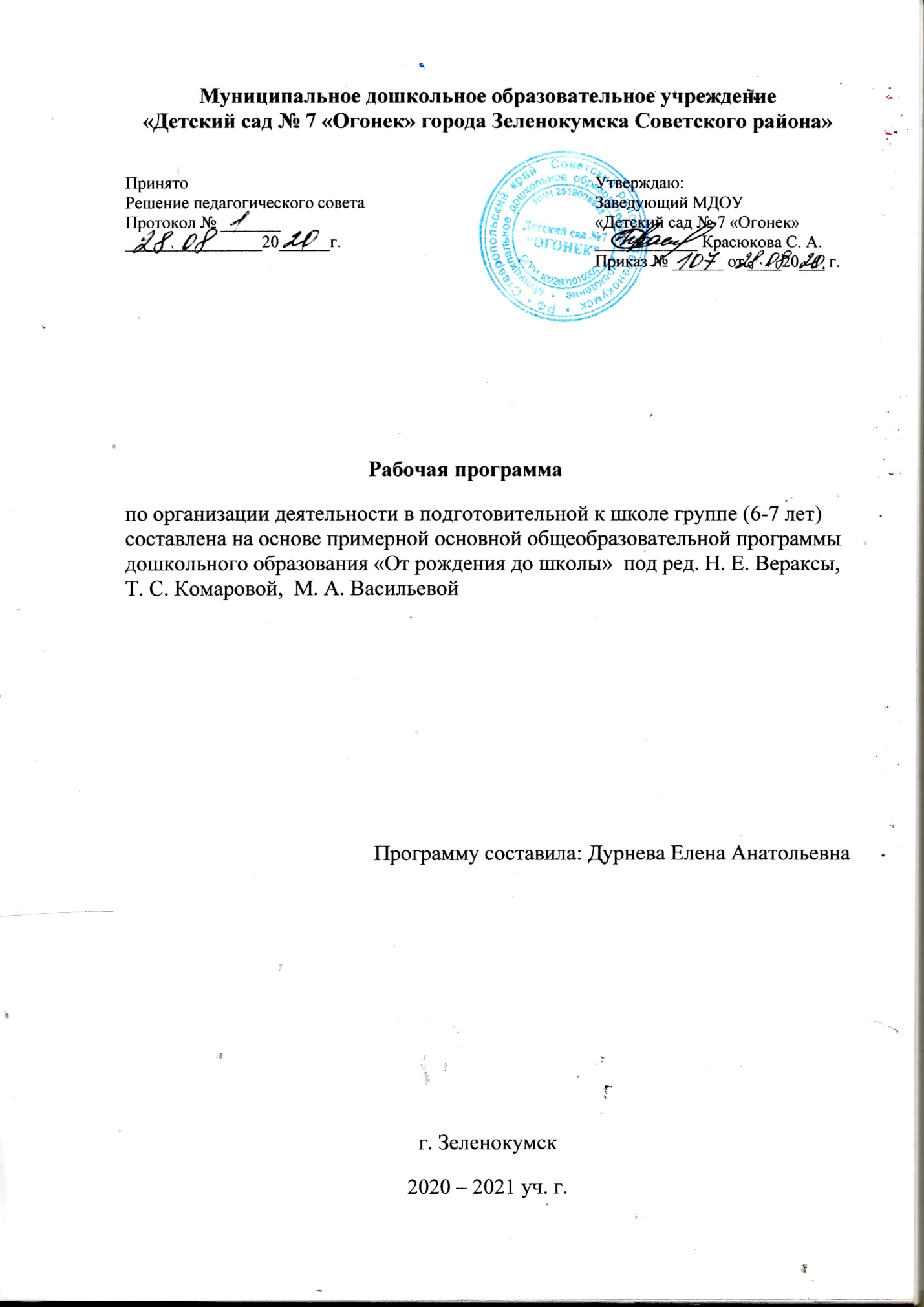 СОДЕРЖАНИЕ  РАБОЧЕЙ  ПРОГРАММЫ I ЦЕЛЕВОЙ РАЗДЕЛ…………………………………………………………1.1. Цели и задачи реализации программы1.2. Принципы и подходы к формированию программы1.3. Планируемые результаты освоения Программы1.4. Возрастные особенности детей  подготовительной к школе  группы1.5. Характеристика группы1.6. Режим дняII СОДЕРЖАТЕЛЬНЫЙ РАЗДЕЛ…………………………………………………2.1. Организация организованных образовательных форм2.2. Виды совместной деятельности взрослого с детьми и возможные формы работ2.3. Перечень основных видов организованной образовательной деятельности2.4. Расписание организованной образовательной деятельности2.5. Содержание психолого-педагогической работы по образовательным областям:                                «Познавательное развитие»                                 «Речевое развитие»                                 «Художественно-эстетическое развитие»                                «Социально-коммуникативное развитие» 2.6. Комплексно – тематическое планирование 2.7. Перспективный план по взаимодействию с родителями 2.8. Система мониторинга III ОРГАНИЗАЦИОННЫЙ РАЗДЕЛ……………………………………………. 3.1. Материально – техническое обеспечение 3.2. Методическое  обеспечение 1. ЦЕЛЕВОЙ РАЗДЕЛ Цели и задачи реализации программыЦелью Программы является проектирование социальных ситуаций развития ребенка и развивающей предметно-пространственной среды, обеспечивающих позитивную социализацию, мотивацию и поддержку индивидуальности детей через общение, игру, познавательно-исследовательскую деятельность и другие формы активности. Программа, в соответствии с Федеральным законом «Об образовании в Российской Федерации», содействует взаимопониманию и сотрудничеству между людьми, учитывает разнообразие мировоззренческих подходов, способствует реализации права детей дошкольного возраста на свободный выбор мнений и убеждений, обеспечивает развитие способностей каждого ребенка, формирование и развитие личности ребенка в соответствии с принятыми в семье и обществе духовно-нравственными и социокультурными ценностями в целях интеллектуального, духовно-нравственного, творческого и физического развития человека, удовлетворения его образовательных потребностей и интересов. Цель Программы достигается через решение следующих задач:– охрана и укрепление физического и психического здоровья детей, в том числе их эмоционального благополучия;– обеспечение равных возможностей для полноценного развития каждого ребенка в период дошкольного детства независимо от места проживания, пола, нации, языка, социального статуса;– создание благоприятных условий развития детей в соответствии с их возрастными и индивидуальными особенностями, развитие способностей и творческого потенциала каждого ребенка как субъекта отношений с другими детьми, взрослыми и миром;– объединение обучения и воспитания в целостный образовательный процесс на основе духовно-нравственных и социокультурных ценностей, принятых в обществе правил и норм поведения в интересах человека, семьи, общества;– формирование общей культуры личности детей, развитие их социальных, нравственных, эстетических, интеллектуальных, физических качеств, инициативности, самостоятельности и ответственности ребенка, формирование предпосылок учебной деятельности;– формирование социокультурной среды, соответствующей возрастным и индивидуальным особенностям детей;– обеспечение психолого-педагогической поддержки семьи и повышение компетентности родителей (законных представителей) в вопросах развития и образования, охраны и укрепления здоровья детей;– обеспечение преемственности целей, задач и содержания дошкольного общего и начального общего образования. Принципы и подходы к формированию программы     В соответствии со Стандартом Программа построена на следующих принципах:     1. Поддержка разнообразия детства. Современный мир характеризуется возрастающим многообразием и неопределенностью, отражающимися в самых разных аспектах жизни человека и общества. Многообразие социальных, личностных, культурных, языковых, этнических особенностей, религиозных и других общностей, ценностей и убеждений, мнений и способов их выражения, жизненных укладов особенно ярко проявляется в условиях Российской Федерации – государства с огромной территорией, разнообразными природными условиями, объединяющего многочисленные культуры, народы, этносы. Возрастающая мобильность в обществе, экономике, образовании, культуре требует от людей умения ориентироваться в этом мире разнообразия, способности сохранять свою идентичность и в то же время гибко, позитивно и конструктивно взаимодействовать с другими людьми, способности выбирать и уважать право выбора других ценностей и убеждений, мнений и способов их выражения.     Принимая вызовы современного мира, Программа рассматривает разнообразие как ценность, образовательный ресурс и предполагает использование разнообразия для обогащения образовательного процесса. Организация выстраивает образовательную деятельность с учетом региональной специфики, социокультурной ситуации развития каждого ребенка, его возрастных и индивидуальных особенностей, ценностей, мнений и способов их выражения.     2. Сохранение уникальности и самоценности детства как важного этапа в общем развитии человека. Самоценность детства – понимание детства как периода жизни значимого самого по себе, значимого тем, что происходит с ребенком сейчас, а не тем, что этот этап является подготовкой к последующей жизни. Этот принцип подразумевает полноценное проживание ребенком всех этапов детства (младенческого, раннего и дошкольного детства), обогащение (амплификацию) детского развития.     3. Позитивная социализация ребенка предполагает, что освоение ребенком культурных норм, средств и способов деятельности, культурных образцов поведения и общения с другими людьми, приобщение к традициям семьи, общества, государства происходят в процессе сотрудничества со взрослыми и другими детьми, направленного на создание предпосылок к полноценной деятельности ребенка в изменяющемся мире.     4. Личностно-развивающий и гуманистический характер взаимодействия взрослых (родителей) (законных представителей), педагогических и иных работников Организации и детей. Такой тип взаимодействия предполагает базовую ценностную ориентацию на достоинство каждого участника взаимодействия, уважение и безусловное принятие личности ребенка, доброжелательность, внимание к ребенку, его состоянию, настроению, потребностям, интересам. Личностно-развивающее взаимодействие является неотъемлемой составной частью социальной ситуации развития ребенка в организации, условием его эмоционального благополучия и полноценного развития.      5. Содействие и сотрудничество детей и взрослых, признание ребенка полноценным участником (субъектом) образовательных отношений. Этот принцип предполагает активное участие всех субъектов образовательных отношений – как детей, так и взрослых – в реализации программы. Каждый участник имеет возможность внести свой индивидуальный вклад в ход игры, занятия, проекта, обсуждения, в планирование образовательного процесса, может проявить инициативу. Принцип содействия предполагает диалогический характер коммуникации между всеми участниками образовательных отношений. Детям предоставляется возможность высказывать свои взгляды, свое мнение, занимать позицию и отстаивать ее, принимать решения и брать на себя ответственность в соответствии со своими возможностями.      6. Сотрудничество Организации с семьей. Сотрудничество, кооперация с семьей, открытость в отношении семьи, уважение семейных ценностей и традиций, их учет в образовательной работе являются важнейшим принципом образовательной программы. Сотрудники Организации должны знать об условиях жизни ребенка в семье, понимать проблемы, уважать ценности и традиции семей воспитанников. Программа предполагает разнообразные формы сотрудничества с семьей, как в содержательном, так и в организационном планах.      7. Сетевое взаимодействие с организациями социализации, образования, охраны здоровья и другими партнерами, которые могут внести вклад в развитие и образование детей, а также использование ресурсов местного сообщества и вариативных программ дополнительного образования детей для обогащения детского развития. Программа предполагает, что Организация устанавливает партнерские отношения не только с семьями детей, но и с другими организациями и лицами, которые могут способствовать обогащению социального и/или культурного опыта детей, приобщению детей к национальным традициям (посещение театров, музеев, освоение программ дополнительного образования), к природе и истории родного края; содействовать проведению совместных проектов, экскурсий, праздников, посещению концертов, а также удовлетворению особых потребностей детей, оказанию психолого-педагогической и/или медицинской поддержки в случае необходимости (центры семейного консультирования и др.).      8. Индивидуализация дошкольного образования предполагает такое построение образовательной деятельности, которое открывает возможности для индивидуализации образовательного процесса, появления индивидуальной траектории развития каждого ребенка с характерными для данного ребенка спецификой и скоростью, учитывающей его интересы, мотивы, способности и возрастно-психологические особенности. При этом сам ребенок становится активным в выборе содержания своего образования, разных форм активности. Для реализации этого принципа необходимы регулярное наблюдение за развитием ребенка, сбор данных о нем, анализ его действий и поступков; помощь ребенку в сложной ситуации; предоставление ребенку возможности выбора в разных видах деятельности, акцентирование внимания на инициативности, самостоятельности и активности ребенка.     9. Возрастная адекватность образования. Этот принцип предполагает подбор педагогом содержания и методов дошкольного образования в соответствии с возрастными особенностями детей. Важно использовать все специфические виды детской деятельности (игру, коммуникативную и познавательно-исследовательскую деятельность, творческую активность, обеспечивающую художественно-эстетическое развитие ребенка), опираясь на особенности возраста и задачи развития, которые должны быть решены в дошкольном возрасте. Деятельность педагога должна быть мотивирующей и соответствовать психологическим законам развития ребенка, учитывать его индивидуальные интересы, особенности и склонности.     10. Развивающее вариативное образование. Этот принцип предполагает, что образовательное содержание предлагается ребенку через разные виды деятельности с учетом его актуальных и потенциальных возможностей усвоения этого содержания и совершения им тех или иных действий, с учетом его интересов, мотивов и способностей. Данный принцип предполагает работу педагога с ориентацией на зону ближайшего развития ребенка (Л. С. Выготский), что способствует развитию, расширению как явных, так и скрытых возможностей ребенка.     11. Полнота содержания и интеграция отдельных образовательных областей. В соответствии со Стандартом Программа предполагает всестороннее социально-коммуникативное, познавательное, речевое, художественно-эстетическое и физическое развитие детей посредством различных видов детской активности. Деление Программы на образовательные области не означает, что каждая образовательная область осваивается ребенком по отдельности, в форме изолированных занятий по модели школьных предметов. Между отдельными разделами Программы существуют многообразные взаимосвязи: познавательное развитие тесно связано с речевым и социально-коммуникативным, художественно-эстетическое – с познавательным и речевым и т.п. Содержание образовательной деятельности в одной конкретной области тесно связано с другими областями. Такая организация образовательного процесса соответствует особенностям развития детей раннего и дошкольного возраста.     12. Инвариантность ценностей и целей при вариативности средств реализации и достижения целей Программы. Стандарт и Программа задают инвариантные ценности и ориентиры, с учетом которых Организация должна разработать свою основную образовательную программу и которые для нее являются научно-методическими опорами в современном мире разнообразия и неопределенности. При этом Программа оставляет за Организацией право выбора способов их достижения, выбора образовательных программ, учитывающих многообразие конкретных социокультурных, географических, климатических условий реализации Программы, разнородность состава групп воспитанников, их особенностей и интересов, запросов родителей (законных представителей), интересов и предпочтений педагогов и т.п. 1.3. Планируемые результаты освоения ПрограммыРезультатами освоения программы являются целевые ориентиры дошкольного образования, которые представляют собой социально-нормативные возрастные характеристики возможных достижений ребенка. К целевым ориентирам дошкольного образования относятся следующие социально-нормативные возрастные характеристики возможных достижений ребенка:ребенок умеет, овладевает основными культурными способами деятельности, проявляет инициативу и самостоятельность в разных видах деятельности - игре, общении, познавательно-исследовательской деятельности, конструировании и др.; способен выбирать себе род занятий, участников по совместной деятельности;ребенок умеет, обладает установкой положительного отношения к миру, к разным видам труда, другим людям и самому себе, обладает чувством собственного достоинства; активно взаимодействует со сверстниками и взрослыми, участвует в совместных играх. Способен договариваться, учитывать интересы и чувства других, сопереживать неудачам и радоваться успехам других, адекватно проявляет свои чувства, в том числе чувство веры в себя, старается разрешать конфликты;ребенок умеет, обладает развитым воображением, которое реализуется в разных видах деятельности, и прежде всего в игре; ребенок владеет разными формами и видами игры, различает условную и реальную ситуации, умеет подчиняться разным правилам и социальным нормам;ребенок умеет достаточно хорошо владеть устной речью, может выражать свои мысли и желания, может использовать речь для выражения своих мыслей, чувств и желаний, построения речевого высказывания в ситуации общения, может выделять звуки в словах, у ребенка складываются предпосылки грамотности;у ребенка развита крупная и мелкая моторика; он подвижен, вынослив, владеет основными движениями, может контролировать свои движения и управлять ими;ребенок способен к волевым усилиям, может следовать социальным нормам поведения и правилам в разных видах деятельности, во взаимоотношениях со взрослыми и сверстниками, может соблюдать правила безопасного поведения и личной гигиены;ребенок умеет, проявляет любознательность, задает вопросы взрослым и сверстникам, интересуется причинно-следственными связями, пытается самостоятельно придумывать объяснения явлениям природы и поступкам людей; склонен наблюдать, экспериментировать. Обладает начальными знаниями о себе, о природном и социальном мире, в котором он живет; знаком с произведениями детской литературы, обладает элементарными представлениями из области живой природы, естествознания, математики, истории и т.п.; ребенок способен к принятию собственных решений, опираясь на свои знания и умения в различных видах деятельности.1.4. Возрастные особенности детей  подготовительной к школе группы     В сюжетно-ролевых играх дети подготовительной к школе группы начинают осваивать сложные взаимодействия людей, отражающие характерные значимые жизненные ситуации, например, свадьбу, рождение ребенка, болезнь, трудоустройство и т. д.     Игровые действия детей становятся более сложными, обретают особый смысл, который не всегда открывается взрослому. Игровое пространство усложняется. В нем может быть несколько центров, каждый из которых поддерживает свою сюжетную линию. При этом дети способны отслеживать поведение партнеров по всему игровому пространству и менять свое поведение в зависимости от места в нем. Так, ребенок уже обращается к продавцу не просто как покупатель, а как покупатель-мама или покупатель-шофер и т. п. Исполнение роли акцентируется не только самой ролью, но и тем, в какой части игрового пространства эта роль воспроизводится. Например, исполняя роль водителя автобуса, ребенок командует пассажирами и подчиняется инспектору ГИБДД. Если логика игры требует появления новой роли, то ребенок может по ходу игры взять на себя новую роль, сохранив при этом роль, взятую ранее. Дети могут комментировать исполнение роли тем или иным участником игры.     Образы из окружающей жизни и литературных произведений, передаваемые детьми в изобразительной деятельности, становятся сложнее. Рисунки приобретают более детализированный характер, обогащается их цветовая гамма. Более явными становятся различия между рисунками мальчиков и девочек. Мальчики охотно изображают технику, космос, военные действия и т.п. Девочки обычно рисуют женские образы: принцесс, балерин, моделей и т.д. Часто встречаются и бытовые сюжеты: мама и дочка, комната.     Изображение человека становится еще более детализированным и пропорциональным. Появляются пальцы на руках, глаза, рот, нос, брови, подбородок. Одежда может быть украшена различными деталями.     При правильном педагогическом подходе у детей формируются художественно-творческие способности в изобразительной деятельности.     К подготовительной к школе группе дети в значительной степени осваивают конструирование из строительного материала. Они свободно владеют обобщенными способами анализа, как изображений, так и построек; не только анализируют основные конструктивные особенности различных деталей, но и определяют их форму на основе сходства со знакомыми им объемными предметами. Свободные постройки становятся симметричными и пропорциональными, их строительство осуществляется на основе зрительной ориентировки.      Дети быстро и правильно подбирают необходимый материал. Они достаточно точно представляют себе последовательность, в которой будет осуществляться постройка, и материал, который понадобится для ее выполнения; способны выполнять различные по степени сложности постройки, как по собственному замыслу, так и по условиям.     В этом возрасте дети уже могут освоить сложные формы сложения из листа бумаги и придумывать собственные, но этому их нужно специально обучать. Данный вид деятельности не просто доступен детям — он важен для углубления их пространственных представлений.     Усложняется конструирование из природного материала. Дошкольникам уже доступны целостные композиции по предварительному замыслу, которые могут передавать сложные отношения, включать фигуры людей и животных.     У детей продолжает развиваться восприятие, однако они не всегда могут одновременно учитывать несколько различных признаков.     Развивается образное мышление, однако воспроизведение метрических отношений затруднено. Это легко проверить, предложив детям воспроизвести на листе бумаги образец, на котором нарисованы девять точек, расположенных не на одной прямой. Как правило, дети не воспроизводят метрические отношения между точками: при наложении рисунков друг на друга точки детского рисунка не совпадают с точками образца.     Продолжают развиваться навыки обобщения и рассуждения, но они в значительной степени еще ограничиваются наглядными признаками ситуации.     Продолжает развиваться воображение, однако часто приходится констатировать снижение развития воображения в этом возрасте в сравнении со старшей группой. Это можно объяснить различными влияниями, в том числе и средств массовой информации, приводящими к стереотипности детских образов.     Продолжает развиваться внимание дошкольников, оно становится произвольным. В некоторых видах деятельности время произвольного сосредоточения достигает 30 минут.     У дошкольников продолжает развиваться речь: её звуковая сторона, грамматический строй, лексика. Развивается связная речь. В высказываниях детей отражаются как расширяющийся словарь, так и характер обобщений, формирующихся в этом возрасте. Дети начинают активно употреблять обобщающие существительные, синонимы, антонимы, прилагательные и т. д.     В результате правильно организованной образовательной работы дошкольников развиваются диалогическая и некоторые виды монологической речи.     В подготовительной к школе группе завершается дошкольный возраст. Его основные достижения связаны с освоением мира вещей как предметов человеческой культуры; освоением форм позитивного общения с людьми; развитием половой идентификации, формированием позиции школьника.К концу дошкольного возраста ребенок обладает высоким уровнем познавательного и личностного развития, что позволяет ему в дальнейшем успешно учиться в школе.1.5. Характеристика группы1.6. Режим дняДвигательный режим2. СОДЕРЖАТЕЛЬНЫЙ РАЗДЕЛ2.1. Организация организованных образовательных форм     Организованная образовательная деятельность представляет собой организацию совместной деятельности педагога с детьми:• с одним ребенком;• с  подгруппой детей;• с целой группой детей.     Выбор количества детей зависит от:• возрастных и индивидуальных особенностей детей;• вида деятельности (игровая,  познавательно - исследовательская, двигательная, продуктивная);•  их интереса к данному занятию;• сложности материала.     Продолжительность непрерывной непосредственно образовательной деятельности для детей  от 6-ти до 7-ми лет - не более 30 минут. Максимально допустимый объем образовательной нагрузки в первой половине дня  в  подготовительной группе -  1,5 часа. В середине времени, отведенного на непрерывную образовательную деятельность, проводятся физкультурные минутки. Перерывы между периодами непрерывной образовательной деятельности - не менее 10 минут.     Образовательная деятельность с детьми старшего дошкольного возраста может осуществляться во второй половине дня после дневного сна. Ее продолжительность должна составлять не более 25 - 30 минут в день. В середине непосредственно образовательной деятельности статического характера проводятся физкультурные минутки.Образовательная деятельность детей в режиме дня     Помимо организованной образовательной деятельности воспитателем планируется и образовательная деятельность в режиме дня:• В утренние и вечерние часы• На прогулке• При проведении режимных моментов.     Цели образовательной деятельности в режиме дня:•  Охрана здоровья и формирование основы культуры здоровья•  Формирование у детей основ безопасности собственной жизнедеятельности и предпосылок экологического сознания (безопасности окружающего мира)• Освоение первоначальных представлений социального характера и включение детей в систему социальных отношений• Формирование у детей положительного отношения к труду.2.2. Виды совместной деятельности взрослого с детьми и возможные формы работ2.3. Перечень основных видов организованной образовательной деятельности2.4. Расписание непосредственно образовательной деятельности2.5. Содержание психолого-педагогической работы по образовательным областямОБРАЗОВАТЕЛЬНАЯ ОБЛАСТЬ: ПОЗНАВАТЕЛЬНОЕ РАЗВИТИЕТематический блок: ФЭМПТематический блок: ФЦКМ РК (ознакомление с предметным окружением, ознакомление с миром природы, ознакомление с социальным миром)Дополнительное образование С. Н. Николаева «Юный эколог»Цель: экологического воспитания – формирование начал экологической культуры: правильного отношения ребенка к природе, его окружающей.Тематический блок: Познавательно-исследовательская деятельность (взаимодействие взрослого с детьми в различных видах деятельности)ОБРАЗОВАТЕЛЬНАЯ ОБЛАСТЬ: РЕЧЕВОЕ РАЗВИТИЕДОПОЛНИТЕЛЬНОЕ ОБРАЗОВАНИЕ ПО ПРОГРАММЕ О. С. УШАКОВОЙЦель: комплексное развитие речевой деятельности детей. Тематический блок. Приобщение к художественной литературеОБРАЗОВАТЕЛЬНАЯ ОБЛАСТЬ: ХУДОЖЕСТВЕННО-ЭСТЕТИЧЕСКОЕ  РАЗВИТИЕДополнительное  образование И. А. ЛыковаЦель: Направленное и последовательное воспитание у детей эстетической культуры в целях формирования эстетического отношения к окружающему миру и творческой самореализацииТематический блок: конструктивно-модельная деятельность (взаимодействие взрослого с детьми в различных видах деятельности)ОБРАЗОВАТЕЛЬНАЯ ОБЛАСТЬ: СОЦИАЛЬНО-КОММУНИКАТИВНОЕ   РАЗВИТИЕОБРАЗОВАТЕЛЬНАЯ ОБЛАСТЬ: ФИЗИЧЕСКОЕ РАЗВИТИЕКружковая работа Р. М. ЛитвиноваЦель: помочь ребенку раскрыть мир национальных культур, расширить представления об образе жизни людей, населяющих Ставропольский край.2.6. Комплексно-тематическое планированиеПроектная деятельность на 2020 - 2021 уч. год в подготовительной к школе группе2.7. Перспективный план по взаимодействию с родителями2.8. Система мониторинга   Педагогическая диагностика (мониторинг) развития детей проводится  в произвольной форме на основе наблюдения за их разными видами деятельности, анализа продуктов их деятельности (рисунков, работ по лепке, аппликации, построек, поделок и пр.).     Цели диагностической работы -  оценка индивидуального развития каждого ребенка и развития детей всей группы,  эффективности организации педагогического процесса и каждого вида деятельности  группе.     Диагностика состоит из 2-х этапов: экспресс - и дополнительной диагностики.Периодичность проведения диагностики: 2 раза в год, в октябре и апреле (мае).     Если по результатам экспресс-диагностики ребенок развивается в соответствии с возрастными показателями, видимые отклонения в его развитии отсутствуют, рекомендуемые показатели проявляются устойчиво (всегда) и в этой деятельности ребенок проявляет самостоятельность, то он находится в зоне актуального развития. Следовательно, результаты экспресс-диагностики достаточны и нет необходимости в дополнительном мониторинге.     Если рекомендуемые показатели развития ребенка по результатам экспресс  - диагностики проявляются неустойчиво (не всегда) или с помощью взрослого, но, вместе с тем, видимые отклонения в развитии ребенка отсутствуют и в целом он развивается в соответствии с возрастными показателями, в данном случае ребенок находится в зоне ближайшего развития. Следовательно, результаты экспресс-диагностики достаточны и нет необходимости в дополнительной диагностике.     Показатели развития ребенка в экспресс-диагностике могут быть низкими по всем или по отдельным видам деятельности. Поэтому требуется проведение дополнительной диагностике только по тем видам деятельности, по которым у ребенка низкие показатели в экспресс-диагностике.     Шкала оценки экспресс-диагностики содержит 3 уровня: «Высокий уровень»,  «Достаточный уровень», «Недостаточный  уровень».Шкала оценки:Высокий уровень – показатель развития проявляется в полном объеме, всегда и наблюдается в самостоятельной деятельности ребенка.Достаточный уровень – проявляется не всегда или в не полном объеме; с небольшой помощью взрослого (с помощью наводящих вопросов, дозированной подсказки, показа, образца и др.)Недостаточный  уровень – проявляется крайне редко или совсем не проявляется; ребенок не справляется даже с небольшой помощью взрослого.Количественный анализ показателейРебенок, у которого в экспресс-диагностике по шкале оценки количество показателей «Высокий уровень» составляет 100%, не нуждается в диагностике  второго этапа (дополнительной). По каждому показателю в диагностической таблице результат отмечается буквой «В». В графе «Итог» результат отмечается буквой «В», что означает «высокий уровень».Ребенок, у которого в экспресс-диагностике по шкале оценки количество показателей «Высокий уровень» и «Достаточный уровень» в сумме составляет свыше 50 %, не нуждается в диагностике второго этапа (дополнительной). По показателю «Высокий уровень» в диагностической таблице результат отмечается буквой «В». По показателю «Достаточный уровень» в диагностической таблице результат отмечается буквой «Д», что означает «достаточный уровень».Ребенок, у которого в экспресс-диагностике по шкале оценки количество показателей «Достаточный  уровень» составляет свыше 50%, не нуждается в диагностике второго этапа (дополнительной).  В графе «Итог» результат отмечается буквой «Д», что означает «достаточный уровень».Ребенок, у которого в экспресс-диагностике по шкале оценки количество показателей «Недостаточный  уровень» составляет  50% и выше,  нуждается в проведении дополнительной диагностике.  В графе «Итог» результат отмечается буквой «Н», что означает «недостаточный уровень».3. ОРГАНИЗАЦИОННЫЙ РАЗДЕЛ3.1. Материально – техническое обеспечениеУсловия в группе для организации питания, хозяйственно-бытового обслуживания детей, обеспечения режима дняПриемная:Маркированные индивидуальные шкафчики для одежды детей скамейка для сидения детей при одевании дорожка-коверспортивный уголок со спортивным оборудованиемтумбочка для выставки индивидуальных работ по лепкеинформационный стенд для родителейсписок на шкафчикизеркалоГрупповая комната:столы в соответствии с ростом детей стулья, маркированные в соответствии с ростом ребенка ковровое покрытиешкафы и стеллажи для игрового оборудованиямагнитная доскаИгровой уголок: детская  мебельКомната для организации питания детейПосуда столовая:тарелки 1 блюдо тарелки  2 блюдо бокалы ложки большие вилки посуда кухоннаястол-мойкашкаф для посудытермометрСпальная комната:детские кровати маркированныеписьменный стол для воспитателейстул для воспитателейшкаф для методической литературытермометрсписок на кроватиТуалетная комната:умывальники детские маркированные индивидуальные шкафчики для полотенец унитазы детские поддон с душем шкаф для моющих средствсписок на полотенцаковрик для ногОбеспечение группы средствами обучения и воспитания (реализации образовательной программы дошкольного образования)Физическое  развитие:ФИЗКУЛЬТУРНО-ОЗДОРОВИТЕЛЬНЫЙ ЦЕНТР:  обручи, мячи, скакалки, кегли, массажные дорожки, мешки для метания, флажки, бадминтон.ЦЕНТР «ЗЕЛЕНЫЙ ОГОНЕК»1. плакаты с сюжетами о безопасности жизни ребенка, демонстрационные картинки2. уголок по ПДД (набор мелких машин, дорожные знаки, гараж, светофор)3. настольные и дидактические игры по ПДД («Дорожные знаки»,  «Правила дорожного движения»)4. Пособие "Логико-малыш"Познавательное развитие:ЦЕНТР ПРИРОДЫ:Календарь природы,  посезонное оформление области,  альбомы с картинками,  папка-передвижка,  стихи, приметы, поговорки;  комнатные растения и паспорта растений (лекарственные), инвентарь для ухода за растениями,  гербарий и коробки с природным материалом (ветки, шишки, листья, песок, камни), дидактические игры по экологии,  разные виды энциклопедийЦЕНТР ЭКСПЕРИМЕНТИРОВАНИЯ:Демонстрационный материал разных материалов: железо, дерево, пластмасса, стекло. Коробки с природным материалом (ветки, шишки, листья, песок, камни). Емкости с разными  крупами. Пробирки, мерные стаканчики, увеличительные стекла. Часы механические, песочные.   «Виды тканей».  Альбом «Правила поведения с разными материалами». Термометр для воды.ЦЕНТР ЗАНИМАТЕЛЬНОЙ МАТЕМАТИКИ:Познавательный и занимательный материал по математике.Развивающие игры: «Кубики Никитина», «Логические блоки Дьенеша», «Палочки Кюизнера»Математические знаки и цифры для магнитной доски.Макет часов.Дидактические игры «Узнай по форме», «Часть и Целое», Математические весы.Пособие «Целое и части»Пособие "Логико-малыш"ЦЕНТР ПОЛИКУЛЬТУРНОГО ОБРАЗОВАНИЯ:Символика государства (флаг, герб).    Альбомы «Город, в котором я живу», «Наша родина – Россия», глобус. Дидактические игры и пособия.  Комплекты открыток о городах России.Речевое   развитие:ЦЕНТР «БИБЛИОТЕКА»Тематическая подборка детской художественной литературы.   Портреты детских писателей и поэтов.Библиотечный каталог и карточки читателей (сюжетно-ролевая игра «Библиотека»)ЦЕНТР «УЧИМСЯ ЧИТАТЬ»Книги для чтения по слогамДидактическая игра «Читаем по слогам»Набор магнитных буквХудожественно-эстетическое развитие:ЦЕНТР ДЕТСКОГО ТВОРЧЕСТВА:1. Материал для рисования: альбомы, акварельные и гуашевые краски, кисти для рисования, восковые мелки, цветные и простые карандаши, фломастеры, пастель, ручки гелевые, баночки для воды, трафареты для рисования, печатки, раскраски, фартуки.2. Материал для лепки: пластилин,  стеки, доски, клеенки.3. Материал для аппликации и ручного труда: бумага цветная, картон белый, цветной, гофрированный, баночки для клея, кисти для клея, клеенки, тряпочки, фартуки, клей ПВА, клеящий карандаш.4. Образцы по аппликации и рисованию.5. Виды живописи: портрет, пейзаж, натюрморт (репродукции).6. Альбомы «Гжель», «Хохлома», «Великие художники».7. Альбомы с нетрадиционными техниками рисования: набрызг, печатки, рисование воском, трафарет и др.ЦЕНТР СТРОИТЕЛЬНО-КОНСТРУКТИВНЫХ ИГР:Конструктор мелкий и крупный (лего).Пластмассовый напольный конструктор.Пазлы.  Мозаика мелкая и крупная.Мелкие игрушки для обыгрывания построек (макеты деревьев, человечки, зверюшки)  Детское лото (фрукты, животные).Конструктор металлическийКонструктор деревянный ЦЕНТР МУЗЫКАЛЬНОГО ТВОРЧЕСТВА:Музыкальные инструменты (металлофон, дудки, бубны, погремушки, гитара, маракасы) Картотека дидактических игр. Альбом «Композиторы». Дидактический материал «Музыкальные инструменты».ТЕАТРАЛЬНЫЙ ЦЕНТР:Ширма для кукольного театра. Различные виды театров (Настольный, би-ба-бо, пальчиковый, перчаточный)   Маски.  Костюмы для ряжения, головные  уборы.Социально-коммуникативное развитие:ЦЕНТРЫ «МЫ ИГРАЕМ»1. «Салон красоты» - Зеркало, вешалка с нарядами, набор парикмахера, журналы причесок.2. «Магазин» - касса, весы, калькулятор, счеты, корзины, кошельки, предметы-заместители, фрукты, овощи, продукты.3. «Больница» - медицинские халаты и шапочки, наборы доктора, кукла доктор, предметы-заместители.4. «Семья» - кроватки для кукол, постельные принадлежности, куклы, одежда для кукол, сумочки, кухонная плита, посуда (чайная, кухонная). Домики для кукол.5  «Шофер» - машины грузовые и легковые, набор инструментов, рули6. «Школа»  - магнитная доска с набором букв и цифр, портфели, учебные принадлежности.7. «Ателье» - утюги, альбом «Ткани», Журналы мод, сантиметровая лента.   ЦЕНТР ТРУДА:1. Инвентарь для дежурства по столовой: фартуки, колпаки, совки, щетки.2. Инвентарь для ухода за комнатными растениями:  лейки, пульверизатор, палочки для рыхления, тряпочки и губки, салфетки для протирания пыли, кисточки, клеенки большие и маленькие, совок.3. Инвентарь для мытья игрушек и стирки кукольной одежды: мыло хозяйственное и мыльный раствор, фартуки клеенчатые, тазики, прищепки.       3.2. Методическое  обеспечениеОсновная литература1. Л.И. Пензулаева «Физическая культура в детском саду. Подготовительная к школе группа». Издательство МОЗАИКА-СИНТЕЗ Москва , 2016 2. И.А. Помораева «Формирование элементарных математических представлений. Подготовительная к школе группа». Издательство МОЗАИКА-СИНТЕЗ Москва , 20163. М.В. Юдаева «Хрестоматия для подготовительной группы». ОАО «Издательство «Высшая школа»4. Н.Е. Веракса «Познавательно-исследовательская деятельность дошкольников». Издательство МОЗАИКА-СИНТЕЗ Москва , 20165. Н.Е. Веракса «Примерная общеобразовательная программа дошкольного образования «От рождения до школы». Издательство МОЗАИКА-СИНТЕЗ Москва , 2014 г.6. Т.С. Комаррова «Изобразительная деятельность в детском саду. Подготовительная к школе группа». Издательство МОЗАИКА-СИНТЕЗ Москва , 20167. Л.В. Куцакова «Конструирование из строительного материала. Подготовительная к школе группа». Издательство МОЗАИКА-СИНТЕЗ Москва , 2017 г.8. В.В. Гербова «Развитие речи в детском саду. Подготовительная к школе группа». Издательство МОЗАИКА-СИНТЕЗ Москва , 2017 г.9. Е.Е. Крашенинников «Развитие познавательных способностей дошкольников». Подготовительная к школе группа». Издательство МОЗАИКА-СИНТЕЗ Москва , 2016 г.10. О.В. Дыбина «Ознакомление с предметным и социальным окружением. Подготовительная к школе группа». Издательство МОЗАИКА-СИНТЕЗ Москва , 2016 г.11. О.А. Соломенникова «Ознакомление с природой в детском саду. Подготовительная к школе группа». Издательство МОЗАИКА-СИНТЕЗ Москва , 2017 гДополнительная литератураЛ.К. Санкина «Познание предметного мира. Комплексные занятия для детей 5-7 лет». Издательство «Учитель», 2009 г.О.В. Чермашенцева «Основы безопасного поведения дошкольников». Издательство «Учитель», 2008 г.И.А. Лыкова «Изобразительная деятельность в детском саду». Издательский дом «Цветной мир».Т.Г. Кобзева «Организация деятельности детей на прогулке». Издательство «Учитель», 2011 г.О.С. Ушакова «Развитие речи и творчества дошкольников».Творческий центр. Москва, 2003 г.О.А.Скоролупова «Домашние животные» и «Дикие животные» средней полосы России». ООО «Издательство Скрипторий 2003» 2006.О.А.Скоролупова «Транспорт: наземный, водный, воздушный». Москва 2008.О.А.Скоролупова «Весна. Насекомые, перелётные птицы». Москва 2009О.А.Скоролупова «Осень. Часть 2». Москва 2008.О.А.Скоролупова «Ранняя весна». Москва 2008.Российская академия образования. Заочный университет профессионального обучения «Обучение дошкольников грамоте. Москва. 1994 г Интернет- ресурсы:http://www.firo.ru/wp-content/uploads/2014/02/Ot-rojdenia-do-shkoli.pdfhttp://www.alleng.ru/d/doschk/doschk333.htmhttp://ped-kopilka.ru/blogs/tatjana-genadevna-borodina/master-klas-po-risovaniyu-kartiny-osen.htmlhttps://творчество-наука.рф/конспект-нод-осень-в-парке-000771-30-03-16/https://infourok.ru/plankonspekt-zanyatiya-po-lepke-na-temu-moy-dom-podgotovitelnaya-gruppa-2206456.htmlhttp://vospitateljam.ru/nod-po-xudozhestvennomu-esteticheskomu-razvitiyu-lepka-v-starshej-gruppe-den-narodnogo-edinstva/https://educ.wikireading.ru/1846https://profilib.net/chtenie/72108/darya-koldina-risovanie-s-detmi-5-6-let-konspekty-zanyatiy-6.phphttps://profilib.net/chtenie/72108/darya-koldina-risovanie-s-detmi-5-6-let-konspekty-zanyatiy-7.phphttps://docplayer.ru/63997696-Konspekt-zanyatiya-po-risovaniyu-novogodniy-shar-dlya-detey-podgotovitelnoy-gruppy-podgotovila-zinoveva-s-v-vospitatel.htmlhttp://ped-kopilka.ru/obuchenie-malyshei/uroki-risovanija/urok-risovanija-deda-moroza-dlja-detei-6-7-let.htmlhttp://ped-kopilka.ru/blogs/blog54343/netradicionaja-tehnika-risovanija-gratazh-salyut-pobede-master-klas-s-poshagovym-foto.htmlhttps://www.maam.ru/detskijsad/konspekt-nod-v-podgotovitelnoi-k-shkole-grupe-po-risovaniyu-na-temu-nasha-armija-rodnaja.htmlhttps://ds17-ros.edu.yar.ru/vsya_dokumentatsiya/yakimova/konspekt_vov.pdfhttps://nsportal.ru/detskiy-sad/risovanie/2018/02/13/konspekt-po-risovaniyu-samoletyhttp://kladraz.ru/blogs/olga-leonidovna-rukavishnikova/aplikacija-dlja-podgotovitelnoi-grupy-detskogo-sada-golubok-nash-belokrylyi.htmlhttps://www.maam.ru/detskijsad/konspekt-nod-po-risovaniyu-voskovymi-karandashami-dlja-detei-podgotovitelnoi-grupy-prazdnichnyi-salyut.htmlhttps://educ.wikireading.ru/1866https://ped-kopilka.ru/blogs/nadezhda-nikolaevna-zemelkina/konspekt-nod-dlja-podgotovitelnoi-grupy-rasmatrivanie-rastenii.htmlhttps://ped-kopilka.ru/blogs/marija-aleksandrovna-zaiceva/konspekt-poznavatelnogo-zanjatija-prazdniki-v-nashei-zhizni-den-materi-dlja-podgotovitelnoi-grupy.htmlhttps://nsportal.ru/detskiy-sad/okruzhayushchiy-mir/2016/10/12/konspekt-nod-po-poznavatelnoy-deyatelnosti-detey-vhttps://nsportal.ru/detskiy-sad/okruzhayushchiy-mir/2017/12/07/konspekt-nod-po-poznavatelnomu-razvitiyu-vhttps://nsportal.ru/detskiy-sad/okruzhayushchiy-mir/2019/07/21/konspekt-nod-po-poznavatelnomu-razvitiyu-v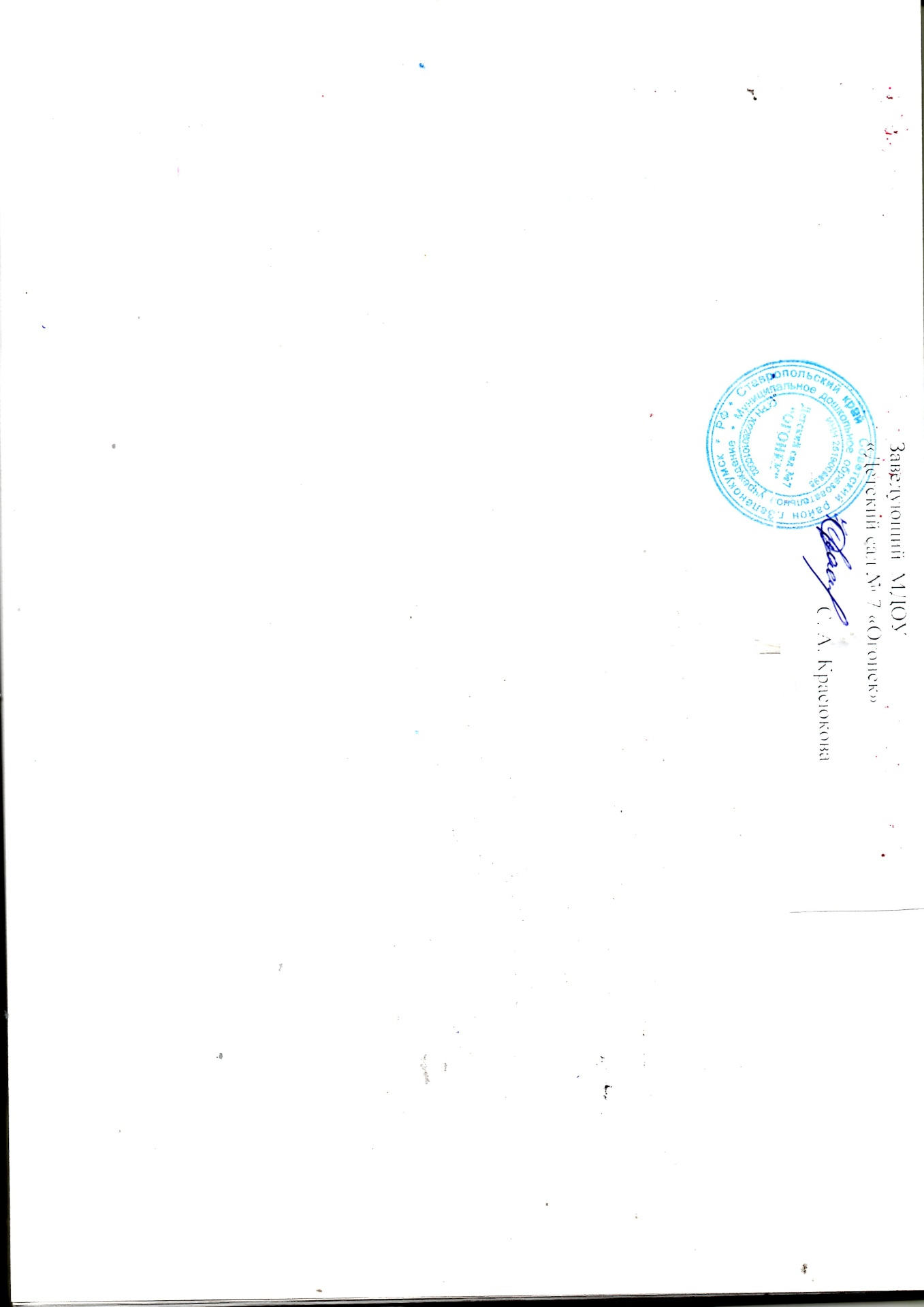 Особенности контингентаКоличествоПроцентное соотношениеОбщее количество20100%Мальчики1575 %Девочки525 %Полная семья1785 %Неполная семья315 %Режимные моментыПодготовительная группаПриход детей в д/с, свободная игра7.00 - 8.12Утренняя гимнастика8.22 - 8.32Подготовка к завтраку, завтрак, дежурство8.32 - 8.52Утренний круг8.52 -9.00НОД9.00 - 10.40 (11.05)Второй завтрак10.40 (11.45) – 10.50 (11.15)Подготовка к прогулке, прогулка10.50 (11.15) - 12.30Возвращение с прогулки, игры12.30-12.50Подготовка к обеду, обед, дежурство12.50 - 13.20Подготовка ко сну, чтение перед сном, дневной сон13.20 -15.00Постепенный подъем, профилактические физкультурно-оздоровительные процедуры15.00-15.20Подготовка к полднику, полдник15.20 -15.40НОД-Игры, самостоятельная деятельность и организованная деятельность, уход домой 15.40- 16.50Вечерний круг16.50 – 17.00Уход детей домой17.00 – 17.30Дежурная группа17.30 - 19.00Формы работыВиды занятийФормы работыВиды занятий6-7 лет (подгот.)ФизкультураВ помещении2 раза в неделю (30 мин.)ФизкультураНа улице1 раз в неделю (30 мин.)ФизкультураУтренняя гимнастикаЕжедневно 10 мин.Физкультурно-оздоровительная работа в режиме дняПодвижные спортивные игры и упражнения на прогулкеЕжедневно на каждой прогулке30-40 мин.Физкультурно-оздоровительная работа в режиме дняЗакаливающие процедуры и гимнастика после снаЕжедневно (20 мин.)Активный отдыхФизкультурный досуг1 раз в месяц (35 мин.)Активный отдыхФизкультурный праздник2 раза в год (40 мин.)Активный отдыхДень здоровья1 раз в кварталСамостоятельная двигательная деятельностьСамостоятельное использование физкультурного и спортивно-игрового оборудованияЕжедневноСамостоятельная двигательная деятельностьСамостоятельная физическая активность в помещенииЕжедневноСамостоятельная двигательная деятельностьСамостоятельные подвижные и спортивные игры на прогулкеЕжедневноВиды деятельностиВозможные формы работыИгроваяСюжетные игрыИгры с правиламиДидактические игрыРечеваяБеседы. Ситуативный разговор. Речевая ситуацияСоставление и отгадывание загадокСюжетные игры. Игры с правиламиСвободное общение и взаимодействие со сверстниками и взрослымиТрудоваяСовместные действияДежурство. Поручение. ЗаданиеРеализация проектовПознавательно-исследовательскаяНаблюдение. Экскурсия. Решение проблемных ситуаций или элементы поисковой деятельности.Экспериментирование. Коллекционирование. Моделирование. Реализация проекта.Игры с правиламиПутешествие по карте, во времениПродуктивнаяМастерская по изготовлению продуктов детского творчества (рисование, лепка,  аппликация, конструирование)Реализация проектовМузыкально-художественнаяСлушание. Исполнение. Импровизация. ЭкспериментированиеПодвижные игры (с музыкальным сопровождением)Музыкально-дидактическая играЧтение художественной литературыАудирование (смысловое восприятие речи на слух). Обсуждение (построение устных высказываний). РазучиваниеДвигательнаяПодвижные дидактические игрыПодвижные игры с правиламиИгровые упражнения. СоревнованияОбразовательные областиВиды занятийКоличество занятий в неделю(20 мин.)Социально-коммуникативное развитие                 --------                ---------Познавательное развитиеФормирование целостной картины мира, расширение кругозора:- Ознакомление с предметным окружением- Ознакомление с миром природы- Ознакомление с социальным миром1,50,5 (доп. обр.)Познавательное развитиеФЭМП2Речевое развитиеРазвитие речи11 (доп. обр.)Художественно-эстетическоеРисованиеЛепкаАппликацияМузыка11 (доп. обр.)0,50,52Физическое развитиеФизическая культура3Общее количество в неделюОбщее количество в неделю14Общая продолжительность в неделюОбщая продолжительность в неделю7 часовпонедельниквторниксредачетвергпятница9.00-9.30 ФЦКМ РК9.40-10.10 лепка (аппликация) (х/эст. развитие)10.35-11.05 музыка (х/эст. развитие)9.00-9.30ФЭМП(познавательное развитие)                  9.40-10.10 рисование   (х/эст. развитие) 10.20-10.50 физическое развитие (на воздухе)9.00-9.30 дополнительное образование «Развитие речи детей 6-7 лет О. С. Ушакова»9.40-10.10 ФЦКМ РК доп. Образование «Юный эколог» С. Н. Николаева (познавательное развитие)10.35-11.05 музыка   (х/эст. развитие)9.00-9.30 ФЭМП (познавательное развитие) 9.35-10.05 речевое развитие 10.10-10.40 физическое развитие (зал)9.00-9.30 дополнительное образование рисование «Цветные ладошки» И. А. Лыкова (х/эст. развитие)10.15-10.45 физическое развитие (зал)http://www.firo.ru/wp-content/uploads/2014/02/Ot-rojdenia-do-shkoli.pdfОсновные цели и задачи стр. 63-64Формирование элементарных математических представлений    стр.70-72Развитие познавательно-исследовательской деятельности стр. 76-77Ознакомление с предметным окружением стр.79Ознакомление с социальным миром   стр. 82-83Ознакомление с миром  природы стр. 88-90Месяц /неделяПрограммное содержаниесентябрьсентябрь1 неделя01.09.2020 03.09.2020Занятие 1. П/с: упражнять в делении множества на части и объединении его частей; совершенствовать умение устанавливать зависимость между множеством и его частью. Закреплять навыки порядкового счета в пределах 10, умение отвечать на вопросы «Сколько?», «Который по счету?», «На котором месте?». Закреплять представления о взаимном расположении предметов в пространстве (в ряду): слева, справа, до, после, между, перед, за, рядом. Закреплять умение последовательно определять и называть дни недели. И.А. Помораева стр. 17Занятие 2. П/с: упражнять в делении множества на части и объединении частей в целую группу; совершенствовать умение устанавливать зависимость между множеством и его частью. Учить считать в прямом и обратном порядке в пределах 5. Закреплять умение делить круг и квадрат на 2 и 4 равные части, сравнивать и называть их. Закреплять умение различать и называть знакомые геометрические фигуры. И.А. Помораева стр. 182 неделя08.09.2020 10.09.2020Занятие 3. П/с: уточнять представления о цифрах 1 и 2. Упражнять в навыках количественного счета в прямом и обратном порядке в пределах 10. Закреплять умение ориентироваться на листе бумаги, определять стороны и углы листа. Совершенствовать представления о треугольниках и четырехугольниках. И.А. Помораева стр. 20Занятие 4. П/с: уточнять представления о цифре 3. Учить называть предыдущее и последующее число для каждого числа натурального ряда в пределах 10. Совершенствовать умение сравнивать 10 предметов (по длине, ширине, высоте), располагать их в возрастающем и убывающем порядке, обозначать результаты сравнения соответствующими словами. Упражнять в умении двигаться в заданном направлении. И.А. Помораева стр. 213 неделя15.09.2020 17.09.2020Занятие 5. П/с: уточнять представления о цифре 4. Закреплять представления о количественном составе числа 5 из единиц. Закреплять умение сравнивать два предмета по величине (длине, ширине) с помощью условной меры, равной одному из сравниваемых предметов. Развивать умение обозначать в речи свое местоположение относительно другого лица. И.А. Помораева стр. 24Занятие 6. П/с: познакомить с количественным составом числа 6 из единиц. Уточнять представления о цифре 5. Закреплять умение последовательно называть дни недели. Продолжать формировать умение видеть в окружающих предметах форму знакомых геометрических фигур. И. А. Помораева стр. 254 неделя22.09.2020 24.09.2020Занятие 7. П/с: продолжать учить составлять число 6 из единиц. Уточнять представления о цифре 6. Уточнить приемы деления круга на 2-4 и 8 равных частей, учить понимать соотношение целого и частей, называть и показывать их (половина, одна вторая, одна четвертая, одна восьмая и т.д.). Развивать умение двигаться в соответствии с условными обозначениями в пространстве. И. А. Помораева стр. 27Занятие 8. П/с: познакомить с составом чисел 7 и 8 из единиц. Уточнять представления о цифре 7. Уточнить приемы деления круга на 2-4 и 8 равных частей, учить понимать соотношение целого и частей, называть и показывать их (половина, одна вторая, одна четвертая, одна восьмая и т.д.). Закреплять представления о треугольниках и четырехугольниках. Закреплять умение последовательно определять и называть дни недели. И. А. Помораева стр. 30.5 неделя29.09.2020Занятие 9. П/с: продолжать учить составлять числа 7 и 8 из единиц. Уточнять представления о цифре 8. Закреплять последовательное называние дней недели. Развивать умение составлять тематическую композицию по образцу. И. А. Помораева стр. 32.октябрьоктябрь1 неделя01.10.2020Занятие 10. П/с: познакомить с составом числа 9 из единиц. Уточнять представления о цифре 9. Совершенствовать умение называть числа в прямом и обратном порядке от любого числа. Развивать глазомер. Закреплять умение ориентироваться на листе бумаги, определять и называть его стороны и углы. И. А. Помораева стр. 342 неделя06.10.2020 08.10.2020Занятие 11. П/с: совершенствовать умение составлять число 9 из единиц. Уточнять представления о цифрах от 1 до 9. Развивать понимание независимости результата счета от его направления. Дать представление о весе предметов и сравнении их путем взвешивания на ладонях; учить обозначать результаты сравнения словами тяжелый, легкий, тяжелее, легче. Развивать умение группировать геометрические фигуры по цвету и форме. И. А. Помораева стр. 36Занятие 12. П/с: познакомить с составом числа 10 из единиц. Уточнять представления о цифре 0. Продолжать учить находить предыдущее число к названному, последующее число к названному. Уточнить представления о весе предметов. Формировать представления о временных отношениях и учить обозначать их словами: сначала, потом, до, после, раньше, позже. И. А. Помораева стр. 383 неделя13.10.202015.10.2020Занятие 13. П/с: продолжать учить составлять число 10 из единиц. Познакомить с обозначением числа 10. Закрепить навыки счета в прямом и обратном порядке в пределах 10. Дать представление о многоугольнике на примере треугольника и четырехугольника. Закреплять умение ориентироваться в пространстве с помощью условных обозначений на плане, определять направление движения объектов, отражать в речи их пространственное положение. И. А. Помораева стр. 41 Занятие 14. П/с: учить составлять число 3 из двух меньших чисел и раскладывать его на два меньших числа. Продолжать знакомство с цифрами от 1 до 9. Уточнить представления о многоугольнике, развивать умение находить его стороны, углы и вершины. Закреплять представления о временах года и месяцах осени. И. А. Помораева стр. 444 неделя20.10.2020 22.10.2020Занятие 15. П/с: учить составлять число 4 из двух меньших чисел и раскладывать его на два меньших числа. Закреплять навыки порядкового счета в пределах 10. Развивать умение анализировать форму предметов и их отдельных частей. Совершенствовать представления о весе предметов и умение определять независимо от их внешнего вида одинаково весят предметы или нет. Закреплять умение последовательно определять и называть дни недели. И. А. Помораева стр. 46Занятие 16. П/с: учить составлять число 5 из двух меньших чисел и раскладывать его на два меньших числа. Познакомить с образованием чисел второго десятка в пределах 15. Совершенствовать умение строить сериационный ряд по весу предметов. Закреплять умение ориентироваться на листе бумаги и отражать в речи пространственное расположение предметов словами: вверху, внизу, слева, справа, посередине. И. А. Помораева стр. 485 неделя27.10.202029.10.2020Занятие 17. П/с: учить составлять число 6 из двух меньших чисел и раскладывать его на два меньших числа. Продолжать знакомить с образованием чисел второго десятка в пределах 15. Познакомить с измерением величин с помощью условной меры. Развивать умение ориентироваться в пространстве с помощью условных обозначений и схем. И. А. Помораева с. 51Занятие 18. П/с: учить составлять число 7 из двух меньших чисел и раскладывать его на два меньших числа. Продолжать знакомить с образованием чисел второго десятка в пределах 20. Совершенствовать умение измерять длину предметов с помощью условной меры. Развивать умение ориентироваться на листе бумаги в клетку. И. А. Помораева стр. 54ноябрьноябрь1 неделя03.11.202005.11.2020Занятие 19. П/с: учить составлять число 8 из двух меньших чисел и раскладывать его на два меньших числа. Закреплять навыки счета в прямом и обратном порядке в пределах 15. Упражнять в измерении длины предметов с помощью условной меры. Развивать умение ориентироваться на листе бумаги в клетку. И. А. Помораева стр. 55Занятие 20. П/с:  учить составлять число 9 из двух меньших чисел и раскладывать его на два меньших числа. Совершенствовать навыки счета в пределах 20. Упражнять в измерении высоты предметов с помощью условной меры. Продолжать развивать умение ориентироваться на листе бумаги в клетку. И. А. Помораева стр. 582 неделя10.11.202012.11.2020Занятие 21. П/с: учить составлять число 10 из двух меньших чисел и раскладывать его на два меньших числа. Закреплять умение определять предыдущее, последующее и пропущенное число к названному или обозначенному цифрой в пределах 10. Упражнять в умении измерять длину и ширину предметов с помощью условной меры. Продолжать формировать навыки ориентировки на листе бумаги в клетку. И. А. Помораева стр. 61Занятие 22. П/с: закреплять представления о количественном и порядковом значении числа в пределах 10. Закреплять умение составлять число 10 из единиц. Совершенствовать навыки измерения величины предметов; познакомить с зависимостью результатов измерения от величины условной меры. Развивать умение двигаться в пространстве в заданном направлении. Совершенствовать умение моделировать предметы с помощью знакомых геометрических фигур. И. А. Помораева стр. 643 неделя17.11.202019.11.2020Занятие 23. П/с: познакомить с монетами достоинством 1,2,5,10 рублей и 1,5,10 копеек. Продолжать формировать навыки ориентировки на листе бумаги в клетку. Уточнить представления о многоугольниках и способах их классификации по виду и размеру. И. А. Помораева стр. 67Занятие 24. П/с: продолжать знакомить с монетами достоинством 1,5,10 рублей. Учить считать по заданной мере, когда за единицу счета принимается не один, а несколько предметов. Развивать представления об измерении времени, познакомить с песочными часами. И.А. Помораева стр. 694 неделя24.11.202026.11.2020Занятие 25. П/с: продолжать знакомить с монетами достоинством 1,5,10 рублей, их набором и разменом. Развивать чувство времени, учить регулировать свою деятельность в соответствии с временным интервалом. Продолжать учить считать по заданной мере в пределах 20. Развивать умение воссоздавать сложные по форме предметы из отдельных частей по контурным образцам. И. А. Помораева стр. 71Занятие 26. П/с: продолжать уточнять представления о монетах достоинством 1,2,5,10 рублей, их наборе и размене. Учить измерять объем сыпучих веществ с помощью условной меры. Познакомить детей с часами, учить устанавливать время на макете часов. Продолжать учить определять форму предметов и их частей. И. А. Помораева стр. 73ДекабрьДекабрь1 неделя01.12.202003.12.2020Занятие 27. П/с: продолжать учить измерять объем сыпучих веществ с помощью условной меры. Продолжать знакомить детей с часами, учить устанавливать время на макете часов. Развивать умение ориентироваться на листе бумаги в клетку. Закреплять представления о многоугольнике; познакомить с его частными случаями: пятиугольником и шестиугольником. И. А. Помораева стр. 76Занятие 28. П/с: познакомить с правилами измерения жидких веществ с помощью условной меры. Закреплять понимание отношений между числами натурального ряда, умение увеличивать (уменьшать) число на 1 в пределах 10. Развивать «чувство времени»; учить различать длительность временных интервалов в пределах 5 минут. И. А. Помораева стр. 772 неделя08.12.202010.12.2020Занятие 29. П/с: совершенствовать умение раскладывать число на два меньших и составлять из двух меньших большее число в пределах 10. Закреплять представления о последовательности времен и месяцев года. Развивать умение конструировать геометрические фигуры по словесному описанию и перечислению характерных свойств. Упражнять в умении объединять части в целое множество, сравнивать целое и часть множества. И. А. Помораева стр. 80.Занятие 30. П/с: закреплять умение раскладывать число на два меньших и составлять из двух меньших большее число в пределах 10. Развивать умение называть  предыдущее, последующее  и пропущенное число к названному. Закреплять представления о последовательности дней недели. Совершенствовать умение ориентироваться на листе бумаги в клетку. Развивать умение видоизменять геометрические фигуры. И.А. Помораева с.83.3 неделя15.12.202017.12.2020Занятие 31. П/с: учить составлять арифметические задачи на сложение. Закреплять умение видеть геометрические фигуры в окружающих предметах. Развивать внимание, память, логическое мышление. И. А. Помораева стр. 85.Занятие 32. П/с: продолжать учить составлять и решать арифметические задачи на сложение и вычитание. Совершенствовать умение ориентироваться на листе бумаги в клетку. Развивать внимание, память, логическое мышление. И. А. Помораева стр. 88.4 неделя22.12.202024.12.2020Занятие 33. П/с: продолжать учить составлять и решать арифметические задачи на сложение и вычитание. Закреплять умение измерять объем жидких веществ с помощью условной меры. Развивать умение ориентироваться на листе бумаги в клетку. Развивать внимание, память, логическое мышление. И. А. Помораева стр. 90.Занятие 34. П/с: продолжать учить составлять и решать арифметические задачи на сложение и вычитание. Продолжать знакомить с монетами достоинством 1,2,5,10 рублей, их набором и разменом. Совершенствовать умение ориентироваться на листе бумаги в клетку. Развивать внимание,  логическое мышление. И. А. Помораева стр. 93.5 неделя29.12.2020Занятие 35. П/с: продолжать учить составлять и решать арифметические задачи на сложение и вычитание. Продолжать знакомить с часами и устанавливать время на макете часов. Совершенствовать умение ориентироваться на листе бумаги в клетку.  И. А. Помораева стр. 95.ЯнварьЯнварь2 неделя12.01.202114.01.2021Занятие 36. П/с: продолжать учить составлять и решать арифметические задачи на сложение и вычитание. Совершенствовать представления о последовательности чисел в пределах 20. Развивать умение делить целое на 8 равных частей и сравнивать целое и части. Развивать умение определять местоположение предметов относительно друг друга. И. А. Помораева стр. 96.Занятие 37. П/с: продолжать учить самостоятельно составлять и решать арифметические задачи на сложение и вычитание. Развивать представления о геометрических фигурах и умение рисовать их на листе бумаги. Закреплять умение называть предыдущее, последующее  и пропущенное число, обозначенное цифрой. И. А. Помораева стр. 98.3 неделя19.01.202121.01.2021Занятие 38. П/с: продолжать учить самостоятельно составлять и решать арифметические задачи на сложение и вычитание. Совершенствовать представления о частях суток и их последовательности. Упражнять в правильном использовании в речи слов: сначала, потом, до, после. Закреплять умение видеть в окружающих предметах формы знакомых геометрических фигур. Развивать внимание, воображение. И. А. Помораева стр. 100.Занятие 39. П/с: продолжать учить  составлять и решать арифметические задачи на сложение и вычитание. Упражнять в счете предметов по образцу. Учить измерять длину отрезков прямых линий по клеткам. Развивать внимание, память, логическое мышление. И. А. Помораева стр. 101.4 неделя26.01.202128.01.2021Занятие 40. П/с: продолжать учить  составлять и решать арифметические задачи на сложение и вычитание. Закреплять умение называть зимние месяцы. Совершенствовать умение составлять число из единиц. Упражнять в составлении тематических композиций из геометрических фигур. И. А. Помораева стр. 103.Занятие 41. П/с: продолжать учить  составлять и решать арифметические задачи на сложение и вычитание. Закреплять умение последовательно называть дни недели и правильно использовать в речи слова: раньше, позже, сначала, потом. Продолжать формировать умение определять отрезок прямых линий и измерять его длину клетками. И. А. Помораева стр. 106.ФевральФевраль1 неделя02.02.202104.02.2021Занятие 42. П/с: продолжать учить  составлять и решать арифметические задачи на сложение и вычитание. Расширять представления о весе предметов. Закреплять умение видоизменять геометрические фигуры. Совершенствовать умение ориентироваться в тетради в клетку, выполнять задания по словесной инструкции. И. А. Помораева стр. 109.Занятие 43. П/с: продолжать учить  составлять и решать арифметические задачи на сложение и вычитание.  Совершенствовать навыки измерения высоты предметов с помощью условной меры. Продолжать знакомить с часами и учить определять время с точностью до 1 часа. Развивать логическое мышление. И. А. Помораева стр. 111.2 неделя09.02.202111.02.2021Занятие 44. П/с: продолжать учить  составлять и решать арифметические задачи на сложение и вычитание.  Совершенствовать навыки счета со сменой его основания. Продолжать развивать представления о геометрических фигурах и умение зарисовать их в тетради в клетку. Развивать логическое мышление. И. А. Помораева стр. 114.Занятие 45. П/с: продолжать учить  самостоятельно составлять и решать арифметические задачи на сложение и вычитание.  Совершенствовать навыки счета со сменой его основания. Закреплять умение двигаться в пространстве в заданном направлении в соответствии с условными обозначениями. И. А. Помораева стр. 116.3 неделя16.02.202118.02.2021Занятие 46. П/с: продолжать учить  самостоятельно составлять и решать арифметические задачи на сложение и вычитание.  Закреплять представления о количественном и порядковом значении числа, умение отвечать на вопросы «Сколько?», «Который по счету?», «На котором месте?». Совершенствовать умение моделировать геометрические фигуры. Развивать внимание, воображение. И. А. Помораева стр. 118.Занятие 47. П/с: продолжать учить  самостоятельно составлять и решать арифметические задачи в пределах 10. Совершенствовать умение делить круг на 8 равных частей, правильно обозначать части, сравнивать целое и его части. Упражнять в умении определять время по часам с точностью до 1 часа. И. А. Помораева стр. 120.4 неделя25.02.2021Занятие 48. П/с: продолжать учить  самостоятельно составлять и решать  задачи на сложение и вычитание в пределах 10. Закреплять понимание отношений рядом стоящих чисел в пределах 10. Совершенствовать умение ориентироваться на листе бумаги в клетку. Развивать внимание. И. А. Помораева стр. 123.МартМарт1 неделя02.03.202104.03.2021Занятие 49. П/с: продолжать учить  самостоятельно составлять и решать  задачи на сложение и вычитание в пределах 10. Совершенствовать умение измерять длину предметов с помощью условной меры. Совершенствовать умение ориентироваться на листе бумаги в клетку. Закреплять умение называть последовательно времена и месяцы года. И. А. Помораева стр. 126.Занятие 50. П/с: продолжать учить  самостоятельно составлять и решать  задачи на сложение и вычитание в пределах 10. Упражнять в умении составлять число из двух меньших чисел и раскладывать число на два меньших числа. Закреплять представления о монетах достоинством 1,2,5,10 рублей. Развивать умение в ориентировке на листе бумаги в клетку. Упражнять в умении определять вес предметов с помощью весов.И. А. Помораева стр. 128.2 неделя09.03.202111.03.2021Занятие 51. П/с: продолжать учить  самостоятельно составлять и решать  задачи на сложение и вычитание в пределах 10. Упражнять в умении  ориентироваться  на листе бумаги в клетку. Развивать умение объединять части множества, сравнивать целое и его части на основе счета. Совершенствовать умение видеть в окружающих предметах формы знакомых геометрических фигур. И. А. Помораева стр. 130.Занятие 52. П/с: продолжать учить  самостоятельно составлять и решать  задачи на сложение и вычитание в пределах 10. Закреплять умение в последовательном назывании дней недели. Развивать способность в моделировании пространственных отношений между объектами на плане. Развивать пространственное восприятие формы. И. А. Помораева стр. 132.3 неделя16.03.202118.03.2021Занятие 53. П/с: продолжать учить  самостоятельно составлять и решать  задачи на сложение и вычитание в пределах 10. Развивать умение ориентироваться на листе бумаги в клетку. Совершенствовать умение конструировать объемные геометрические фигуры. Упражнять в счете в прямом и обратном порядке в пределах 20. И. А. Помораева стр. 134.Занятие 54. П/с: упражнять в решении арифметических задач на сложение и вычитание в пределах 10. Развивать умение ориентироваться на листе бумаги в клетку. Совершенствовать навыки счета со сменой  основания счета  в пределах 20. Развивать внимание, память, логическое мышление. И. А. Помораева стр. 1364 неделя 23.03.202125.03.2021Занятие 55. П/с: продолжать учить  самостоятельно составлять и решать  задачи на сложение и вычитание в пределах 10. Упражнять в умении ориентироваться на листе бумаги в клетку. Развивать умение измерять длину предметов с помощью условной меры. Развивать внимание, память, логическое мышление. И. А. Помораева стр. 138.Занятие 56. П/с: продолжать учить  самостоятельно составлять и решать  задачи на сложение  в пределах 10. Упражнять в умении ориентироваться на листе бумаги в клетку. Развивать умение последовательно называть дни недели, месяцы и времена года. Развивать внимание, память, логическое мышление. И. А. Помораева стр. 140.5 неделя30.03.2021Занятие 57. П/с: продолжать учить самостоятельно составлять и решать задачи на сложение и вычитание в пределах 10. Упражнять в умении ориентироваться на листе бумаги в клетку. Учить «читать» графическую информацию, обозначающую пространственные отношения объектов и направление их движения. Развивать внимание, память, логическое мышление. И. А. Помораева стр. 143.АпрельАпрель1 неделя01.04.2021Занятие 58. П/с: продолжать учить  самостоятельно составлять и решать  задачи на сложение  в пределах 10. Упражнять в умении ориентироваться на листе бумаги в клетку. Развивать умение создавать сложные по форме предметы из отдельных частей по представлению. Развивать внимание, память, логическое мышление. И. А. Помораева стр. 1452 неделя06.04.202108.04.2021Занятие 59. П/с: продолжать учить самостоятельно составлять и решать задачи на сложение и вычитание в пределах 10. Упражнять в умении ориентироваться на листе бумаги в клетку. Закреплять умение составлять число из двух меньших и раскладывать его на два меньших числа в пределах 10. Развивать внимание, память, логическое мышление. И. А. Помораева стр. 147.Занятие 60. П/с: продолжать учить самостоятельно составлять и решать задачи на сложение и вычитание в пределах 10. Упражнять в умении ориентироваться на листе бумаги в клетку. Закреплять представления об объемных и плоских геометрических фигурах. Развивать внимание, память, логическое мышление. И.А. Помораева стр. 149.3 неделя13.04.202115.04.2021Занятие 61. П/с: продолжать учить самостоятельно составлять и решать задачи на сложение и вычитание в пределах 10. Упражнять в умении ориентироваться на листе бумаги в клетку. Закреплять умение считать в прямом и обратном порядке в пределах 20. Развивать внимание, память, логическое мышление. И.А. Помораева стр. 151.Занятие 62 – закрепление пройденного материала4 неделя20.04.202122.04.2021Занятие 63 – закрепление пройденного материалаЗанятие 64 – закрепление пройденного материала5 неделя27.04.202129.04.2021Занятие 65 – закрепление пройденного материалаЗанятие 66 – закрепление пройденного материалаМайМай1 неделя04.05.202106.05.2021Занятие 67 – закрепление пройденного материалаЗанятие 68 – закрепление пройденного материала2 неделя19.05.2020-21.05.2020Занятие 69 – закрепление пройденного материалаЗанятие 70 – закрепление пройденного материала3неделя18.05.202120.05.2021Занятие 71 – закрепление пройденного материалаЗанятие 72 – закрепление пройденного материала4 неделя25.05.202127.05.2021Занятие 73 – закрепление пройденного материалаЗанятие 74 – закрепление пройденного материалаМесяц  неделяПрограммное содержаниеСентябрьСентябрь2 неделя10.09.2020Занятие «Планета Земля в опасности!» П/с.: Дать детям представление о том, что планета Земля – это громадный шар. Большая часть земного шара покрыта водой – океанами и морями. Кроме воды, есть материки – твердая земля – суша, где живут люди. Таких материков шесть: Америка, Африка, Австралия, Европа, Азия, Антарктида. На земном шаре есть два полюса: Северный и Южный. На планете Земля обитает много живых существ: в океанах и морях живут рыбы и морские звери, на суше (материках) растут растения, обитают разные животные (наземные, водные, воздушные), живут люди. Всем живым существам нужна чистая вода, чистая земля, чистый воздух. Планета Земля сейчас в опасности: во многих местах вода, земля, воздух стали грязными. Всем трудно дышать, люди и животные болеют. Чтобы спасти нашу планету, надо с детства любить природу, изучать ее, правильно с ней обращаться. С. Н. Николаева «Юный эколог. Система работы подготовительной группе. Для работы с детьми 6-7 лет», с. 134 неделя24.09.2020Занятие «Начинаем читать книгу «Экология в картинках». П/с.: Дать детям представление о том, что в книге рассказывается о доме для разных живых существ: растений, животных, людей. Сберегая их дом – условия, в которых они живут, – мы сбережем живые существа. Учить слушать чтение познавательной книги, правильно понимать ее содержание, отвечать на вопросы, опираясь на текст рассказа. Учить рассуждать, делать предположения, слушать высказывания других. С. Н. Николаева «Юный эколог. Система работы подготовительной группе. Для работы с детьми 6-7 лет», с. 16ОктябрьОктябрь2 неделя08.10.2020Занятие «Простые и ценные камни в природе». П/с.: Развивать у детей интерес к камням, сенсорные ощущения, умение обследовать камни разными органами чувств, называть их свойства и особенности (крепкий, твердый, неровный, гладкий, тяжелый, блестящий, красивый и др.). Дать представление о том, что камни в природе есть в земле, реках и морях, поэтому их называют речными и морскими; их легко узнать: речные камни неровные, разной формы, бывают с острыми углами; морские камни всегда округлой формы, гладкие – такими их сделали морские волны; камни тяжелые, очень твердые и прочные, поэтому используются в строительстве зданий, дорог, мостов и других сооружений. Дать первое представление о ценных камнях, которые применяются для украшения построек, изготовления памятников, сувениров (гранит, мрамор), показать изделия из драгоценных камней (женские украшения, броши, браслеты и пр.). С. Н. Николаева «Юный эколог. Система работы подготовительной группе. Для работы с детьми 6-7 лет», с. 254 неделя22.10.2020Занятие «Почему белые медведи не живут в лесу?» П/с.: Познакомить детей с белым медведем и его образом жизни(крупные сильные животные, живут на Севере, питаются рыбой, тюленями, зиму проводят в снежной берлоге, летом кочуют по льдинам Северного Ледовитого океана; у медведицы рождаются маленькие медвежата, которых она сначала кормит своим молоком, затем рыбой). Белые медведи приспособлены к жизни в суровых северных условиях: у них густая, теплая шерсть, в том числе и на подошвах лап, – она спасает их от мороза; белая маскировочная окраска шерсти делает их незаметными в снегах; они умеют хорошо нырять и плавать, затаиваться, тихо подкрадываться к добыче; сильные лапы с острыми когтями, крепкие острые зубы помогают поедать ее. Белый медведь занесен в Красную книгу, находится под охраной государства. С. Н. Николаева «Юный эколог. Система работы подготовительной группе. Для работы с детьми 6-7 лет», с. 27НоябрьНоябрь2 неделя12.11.2020Занятие «Беседа о лесе». П/с: Уточнять и расширять представление детей о лесе. (В лесу растет много разных деревьев, кустарников, травянистых растений, лесных ягод и грибов. В лесу живут разные животные: хищные звери (волк, лиса, медведь, рысь, куница), животные, которые питаются растениями или насекомыми (лось, заяц, белка, лесная мышь, еж, лягушка, ящерица), лесные птицы (сорока, соловей, сова, синица, дятел, клест), насекомые(муравьи, жуки, гусеницы, комары). Лес – это общий дом для растений и животных, которые в нем находят пищу, места для гнезд, нор. Леса бывают разные. Смешанные – в них растут лиственные и хвойные деревья. Бывают березовые, дубовые рощи, сосновый бор, тайга. Лес по-разному выглядит в разное время года. Он всегда красив, поэтому многие художники любят рисовать лес. Воспитывать у детей интерес к жизни леса, учить видеть красоту лесного пейзажа на картинах. С. Н. Николаева «Юный эколог. Система работы подготовительной группе. Для работы с детьми 6-7 лет», с. 454 неделя26.11.2020Занятие «Беседа об осени». П/с.: Сформировать у детей обобщенное представление об осени как о времени года (заметно меняются условия жизни для живых существ (укорачивается день, становится холоднее и др.); растения и животные приспособились к этим изменениям: лиственные деревья и кустарники сбрасывают листву, насекомые прячутся и замирают, перелетные птицы улетают в теплые края). Учить по значкам и рисункам календаря описывать события природы. С. Н. Николаева «Юный эколог. Система работы подготовительной группе. Для работы с детьми 6-7 лет», с. 39ДекабрьДекабрь2 неделя10.12.2020Занятие «Через добрые дела можно стать юным экологом». П/с.: Раскрыть перед детьми на конкретных литературных примерах, что бывают хорошие и плохие поступки. Показать, что юный эколог – это ребенок, который любит природу, заботится о живых существах (растениях и животных) в детском саду и дома, создает для них хорошие условия жизни. С. Н. Николаева «Юный эколог. Система работы подготовительной группе. Для работы с детьми 6-7 лет», с. 424 неделя24.12.2020Занятие «Изготовление плакатов на тему «Сохраним елку – красавицу наших лесов». П/с.: Познакомить с плакатом как особым видом цветного рисунка, на котором есть слова, призывающие к добрым делам или соблюдению правил поведения. Учить придумывать содержание плаката, направленного на сохранение елок, изображать его. Воспитывать желание защищать природу. С. Н. Николаева «Юный эколог. Система работы подготовительной группе. Для работы с детьми 6-7 лет», с. 48ЯнварьЯнварь2 неделя14.01.2021Занятие «Экскурсия в зимний лес». П/с.: Дать представление о лесе как сообществе множества растений и животных, проживающих на одной территории. Показать многоярусность смешанного леса: верхний ярус – сосны (самые высокие деревья), ярус пониже – лиственные деревья, ели, следующий ярус – высокие кустарники и подрастающие деревца, нижний ярус – это травы, кустарнички. Зимой этот ярус бывает под снегом, который укрывает и согревает все, что есть на земле и в почве. В зимнее время деревья и кустарники находятся в состоянии покоя (не растут, не цветут), так как условия для жизни недостаточны: очень холодно, мало света, вместо воды снег. К таким условиям деревья и кустарники приспособились – сбрасывают листву, а сами отдыхают. Некоторые травянистые растения не очень боятся холода: прикрытые снегом, они всю зиму остаются зелеными. На всех ярусах живут животные, лес – это их дом. В зимнее время на снегу можно увидеть следы их деятельности. Животные живут на том ярусе, на котором могут передвигаться, находить пищу строить убежища. Растения и животные одного леса связаны друг с другом, живут как одно сообщество. Люди, приходящие в лес, – это гости, они должны вести себя скромно, соблюдать правила, чтобы не нарушать жизнь хозяев. Воспитывать у детей познавательный интерес, бережное отношение к природе, развивать чуткость к восприятию красоты зимнего пейзажа. С. Н. Николаева «Юный эколог. Система работы подготовительной группе. Для работы с детьми 6-7 лет», с. 494 неделя28.01.2021Занятие «Земля – живая планета». П/с: Уточнить представления детей о Солнечной системе; рассказать об уникальности Земли. (На ней есть жизнь (растения, животные, человек), потому что на планете есть вода, воздух, тепло – эти условия нужны всем живым существам. Земля – это дом для всех людей, его надо любить, не разрушать, содержать в чистоте. На Земле разные условия, но везде есть жизнь: в Арктике и Антарктике (территории, прилегающие к Северному и Южному полюсам) очень холодно – растений там нет, из животных приспособились жить белые медведи, тюлени, пингвины. Люди постоянно здесь не живут, на некоторое время сюда приезжают исследователи для изучения погоды и природы. На Земле есть пустыни – там очень жарко, засушливо, жить трудно – растений мало, все они колючие, из животных там приспособились жить верблюды, черепахи, ящерицы. На Земле много водного пространства (океанов и морей) – там обитают киты, разные виды рыб, человек не живет под водой, но спускается в морские глубины для исследования. На суше есть большие пространства, покрытые лесами, – там, среди деревьев живут разные животные. Люди живут на суше в разных местах, но там, где есть пресная (питьевая) вода. Такой разнообразной жизни, нет ни на какой другой планете Солнечной системы, потому что нигде нет таких условий. С. Н. Николаева «Юный эколог. Система работы подготовительной группе. Для работы с детьми 6-7 лет», с. 60ФевральФевраль2 неделя11.02.2021Занятие «Как белка, заяц и лось проводят зиму в лесу». П/с.: Формировать у детей представление о жизни животных в лесу, их приспособленности к зимнему периоду. (Белка питается орехами, грибами, желудями, из своих запасов потрошит шишки. Заяц обгладывает кору деревьев, отыскивает стога сена. Лось поедает ветки деревьев. Эти животные живут на разных этажах леса – там, где они находят пищу. У них есть враги – хищные звери: лиса, волк, куница. Животные по-разному спасаются от них: быстро убегают, маскируются, прячутся. Все они хорошо приспособлены к жизни в лесу в зимнее время: заяц имеет острые зубы, белый мех, длинные задние ноги, может быстро скакать, петлять, затаиваться; белка живет в дупле, имеет серо-серебристый мех, острые когти, пушистый хвост, может легко лазать по деревьям, делать большие прыжки; лось очень крупный, высокий, имеет длинные ноги, сильные копыта, достает ветки деревьев, легко ходит по глубокому снегу, может быстро бежать, ударять копытом.) Учить детей устанавливать причинно-следственные связи между природными явлениями, делать выводы. С. Н. Николаева «Юный эколог. Система работы подготовительной группе. Для работы с детьми 6-7 лет», с. 574 неделя25.02.2021Занятие «Земля – живая планета». П/с.: Уточнить представления детей о Солнечной системе; рассказать об уникальности Земли. (На ней есть жизнь (растения, животные, человек), потому что на планете есть вода, воздух, тепло – эти условия нужны всем живым существам. Земля – это дом для всех людей, его надо любить, не разрушать, содержать в чистоте. На Земле разные условия, но везде есть жизнь: в Арктике и Антарктике (территории, прилегающие к Северному и Южному полюсам) очень холодно – растений там нет, из животных приспособились жить белые медведи, тюлени, пингвины. Люди постоянно здесь не живут, на некоторое время сюда приезжают исследователи для изучения погоды и природы. На Земле есть пустыни – там очень жарко, засушливо, жить трудно – растений мало, все они колючие, из животных там приспособились жить верблюды, черепахи, ящерицы. На Земле много водного пространства (океанов и морей) – там обитают киты, разные виды рыб, человек не живет под водой, но спускается в морские глубины для исследования. На суше есть большие пространства, покрытые лесами, – там, среди деревьев живут разные животные. Люди живут на суше в разных местах, но там, где есть пресная (питьевая) вода. Такой разнообразной жизни нет ни на какой другой планете Солнечной системы, потому что нигде нет таких условий.) С. Н. Николаева «Юный эколог. Система работы подготовительной группе. Для работы с детьми 6-7 лет», с. 60МартМарт2 неделя11.03.2021Занятие «Подарок любимому человеку к 8 Марта». П/с.: Побуждать детей осмысливать свое отношение к окружающим близким людям. Учить выражать это отношение готовностью сделать приятное – изготовить подарок своими руками и преподнести его в праздничный день. Продолжать знакомить с произведениями искусства, на которых изображена природа. Показать, что художественные произведения созданы руками человека на основе впечатлений от природы, радостного переживания ее красоты. Учить осмысливать свои впечатления от природы, совершенствовать эстетическое видение ее красот; выражать свои впечатления изобразительными средствами, доводить работу до конца. С. Н. Николаева «Юный эколог. Система работы подготовительной группе. Для работы с детьми 6-7 лет», с. 784 неделя25.03.2021Занятие «Сравнение домашних и диких животных». П/с.: Уточнить с детьми признаки домашних животных: живут вместе с человеком, не боятся его, используются им в хозяйстве; человек заботится о домашних животных – создает им все необходимые условия жизни. Показать, что домашние животные отличаются от диких – они не приспособлены самостоятельно жить в лесу: не могут строить себе гнездо, добывать корм, не могут хорошо защитить себя от врагов. Упражнять умственные умения (объяснять, сравнивать, доказывать, делать выводы, применять знания в новых ситуациях). С. Н. Николаева «Юный эколог. Система работы подготовительной группе. Для работы с детьми 6-7 лет», с. 83АпрельАпрель2 неделя08.04.2021Занятие «Зеленая служба» Айболита – весенний уход за комнатными растениями». П/с.: Учить детей определять по внешним особенностям растений их хорошее или болезненное состояние, выявлять недостающие условия и способы ухода, которые могут их восполнить. Уточнить представления о том, что есть светолюбивые и теневыносливые, влаголюбивые и засухоустойчивые растения; их можно узнать по внешним признакам: светлая яркая окраска листьев выдает светолюбивые растения, темная – теневыносливые; растения с тонкими мягкими листьями любят много влаги, растения с толстыми листьями и стеблями запасают ее и могут долго обходиться без воды; слабые, давно не цветущие растения нуждаются в питательной почве, их надо пересадить. С. Н. Николаева «Юный эколог. Система работы подготовительной группе. Для работы с детьми 6-7 лет», с. 894 неделя22.04.2021Занятие «Лес в жизни человека». П/с.: Уточнить представления детей о разном значении леса в жизни человека: оздоровительном, эстетическом, хозяйственном. (В лесу человек отдыхает, укрепляет свое здоровье, наслаждается тишиной, лесными запахами, красотой природы. От леса человек много получает для своего хозяйства: грибы, ягоды, орехи, древесину, пушнину. Из древесины делают разные предметы, мебель, дома и бумагу. Каждый человек должен заботиться о лесе: правильно вести себя на отдыхе, не разрушать условий жизни лесных животных, собирать дары леса осторожно и в таком количестве, чтобы часть осталась самому лесу, беречь деревянные изделия, экономить чистую бумагу.) С. Н. Николаева «Юный эколог. Система работы подготовительной группе. Для работы с детьми 6-7 лет», с. 93МайМай2 неделя13.05.2021Занятие «Кому нужна вода?» П/с.: Уточнить представление детей о том, что вода очень ценный продукт. (Она нужна всем живым существам: растениям, животным, человеку. Люди используют воду для приготовления пищи, питья, мытья рук, тела, вещей, помещения, для стирки белья, для полива растений. Для питья человеку пригодна только чистая вода – из родника, колодца, водопровода. Самая чистая – это кипяченая вода. В морях и океанах вода горько-соленая, непригодная для питья. В водопровод вода попадает из реки: ее качают сильные насосы, очищают от грязи, часть воды подогревают, поэтому в кранах течет и холодная и горячая вода. Получать чистую воду из реки очень трудно, поэтому ее надо экономить, беречь, хорошо закрывать кран, чтобы она зря не утекала.) Познакомить с круговоротом воды в природе, с явлением кислого дождя, который получается от загрязненного воздуха(кислый дождь вреден всем: земле, растениям, животным и людям). С. Н. Николаева «Юный эколог. Система работы подготовительной группе. Для работы с детьми 6-7 лет», с. 1064 неделя27.05.2021Занятие «Наблюдение за мать-и-мачехой и одуванчиком». П/с.: Познакомить детей с тем, что оба растения – лекарственные, полезные травы. Крупные листья мать-и-мачехи собирают, сушат, затем заваривают, как чай, и пьют при кашле. У одуванчика в лечебных целях используют корневища, молодые листья иногда употребляют в салат. Одуванчиков очень много, потому что их семена имеют парашютики, летают по воздуху и легко прорастают в любой земле. Одуванчики служат пищей многим животным: цветы, листья охотно едят кролики, морские свинки, семена клюют птицы. Семена можно заготовить для зимней подкормки птиц, если собрать их с закрытых одуванчиков, на которых желтые лепестки уже увяли, а пушистый шарик парашютиков еще не раскрылся. Во время наблюдения дети собирают букеты листьев мать-и-мачехи для высушивания(если участок расположен на экологически чистой территории), заготавливают семена одуванчиков, наблюдают полет парашютиков. С. Н. Николаева «Юный эколог. Система работы подготовительной группе. Для работы с детьми 6-7 лет», с. 113Месяц/ неделяПрограммное содержание1 неделя01.09.202004.09.2020«Вода»1. «Окрашивание воды». Цель: Выявить свойства воды: вода может быть тёплой и холодной, некоторые вещества растворяются в воде. Интернет-ресурсы:https://dou13mgn.caduk.ru/DswMedia/kartotekaopyitoviyeksperimentovdlyadeteydoshkol-nogovozrasta.pdf2. «Как вытолкнуть воду?» Цель: Формировать представления о том, что уровень воды повышается, если в воду класть предметы. Интернет-ресурсы:https://dou13mgn.caduk.ru/DswMedia/kartotekaopyitoviyeksperimentovdlyadeteydoshkol-nogovozrasta.pdf3. «Как вытолкнуть воду?». Цель: Формировать представления о том, что уровень воды повышается, если в воду класть предметы.  Интернет-ресурсы: https://dou13mgn.caduk.ru/DswMedia/kartotekaopyitoviyeksperimentovdlyadeteydoshkol-nogovozrasta.pdf4. «Откуда берётся вода?» Цель: Познакомить с процессом конденсации. Интернет-ресурсы: https://dou13mgn.caduk.ru/DswMedia/kartotekaopyitov iyeksperimentovdlyadeteydoshkol-nogovozrasta.pdf2 неделя07.09.2020 11.09.2020«Вода»1. «Вода жидкая, поэтому может разливаться из сосуда» Цель: Выявить свойства воды. Интернет-ресурсы: https://dou13mgn.caduk.ru/DswMedia/ kartotekaopyitoviyeksperimentovdlyadeteydoshkol-nogovozrasta.pdf2. «Прозрачная вода может стать мутной». Цель: Выявить свойства воды. Интернет-ресурсы: https://dou13mgn.caduk.ru/DswMedia/kartotekaopyitov iyeksperimentovdlyadeteydoshkol-nogovozrasta.pdf3. «Замерзание жидкостей». Цель: Познакомить с различными жидкостями. Выявить различия в процессах замерзания различных жидкостей. Картотека игр по опытам и экспериментам для дошкольников (на основе сборника Дыбиной О.В., Рахмановой Н.П., Щетининой В.В. «Неизведанное рядом: занимательные опыты и эксперименты для дошкольников»)4. «Изменение объема жидкости». Цель: Выявить изменение объема жидкости при замерзании. Картотека игр по опытам и экспериментам для дошкольников (на основе сборника Дыбиной О.В., Рахмановой Н.П., Щетининой В.В. «Неизведанное рядом: занимательные опыты и эксперименты для дошкольников»)3 неделя14.09.2020 18.09.2020«Вода»1. «Вода не имеет цвета, но её можно покрасить». Цель: Выявить свойства воды. Интернет-ресурсы: https://dou13mgn.caduk.ru/DswMedia/kartotekaopyitov iyeksperimentovdlyadeteydoshkol-nogovozrasta.pdf2. «Вода может литься, а может брызгать». Цель: Выявить свойства воды. Интернет-ресурсы: https://dou13mgn.caduk.ru/DswMedia/kartotekaopyitov iyeksperimentovdlyadeteydoshkol-nogovozrasta.pdf3. «Влажные салфетки высыхают быстрее на солнце, чем в тени»Цель: Выявить свойства воды при воздействии на нее солнца. Интернет-ресурсы: https://dou13mgn.caduk.ru/DswMedia/kartotekaopyitoviyeksperimentov dlyadeteydoshkol-nogovozrasta.pdf4. «Руки станут чище, если помыть их водой». Цель: Выявить свойства воды. Интернет-ресурсы: https://dou13mgn.caduk.ru/DswMedia/kartotekaopyitov iyeksperimentovdlyadeteydoshkol-nogovozrasta.pdf4 неделя21.09.202025.09.2020«Вода»1. «Помощница вода». Цель: Выявить свойства воды. Интернет-ресурсы:  https://dou13mgn.caduk.ru/DswMedia/kartotekaopyitoviyeksperimentovdlyadeteydoshkol-nogovozrasta.pdf2. «Вода может превращаться в лёд, а лёд превращается в воду». Цель: Выявить свойства воды. Интернет-ресурсы: https://dou13mgn.caduk. ru/DswMedia/kartotekaopyitoviyeksperimentovdlyadeteydoshkol-nogovozrasta. pdf3. «Круговорот воды». Цель: Познакомиться с круговоротом воды в природе. Картотека игр по опытам и экспериментам для дошкольников (на основе сборника Дыбиной О.В., Рахмановой Н.П., Щетининой В.В. «Неизведанное рядом: занимательные опыты и эксперименты для дошкольников»)4. «Фильтрование воды». Цель: Познакомиться с процессами очистки воды разными способами. Картотека игр по опытам и экспериментам для дошкольников (на основе сборника Дыбиной О.В., Рахмановой Н.П., Щетининой В.В. «Неизведанное рядом: занимательные опыты и эксперименты для дошкольников»)5 неделя28.10.2020 02.10.2020«Воздух»1. «Реактивный шарик». Цель: Выявить, что воздух обладает упругостью. Понять, как может использоваться сила воздуха. Картотека игр по опытам и экспериментам для дошкольников (на основе сборника Дыбиной О.В., Рахмановой Н.П., Щетининой В.В. «Неизведанное рядом: занимательные опыты и эксперименты для дошкольников»)2. «Большие – маленькие». Цель: Выявить, что воздух при охлаждении сужается, а при нагревании расширяется. Картотека игр по опытам и экспериментам для дошкольников (на основе сборника Дыбиной О.В., Рахмановой Н.П., Щетининой В.В. «Неизведанное рядом: занимательные опыты и эксперименты для дошкольников»)3. «Воздух не видим и прозрачен». Цель: Выявить, что воздух нельзя увидеть, он прозрачен. Интернет-ресурсы: https://dou13mgn.caduk.ru/Dsw Media/kartotekaopyitoviyeksperimentovdlyadeteydoshkol-nogovozrasta. pdf4. «Воздух в стакане». Цель: Выявить, что воздух нельзя увидеть, он прозрачен. Интернет-ресурсы: https://dou13mgn.caduk.ru/DswMedia/kartoteka opyitoviyeksperimentovdlyadeteydoshkol-nogovozrasta.pdf1 неделя05.10.202009.10.2020«Воздух»1. «Буря в стакане». Цель: Выявить, что воздух нельзя увидеть, он не смешивается с водой. Интернет-ресурсы: https://dou13mgn.caduk.ru/DswMedia/ kartotekaopyitoviyeksperimentovdlyadeteydoshkol-nogovozrasta.pdf2. «Запираем воздух в шарик». Цель: Выявить, что воздух нельзя увидеть, он прозрачен. Интернет-ресурсы: https://dou13mgn.caduk.ru/DswMedia/kartoteka opyitoviyeksperimentovdlyadeteydoshkol-nogovozrasta.pdf3. «Воздух толкает предметы». Цель: Выявить, что воздух нельзя увидеть, он прозрачен. Интернет-ресурсы: https://dou13mgn.caduk.ru/DswMedia/kartoteka opyitoviyeksperimentovdlyadeteydoshkol-nogovozrasta.pdf4. «Чем больше воздуха в мяче, тем выше он скачет». Цель: Выявить, что воздух нельзя увидеть, он прозрачен. Интернет-ресурсы:  https://dou13mgn. caduk.ru/DswMedia/kartotekaopyitoviyeksperimentovdlyadeteydoshkol-nogovozrasta.pdf2 неделя12.10.2020 16.10.2020«Воздух»1. «Воздух легче воды». Цель: Выявить, что воздух нельзя увидеть, он прозрачен. Интернет-ресурсы: https://dou13mgn.caduk.ru/DswMedia/kartoteka opyitoviyeksperimentovdlyadeteydoshkol-nogovozrasta.pdf2. «Чем сильнее ветер, тем больше волны». Цель: Выявить, что воздух нельзя увидеть, он прозрачен. Интернет-ресурсы:  https://dou13mgn.caduk.ru/ DswMedia/kartotekaopyitoviyeksperimentovdlyadeteydoshkol-nogovozrasta.pdf3. «Ветер двигает корабли». Цель: Выявить, что воздух нельзя увидеть, он прозрачен. Интернет-ресурсы: https://dou13mgn.caduk.ru/DswMedia/kartoteka opyitoviyeksperimentovdlyadeteydoshkol-nogovozrasta.pdf4. «Волны». Цель: Выявить, что воздух нельзя увидеть, он прозрачен. Интернет-ресурсы: https://dou13mgn.caduk.ru/DswMedia/kartotekaopyitov iyeksperimentovdlyadeteydoshkol-nogovozrasta.pdf3 неделя19.10.202023.10.2020«Песок»1. «Сухой песок может сыпаться». Цель: Выявить свойства песка. Интернет-ресурсы: https://dou13mgn.caduk.ru/DswMedia/kartotekaopyitoviyeksperimentov dlyadeteydoshkol-nogovozrasta.pdf2. «Мокрый песок принимает любую нужную форму». Цель: Выявить свойства песка. Интернет-ресурсы:  https://dou13mgn.caduk.ru/DswMedia/ kartotekaopyitoviyeksperimentovdlyadeteydoshkol-nogovozrasta.pdf3. «На мокром песке остаются следы, отпечатки». Цель: Выявить свойства песка. Интернет-ресурсы: https://dou13mgn.caduk.ru/DswMedia/kartoteka opyitoviyeksperimentovdlyadeteydoshkol-nogovozrasta.pdf4. «Песок - это множество песчинок». Цель: Выявить свойства песка. Интернет-ресурсы:  https://dou13mgn.caduk.ru/DswMedia/kartotekaopyitov iyeksperimentovdlyadeteydoshkol-nogovozrasta.pdf4 неделя26.10.202030.10.2020«Вода,воздух, электричество»1. «Тонет – плавает». Цель: Дать детям понять, что металл тонет в воде, а дерево нет. Интернет-ресурсы: https://dou13mgn.caduk.ru/DswMedia/kartoteka opyitoviyeksperimentovdlyadeteydoshkol-nogovozrasta.pdf2. «Животворное свойство воды». Цель: Показать важное свойство воды – давать жизнь живому. Интернет-ресурсы: https://dou13mgn.caduk.ru/Dsw Media/kartotekaopyitoviyeksperimentovdlyadeteydoshkol-nogovozrasta.pdf3. «Пламя загрязняет воздух». Цель: Выявить свойства огня и воздуха. Интернет-ресурсы: https://dou13mgn.caduk.ru/DswMedia/kartotekaopyitov iyeksperimentovdlyadeteydoshkol-nogovozrasta.pdf4. «Понятие об электрических зарядах». Цель: Дать понять, что все предметы имеют свои электрические заряды. Интернет-ресурсы: https://dou13 mgn.caduk.ru/DswMedia/kartotekaopyitoviyeksperimentovdlyadeteydoshkol-nogovozrasta.pdf1 неделя02.11.202006.11.2020«Свет. Цвет»1. «Передача солнечного зайчика». Цель: Понимать, как можно многократно отразить свет и изображение предмета, т.е. увидеть его там, где его не должно быть видно. Картотека игр по опытам и экспериментам для дошкольников (на основе сборника Дыбиной О.В., Рахмановой Н.П., Щетининой В.В. «Неизведанное рядом: занимательные опыты и эксперименты для дошкольников»)2. «Разноцветные огоньки». Цель: Узнать, из каких цветов состоит солнечный луч. Картотека игр по опытам и экспериментам для дошкольников (на основе сборника Дыбиной О.В., Рахмановой Н.П., Щетининой В.В. «Неизведанное рядом: занимательные опыты и эксперименты для дошкольников»)3. «Как увидеть молнию». Цель: Понимать, что полярное сияние — проявление магнитных сил Земли. Картотека игр по опытам и экспериментам для дошкольников (на основе сборника Дыбиной О.В., Рахмановой Н.П., Щетининой В.В. «Неизведанное рядом: занимательные опыты и эксперименты для дошкольников»)4. «Пламя загрязняет воздух». Цель: Выявить свойства огня и воздуха. Интернет-ресурсы: https://dou13mgn.caduk.ru/DswMedia/kartotekaopyitov iyeksperimentovdlyadeteydoshkol-nogovozrasta.pdf2 неделя09.11.202013.11.2020Магниты –магнетизм1. «Земля – магнит». Цель: Выявить действия магнитных сил Земли. Картотека игр по опытам и экспериментам для дошкольников (на основе сборника Дыбиной О.В., Рахмановой Н.П., Щетининой В.В. «Неизведанное рядом: занимательные опыты и эксперименты для дошкольников»)2. «Полярное сияние». Цель: Понимать, что полярное сияние — проявление магнитных сил Земли. Картотека игр по опытам и экспериментам для дошкольников (на основе сборника Дыбиной О.В., Рахмановой Н.П., Щетининой В.В. «Неизведанное рядом: занимательные опыты и эксперименты для дошкольников»)3. «Всё ли притягивают магниты?» Цель: Определить свойства магнитов притягивать металлические предметы. Интернет-ресурсы: https://nsportal.ru/ detskiy-sad/raznoe/2014/03/26/chudo-magnit4. «Как достать скрепку из воды не намочив рук». Цель: Продолжать знакомить детей со свойствами магнита в воде. Интернет-ресурсы: https://nsportal.ru/detskiy-sad/raznoe/2014/03/26/chudo-magnit3 неделя16.11.202020.11.2020«Электричество»1. «Танцующая фольга». Цель: Выявить действия магнитных сил. Интернет-ресурсы: https://dou13mgn.caduk.ru/DswMedia/kartotekaopyitoviyeksperimentov dlyadeteydoshkol-nogovozrasta.pdf2. «Понятие об электрических зарядах». Цель: Дать понять, что все предметы, имеют свои электрические заряды. Интернет-ресурсы: https://dou 13mgn.caduk.ru/DswMedia/kartotekaopyitoviyeksperimentovdlyadeteydoshkol-nogovozrasta.pdf3. «Ожившие волосы». Цель: познакомить детей с проявлением одного вида электричества. Интернет-ресурсы: https://ped-kopilka.ru/blogs/natalja-vladimirovna-rahmatulina/cikl-opytov-na-temu-yelektrichestvo.html4. «Как увидеть молнию?» Цель: Выяснить, что гроза – проявление электричества в природе. Интернет-ресурсы: https://ped-kopilka.ru/blogs/natalja-vladimirovna-rahmatulina/cikl-opytov-na-temu-yelektrichestvo.html4 неделя23.11.202027.11.2020«Звук»1. «Почему все звучит?» Цель: Подвести детей к пониманию причин возникновения звука: колебание предмета. Интернет-ресурсы: https://nsportal.ru/ detskiy-sad/raznoe/2014/12/10/kartoteka-opytov-i-eksperimentov -po-poznavatelno-issledovatelskoy2. «Звенящая вода». Цель: Показать детям, что количество воды в стакане влияет на издаваемый звук. Интернет-ресурсы: https://nsportal.ru/detskiy-sad/raznoe/2014/12/10/kartoteka-opytov-i-eksperimentov-po-poznavatelno-issledovatelskoy3. «Как сделать звук громче?» Цель: Обобщить представления детей о физическом явлении — звуке. Интернет-ресурсы: https://nsportal.ru/detskiy-sad/raznoe/2014/12/10/kartoteka-opytov-i-eksperimentov-po-poznavatelno-issledovatelskoy4. «О «дрожалке» и «пищалке». Цель: Познакомить детей с понятием «звук», выявить причину возникновения звука — дрожание предметов. Интернет-ресурсы: https://nsportal.ru/detskiy-sad/raznoe/2014/12/10/kartoteka-opytov-i-eksperimentov-po-poznavatelno-issledovatelskoy1 неделя30.12.202004.12.2020«Вес. Притяжение»1. «Как увидеть притяжение». Цель: Понимать взаимосвязь земного притяжения и веса предмета. Картотека игр по опытам и экспериментам для дошкольников (на основе сборника Дыбиной О.В., Рахмановой Н.П., Щетининой В.В. «Неизведанное рядом: занимательные опыты и эксперименты для дошкольников»)2. «Выбери». Цель: Понимать взаимосвязь земного притяжения и веса предмета. Картотека игр по опытам и экспериментам для дошкольников (на основе сборника Дыбиной О.В., Рахмановой Н.П., Щетининой В.В. «Неизведанное рядом: занимательные опыты и эксперименты для дошкольников»)3. «Почему легче» (1). Цель: Выявить случаи проявления невесомости (частичной потери веса) на Земле. Картотека игр по опытам и экспериментам для дошкольников (на основе сборника Дыбиной О.В., Рахмановой Н.П., Щетининой В.В. «Неизведанное рядом: занимательные опыты и эксперименты для дошкольников»)4. «Почему легче» (2). Цель: Выявить случаи проявления невесомости (частичной потери веса) на Земле. Картотека игр по опытам и экспериментам для дошкольников (на основе сборника Дыбиной О.В., Рахмановой Н.П., Щетининой В.В. «Неизведанное рядом: занимательные опыты и эксперименты для дошкольников»)2 неделя07.12.202011.12.2020«Вода»1. «Прозрачная вода». Цель: выявить свойства воды (прозрачная, без запаха, льется, имеет вес). Интернет-ресурсы: https://nsportal.ru/detskiy-sad/raznoe/ 2014/12/10/kartoteka-opytov-i-eksperimentov-po-poznavatelno-issledovatelskoy2. «Вода принимает форму». Цель: Выявить, что вода принимает форму сосуда, в который она налита. Интернет-ресурсы: https://nsportal.ru/detskiy-sad/raznoe/2014/12/10/kartoteka-opytov-i-eksperimentov-po-poznavatelno-issledovatelskoy3. «Делаем мыльные пузыри». Цель: Познакомить детей со способом изготовления мыльных пузырей, со свойством жидкого мыла. Интернет-ресурсы: https://nsportal.ru/detskiy-sad/raznoe/2014/12/10/kartoteka-opytov-i-eksperimentov-po-poznavatelno-issledovatelskoy4. «Подушка из пены». Цель: Развить у детей представление о плавучести предметов в мыльной пене. Интернет-ресурсы: https://nsportal.ru/detskiy-sad/raznoe/2014/12/10/kartoteka-opytov-i-eksperimentov-po-poznavatelno-issledovatelskoy3 неделя14.12.202018.12.2020«Вода»1. «Вода — растворитель. Очищение воды». Цель: Выявить вещества, которые растворяются в воде. Интернет-ресурсы: https://nsportal.ru/detskiy-sad/raznoe/2014/12/10/kartoteka-opytov-i-eksperimentov-po-poznavatelno-issledovatelskoy2. «Что растворяется в воде?» Цель: Показать детям растворимость и нерастворимость в воде различных веществ. Интернет-ресурсы: https://nsportal.ru/detskiy-sad/raznoe/2014/12/10/kartoteka-opytov-i-eksperimentov -po-poznavatelno-issledovatelskoy3. «Путешествие Капельки». Цель: Познакомить детей с круговоротом воды в природе. Интернет-ресурсы: https://nsportal.ru/detskiy-sad/raznoe/2014/12/10/ kartoteka-opytov-i-eksperimentov-po-poznavatelno-issledovatelskoy4. «Твердая вода. Почему не тонут айсберги?» Цель: Уточнить представления детей о свойствах льда. Интернет-ресурсы: https://nsportal.ru/ detskiy-sad/raznoe/2014/12/10/kartoteka-opytov-i-eksperimentov-po-poznavatelno-issledovatelskoy4 неделя21.12.202025.12.2020«Вода»1. «Намокает – высыхает». Цель: Знакомить детей со свойствами разных материалов, изменениями, происходящими с ними при намокании и высыхании. Интернет-ресурсы: https://infourok.ru/kartoteka-poznavatelno-issledovatelskoy-deyatelnosti-s-detmi-starshego-doshkolnogo-vozrasta-1067605. html2. «Вода принимает форму». Цель: Выявить, что вода принимает форму сосуда, в который она налита. Интернет-ресурсы: https://nsportal.ru/detskiy-sad/raznoe/2014/12/10/kartoteka-opytov-i-eksperimentov-po-poznavatelno-issledovatelskoy3. «Лёд и его свойства». Цель: Формировать представления детей о льде, его свойствах, о том, что лёд – это замёрзшая вода. Интернет-ресурсы: https://infourok.ru/kartoteka-poznavatelno-issledovatelskoy-deyatelnosti-s-detmi-starshego-doshkolnogo-vozrasta-1067605.html4. «Снег и его свойства». Цель: Формировать представление о снеге, о его, свойствах, о том, что снег, лёд – это замёрзшая вода. Интернет-ресурсы: https://infourok.ru/kartoteka-poznavatelno-issledovatelskoy-deyatelnosti-s-detmi-starshego-doshkolnogo-vozrasta-1067605.html5 неделя28.12.202031.12.2020«Звук»1. «Как быстрее». Цель: Выявить особенности передачи звука на расстояние (звук быстрее распространяется через твердые и жидкие тела). Картотека игр по опытам и экспериментам для дошкольников (на основе сборника Дыбиной О.В., Рахмановой Н.П., Щетининой В.В. «Неизведанное рядом: занимательные опыты и эксперименты для дошкольников»)2. «Звуки в воде». Цель: Выявить особенности передачи звука на расстояние (звук быстрее распространяется через твердые или жидкие тела). Картотека игр по опытам и экспериментам для дошкольников(на основе сборника Дыбиной О.В., Рахмановой Н.П., Щетининой В.В. «Неизведанное рядом: занимательные опыты и эксперименты для дошкольников») 3. «Почему все звучит?» Цель: подвести детей к пониманию причин возникновения звука: колебание предмета. Интернет-ресурсы: https://multiurok.ru/files/kartotieka-opytno-ekspierimiental-nyie-issliedovan.html4. «Звенящая вода». Цель: Показать детям, что количество воды в стакане влияет на издаваемый звук. Интернет-ресурсы https://multiurok.ru/files/ kartotieka-opytno-ekspierimiental-nyie-issliedovan.html1 неделя11.01.202115.01.2021«Тень»1. «Свет и тень». Цель: Познакомить с образованием тени от предметов, установить сходство тени и объекта, создать с помощью теней образы. Интернет-ресурсы: https://multiurok.ru/files/kartotieka-opytno-ekspierimiental-nyie-issliedovan.html2. «Театр теней». Цель: Дети по тени узнают изображение. Интернет-ресурсы: https://open-lesson.net/4716/3. «Угадай, какой предмет». Цель: Дети по тени узнают изображение. Интернет-ресурсы: https://open-lesson.net/4716/4. «Угадай, что это?» Цель: Как при помощи рук можно получить различные фигуры. Интернет-ресурсы: https://open-lesson.net/4716/2 неделя18.01.202122.01.2021«Теплота»1. «Как не обжечься» (1). Цель: Выяснить, что предметы из разных материалов нагреваются по-разному (теплопроводность материалов). Картотека игр по опытам и экспериментам для дошкольников (на основе сборника Дыбиной О.В., Рахмановой Н.П., Щетининой В.В. «Неизведанное рядом: занимательные опыты и эксперименты для дошкольников»)2. «Как не обжечься» (2). Цель: Выяснить, что предметы из разных материалов нагреваются по-разному (теплопроводность материалов). Картотека игр по опытам и экспериментам для дошкольников (на основе сборника Дыбиной О.В., Рахмановой Н.П., Щетининой В.В. «Неизведанное рядом: занимательные опыты и эксперименты для дошкольников»)3. «Как не обжечься» (3). Цель: Выяснить, что предметы из разных материалов нагреваются по-разному (теплопроводность материалов). Картотека игр по опытам и экспериментам для дошкольников (на основе сборника Дыбиной О.В., Рахмановой Н.П., Щетининой В.В. «Неизведанное рядом: занимательные опыты и эксперименты для дошкольников»)4. «Почему горит свеча». Цель: Познакомить детей со строением свечи и свойством парафина. Интернет-ресурсы: https://open-lesson.net/4716/3 неделя25.01.202129.01.2021Магниты – магнетизм1. «Всё ли притягивают магниты?» Цель: Определить свойства магнитов притягивать металлические предметы. Интернет-ресурсы: https://nsportal.ru/ detskiy-sad/raznoe/2014/03/26/chudo-magnit2. «Как достать скрепку из воды не намочив рук». Цель: Продолжать знакомить детей со свойствами магнита в воде. Интернет-ресурсы: https://nsportal.ru/detskiy-sad/raznoe/2014/03/26/chudo-magnit3. «Какой магнит сильнее?» Цель: Сравнить силы магнитов, изготовленных разными способами. Интернет-ресурсы: https://nsportal.ru/detskiy-sad/raznoe/ 2014/03/26/chudo-magnit4. «Магнитный театр». Цель: Развивать творческое воображение детей в процессе поиска способов использования магнитов, драматизации сказок для «магнитного» театра. Интернет-ресурсы: https://nsportal.ru/detskiy-sad/raznoe/ 2014/03/26/chudo-magnit«Теплота»2неделя10.02.2020-14.02.20203 неделя17.02.2020 21.02.20204неделя25.02.2020-28.02.20191. «Волшебные веточки». Цель: Познакомить со свойствами соли и соленого раствора. Интернет-ресурсы: https://open-lesson.net/4716/2. «Для чего нужны семена». Цель: Формировать представление о семенах, их разнообразии и назначении. Интернет-ресурсы: https://infourok.ru/kartoteka-poznavatelno-issledovatelskoy-deyatelnosti-s-detmi-starshego-doshkolnogo-vozrasta-1067605.html3. «Кто придумал лето?» Цель: Объяснить детям, почему бывает зима и лето? (личная разработка)4. «Кто придумал затмение?» Цель: Объяснить детям, почему бывает затмение Солнца? (личная разработка)1 неделя01.03.202105.03.2021«Свет и тень»1. «Свет повсюду». Цель: Показать значение света, объяснить, что источники света могут быть природные (солнце, луна, костер), искусственные. Интернет-ресурсы: https://nsportal.ru/detskiy-sad/raznoe/2014/12/10/kartoteka-opytov-i-eksperimentov-po-poznavatelno-issledovatelskoy2. «Свет и тень». Цель: познакомить с образованием тени от предметов, установить сходство тени и объекта, создать с помощью теней образы. Интернет-ресурсы: https://nsportal.ru/detskiy-sad/raznoe/2014/12/10/kartoteka-opytov-i-eksperimentov-po-poznavatelno-issledovatelskoy3. «Солнечные зайчики». Цель: Понять причину возникновения солнечных зайчиков. Интернет-ресурсы: https://nsportal.ru/detskiy-sad/raznoe/2014/12/10/ kartoteka-opytov-i-eksperimentov-po-poznavatelno-issledovatelskoy4. «Что отражается в зеркале?» Цель: познакомить детей с понятием «отражение». Интернет-ресурсы: https://nsportal.ru/detskiy-sad/raznoe/2014/ 12/10/kartoteka-opytov-i-eksperimentov-po-poznavatelno-issledovatelskoy2 неделя09.03.202112.03.20201«Песок»1. «Сухой песок может сыпаться». Цель: Выявить свойства песка. Интернет-ресурсы: https://dou13mgn.caduk.ru/DswMedia/kartotekaopyitoviyeksperimentov dlyadeteydoshkol-nogovozrasta.pdf2. «Мокрый песок принимает любую нужную форму». Цель: Выявить свойства песка. Интернет-ресурсы:  https://dou13mgn.caduk.ru/DswMedia/ kartotekaopyitoviyeksperimentovdlyadetey doshkol-nogovozrasta.pdf3. «На мокром песке остаются следы, отпечатки». Цель: Выявить свойства песка. Интернет-ресурсы:  https://dou13mgn.caduk.ru/DswMedia/kartoteka opyitoviyeksperimentovdlyadeteydoshkol-nogovozrasta.pdf4. «Песок - это множество песчинок». Цель: Выявить свойства песка. Интернет-ресурсы: https://dou13mgn.caduk.ru/DswMedia/kartotekaopyitov iyeksperimentovdlyadeteydoshkol-nogovozrasta.pdf3 неделя15.03.202119.03.2021«Воздух»1. «Воздух толкает предметы». Цель: Выявить свойства воздуха. Интернет-ресурсы  https://dou13mgn.caduk.ru/DswMedia/kartotekaopyitoviyeksperimentov dlyadeteydoshkol-nogovozrasta.pdf2. «Воздух легче воды». Цель: Выявить свойства воздуха. Интернет-ресурсы:  https://dou13mgn.caduk.ru/DswMedia/kartotekaopyitoviyeksperimentovdlyadetey doshkol-nogovozrasta.pdf3. «Веер». Цель: Выявить свойства воздуха. Интернет-ресурсы:  https://dou13 mgn.caduk.ru/DswMedia/kartotekaopyitoviyeksperimentovdlyadeteydoshkol-nogovozrasta.pdf4. «Запираем воздух в шарик». Цель: Выявить свойства воздуха. Интернет-ресурсы:  https://dou13mgn.caduk.ru/DswMedia/kartotekaopyitoviyeksperimentov dlyadeteydoshkol-nogovozrasta.pdf4 неделя22.03.202126.03.2021«Электричество»1. «Танцующая фольга». Цель: Выявить действия магнитных сил.  Интернет-ресурсы: https://dou13mgn.caduk.ru/DswMedia/kartotekaopyitoviyeksperimentov dlyadeteydoshkol-nogovozrasta.pdf2. «Понятие об электрических зарядах». Цель: Дать понять, что все предметы имеют свои электрические заряды. Интернет-ресурсы:  https://dou13 mgn.caduk.ru/DswMedia/kartotekaopyitoviyeksperimentovdlyadeteydoshkol-nogovozrasta.pdf3. «Ожившие волосы». Цель: познакомить детей с проявлением одного вида электричества. Интернет-ресурсы: https://ped-kopilka.ru/blogs/natalja-vladimirovna-rahmatulina/cikl-opytov-na-temu-yelektrichestvo.html4. «Как увидеть молнию?» Цель: Выяснить, что гроза – проявление электричества в природе. Интернет-ресурсы: https://ped- kopilka.ru/blogs/ natalja-vladimirovna-rahmatulina/cikl-opytov-na-temu-yelektrichestvo.html5 неделя29.04.202102.04.2021«Земля. Космос»1. «Далеко – близко». Цель: Познакомить детей с тем, как удаленность от солнца влияет на температуру воздуха. Картотека игр по опытам и экспериментам для дошкольников (на основе сборника Дыбиной О.В., Рахмановой Н.П., Щетининой В.В. «Неизведанное рядом: занимательные опыты и эксперименты для дошкольников»)2. «Чем ближе, тем быстрее». Цель: Узнать, как расстояние до Солнца влияет на время обращения планеты вокруг него. Картотека игр по опытам и экспериментам для дошкольников (на основе сборника Дыбиной О.В., Рахмановой Н.П., Щетининой В.В. «Неизведанное рядом: занимательные опыты и эксперименты для дошкольников»)3. «День и ночь 1ч». Цель: Объяснить детям, почему бывает день и ночь (личная разработка)4. «День и ночь 2ч». Цель: Объяснить детям, почему бывает день и ночь (личная разработка)1 неделя05.04.202109.04.2021«Свойства материалов»1. «Мир металлов». Цель: Называть разновидность металлов (алюминий, стал; жесть, медь, бронза, серебро), сравнивать свойства Картотека игр по опытам и экспериментам для дошкольников (на основе сборника Дыбиной О.В., Рахмановой Н.П., Щетининой В.В. «Неизведанное рядом: занимательные опыты и эксперименты для дошкольников»)2. «Каждому камешку свой домик». Цель: Классификация камней по форме, размеру, цвету, особенностям поверхности Картотека игр по опытам и экспериментам для дошкольников (на основе сборника Дыбиной О.В., Рахмановой Н.П., Щетининой В.В. «Неизведанное рядом: занимательные опыты и эксперименты для дошкольников»)3. «Мир ткани». Цель: Называть; сравнивать ткани по их свойствам; понимать, что эти характеристики обусловливают способ использования ткани для пошива вещей. Картотека игр по опытам и экспериментам для дошкольников (на основе сборника Дыбиной О.В., Рахмановой Н.П., Щетининой В.В. «Неизведанное рядом: занимательные опыты и эксперименты для дошкольников»)4. «Сила тяготения». Цель: Дать детям представление о существовании невидимой силы — силы тяготения, которая притягивает предметы и любые тела к Земле. Картотека игр по опытам и экспериментам для дошкольников (на основе сборника Дыбиной О.В., Рахмановой Н.П., Щетининой В.В. «Неизведанное рядом: занимательные опыты и эксперименты для дошкольников»)2 неделя12.04.202116.04.2021«Песок»1. «Песок». Цель. Рассмотреть форму песчинок. Интернет-ресурсы: https:// docplayer.ru/46384672-Kartoteka-opytov-i-eksperimentov-dlya-detey-6-7-let.html2. «Песчаный конус». Цель: Установить свойства песка. Интернет-ресурсы: https://docplayer.ru/46384672-Kartoteka-opytov-i-eksperimentov-dlya-detey-6-7-let.html3. «Рассеянный песок». Цель. Установить свойство рассеянного песка. Интернет-ресурсы: https://docplayer.ru/ 46384672-Kartoteka-opytov-i-eksperimentov-dlya-detey-6-7-let.html4. «Своды и тоннели». Цель: Выяснить, почему насекомые, попавшие в песок, не раздавливаются им, а выбираются целыми и невредимыми. Интернет-ресурсы: https://docplayer.ru/46384672-Kartoteka-opytov-i-eksperimentov-dlya-detey-6-7-let.html3 неделя19.04.202123.04.2021Растения1. «Росток». Цель: Закрепить и обобщить знания о воде, воздухе, понять их значение для всего живого. Интернет-ресурсы: https://docplayer.ru/ 46384672-Kartoteka-opytov-i-eksperimentov-dlya-detey-6-7-let.html2. «Может ли растение дышать». Цель: Выявить потребность растения в воздухе, дыхании. Понять, как происходит процесс дыхания у растения. Интернет-ресурсы:https://docplayer.ru/46384672-Kartoteka-opytov-i-eksperimentov-dlya-detey-6-7-let.html3. «Для чего корешки?» Цель: Доказать, что корешок растения всасывает воду, уточнить функцию корней растения. Интернет-ресурсы: https://docplayer. ru/46384672-Kartoteka-opytov-i-eksperimentov-dlya-detey-6-7-let.html4. «Нужен ли корешкам воздух». Цель: Выявить причину потребности растения в рыхлении, доказать что растение дышит всеми частями. Интернет-ресурсы: https://docplayer.ru/46384672-Kartoteka-opytov-i-eksperimentov-dlya-detey-6-7-let.html4 неделя26.04.202130.04.2021Закрепление пройденного материала1 неделя04.05.202107.05.2021Закрепление пройденного материала2 неделя10.05.202114.05.2021Закрепление пройденного материала3 неделя17.05.202121.05.2021Закрепление пройденного материала4 неделя24.05.202131.05.2021Закрепление пройденного материалаhttp://www.firo.ru/wp-content/uploads/2014/02/Ot-rojdenia-do-shkoli.pdfОсновные цели и задачи стр. 91Развитие речи Стр. 97-99Приобщение к художественной литературе стр. 101Месяц неделяПрограммное содержаниесентябрьсентябрь1 неделя03.09.2020Занятие 1. «Летние истории». П/с: Помогать детям, составлять рассказы из личного опыта, учить подбирать существительные к прилагательным; закреплять представление детей о слове; закреплять умение интонационно выделять звук в слове, различать на слух твердые и мягкие согласные звуки, определять первый звук в слове. В. В. Гербова «Развитие речи в д/с», стр. 20 2 неделя10.09.2020Занятие 1. ЗКР. П/с: выяснить, как дети владеют умениями, которые были сформированы в старшей группе; закреплять умение интонационно выделять звук в слове, называть слова с заданным звуком; учить детей делить слова на слоги двухсложные слова, называть слова с заданным количеством слогов. В. В. Гербова «Развитие речи в д/с», стр. 21 (26)3 неделя17.09.2020Занятие 1. Лексико-грамматические упражнения. П/с: активизировать словарь детей. Помогать дошкольникам, точно характеризовать предмет, правильно строить предложения; учить детей делить  на слоги двух- и трехсложные слова, познакомить с термином «слог»; учить называть слова с заданным слогом; закреплять умение интонационно выделять звук в слове. В. В. Гербова «Развитие речи в д/с», стр. 22 (27)4 неделя24.09.2020Занятие 1. Работа с сюжетной картиной. П/с: выяснить, как дети освоили умение озаглавливать картину и составлять план рассказа; познакомить детей с предложением, учить составлять предложения из 2-х слов, называть первое, второе слово; учить называть слова с заданным звуком. В. В. Гербова «Развитие речи в д/с», стр. 25 (28)октябрьоктябрь1 неделя01.10.2020Занятие 1. Лексико-грамматические упражнения. П/с: активизировать речь детей; повторить знания о предложении, учить составлять предложения; познакомить детей со схемой звукового состава слова; закрепить умение делить слова на слоги. В. В. Гербова «Развитие речи в д/с», стр. 26 (28)2 неделя08.10.2020 Занятие 1. ЗКР. П/с: совершенствовать слуховое внимание и восприятие детей. Учить определять количество и порядок слов в предложении; учить детей проводить ЗАС; закреплять умение называть первый звук в слове; учить называть слова с заданным звуком. В. В. Гербова «Развитие речи в д/с», стр. 28 (30)3 неделя15.10.2020Занятие 1. «Вот так история!» П/с: продолжать учить детей составлять рассказы из личного опыта; учить детей проводить ЗАС; закреплять умение называть слово с заданным звуком; разучить игру с заданиями. В. В. Гербова «Развитие речи в д/с», стр. 31 (31)4 неделя22.10.2020Занятие 1. «На лесной полянке». П/с: Развивать воображение и творческие способности детей, активизировать речь детей; учить детей проводить ЗАС, находить одинаковые звуки в словах; познакомить со словоразличительной ролью звука. В. В. Гербова «Развитие речи в д/с», с. 33 (33)5 неделя29.10.2020Занятие 1. Лексико-грамматические упражнения. П/с: активизировать речь детей; продолжать учить детей проводить ЗАС, различать ударные и безударные гласные звуки, твердые и мягкие согласные; закреплять умение называть слова с заданным звуком.  В. В. Гербова «Развитие речи в д/с», с. 26 ноябрьноябрь1 неделя05.11.2020Занятие 1. «Осенние мотивы». П/с: Учить детей рассматривать рисунки в книгах, объяснять, почему понравилась та или иная иллюстрация; учить детей проводить ЗАС; закреплять знание о словоразличительной роли звука; продолжать учить называть слова с заданным звуком. В. В. Гербова «Развитие речи в д/с», стр. 36 (34)2 неделя12.11.2020Занятие 1. Звуковая культура речи. П/с: совершенствовать фонетическое восприятие, умение определять количество и последовательность слов в предложении. Продолжать работу над смысловой стороной слова; учить проводить ЗАС; продолжать учить называть слова с заданным звуком; закреплять знание о словоразличительной роли звука. В. В. Гербова «Развитие речи в д/с», стр. 37 (35)3 неделя19.11.2020Занятие 1. Лексические игры и упражнения. П/с: активизировать речь детей, совершенствовать фонематическое восприятие речи; учить проводить ЗАС; закреплять умение называть слова с заданным звуком; учить составлять из 3-х слов предложения и делить их на слова. В. В. Гербова «Развитие речи в д/с», стр. 40 (36)4 неделя26.11.2020Занятие 1. Подводный мир. П/с: совершенствовать диалогическую речь детей, умение составлять рассказы на заданную тему; дать понятие о гласных звуках; продолжать учить детей называть слова с заданным звуком. В. В. Гербова «Развитие речи в д/с», стр. 41 (37)декабрьдекабрь1 неделя03.12.2020Занятие 1. Лексические игры. П/с: Обогащать и активизировать речь детей; учить проведению ЗАС; закреплять знания о гласных звуках; познакомить со слогообразовательной ролью гласных звуков; продолжать учить называть слова с заданным звуком. В. В. Гербова «Развитие речи в д/с», стр. 44 (38)2 неделя10.12.2020Занятие 1. Работа с иллюстрированными изданиями сказок. П/с: Приучать детей с интересом рассматривать рисунки в книгах. Активизировать речь детей; продолжать обучение ЗАС; познакомить с тем, что звуки делятся на гласные и согласные, а согласные на твердые и мягкие. В. В. Гербова «Развитие речи в д/с», стр. 46 (39)3 неделя17.12.2020Занятие 1. Звуковая культура речи. П/с: Продолжать развивать фонематическое восприятие, учить выполнять звуковой анализ слова; продолжать обучение ЗАС; учить различать гласные, твердые и мягкие согласные звуки. В. В. Гербова «Развитие речи в д/с», стр. 49 (41)4 неделя24.12.2020Занятие 1. «Тяп и Топ сварили компот». П/с: Совершенствовать умение детей составлять рассказы по картинкам с последовательно развивающимся действием; продолжать учить детей проводить ЗАС; закреплять знание о гласных, твердых и мягких согласных звуков; учить называть слова с заданным звуком. В. В. Гербова «Развитие речи в д/с», стр. 54 (42)5 неделя31.12.2020Занятие 1. Лексические игры и предложения. П/с: Активизировать словарь детей, совершенствовать слуховое восприятие речи; закреплять умение проводить ЗАС, различать гласные, твердые и мягкие согласные звуки; закреплять знание о различительной роли звука; учить называть слова с заданным звуком. В. В. Гербова «Развитие речи в д/с», стр. 49 (43)январьянварь2 неделя14.01.2021Занятие 1. Новогодние встречи. П/с: совершенствовать умение детей составлять рассказы из личного опыта. Активизировать речь дошкольников; продолжать обучение ЗАС,  умению различать гласные, твердые и мягкие согласные звуки; закреплять знание о словоразличительной роли звука; учить называть слова с заданным звуком. В. В. Гербова «Развитие речи в д/с», стр. 54 (44)3 неделя21.01.2021Занятие 1. Творческие рассказы детей. П/с: активизировать фантазию и речь детей; закреплять умение проводить ЗАС, различать гласные, твердые и мягкие согласные звуки; закреплять знание о словоразличительной роли звука; учить называть слова с заданным звуком. В. В. Гербова «Развитие речи в д/с», стр. 56 (45)4 неделя28.01.2021Занятие 1. Лексические игры и упражнения. П/с: активизировать словарный запас детей; закреплять умение проводить ЗАС, различать гласные, твердые и мягкие согласные звуки; учить называть слова с заданным звуком. В. В. Гербова «Развитие речи в д/с», стр. 56 (46)февральфевраль1 неделя04.02.2021Занятие 1. Звуковая культура речи. П/с: продолжать совершенствовать фонематическое восприятие; учить детей делить слова с открытыми слогами на части; продолжать учить детей проводить ЗАС; различать гласные, твердые и мягкие согласные звуки; закреплять знание о словоразличительной роли твердых и мягких согласных звуков; учить называть слова с заданным звуком. В. В. Гербова «Развитие речи в д/с», стр. 58 (46)2 неделя11.02.2021Занятие 1. Работа по сюжетной картине. П/с: совершенствовать умение детей озаглавить картину, составить план рассказа. Активизировать речь детей; продолжать учить детей проводить ЗАС; различать гласные, твердые и мягкие согласные звуки; закреплять знание о словоразличительной роли звука; продолжать учить называть слова с заданным звуком. В. В. Гербова «Развитие речи в д/с», стр. 593 неделя18.02.2021Занятие 1. Лексические игры и упражнения. П/с: обогащать и активизировать речь детей, совершенствовать слуховое восприятие речи; продолжать учить детей проводить ЗАС; различать гласные, твердые и мягкие согласные звуки; закреплять знание о словоразличительной роли звука; продолжать учить называть слова с заданным звуком. В. В. Гербова «Развитие речи в д/с», стр. 61 (48)4 неделя25.02.2021Занятие 1. Пересказ рассказа В. Бианки «Музыкант». П/с: совершенствовать умение детей пересказывать рассказ; продолжать учить детей проводить ЗАС; различать гласные, твердые и мягкие согласные звуки; закреплять знание о словоразличительной роли звука; продолжать учить называть слова с заданным звуком. В. В. Гербова «Развитие речи в д/с», с.63 мартмарт1 неделя04.03.2021 Занятие 1. ЗКР. П/с: совершенствовать фонематическое восприятие детей. Формировать умение делить слова на части; продолжать учить детей проводить ЗАС; различать гласные, твердые и мягкие согласные звуки; учить детей вычленять словесное ударение, определять его место в слове; закреплять знание  о словоразличительной роли звука. В. В. Гербова «Развитие речи в д/с», стр. 64 (50)2 неделя11.03.2021Занятие 1. Чтение сказки В. Даля «Старик-годовик». П/с: Совершенствовать диалогическую речь детей; продолжать обучение ЗАС,  умению различать гласные, твердые и мягкие согласные звуки; учить детей вычленять словесное ударение, определять его место в слове; познакомить со словоразличительной ролью ударения; продолжать учить называть слова с заданным звуком. В. В. Гербова «Развитие речи в д/с», стр. 65 (51)3 неделя18.03.2021Занятие 1. Лексические игры и упражнения. П/с: активизировать речь детей, учить их импровизировать; продолжать учить детей проводить ЗАС; различать гласные, твердые и мягкие согласные звуки; учить  вычленять словесное ударение, определять его место в слове; учить называть слова с заданным ударным гласным звуком. В.В. Гербова «Развитие речи в д/с», с. 67 4 неделя25.03.2021Занятие 1. Лохматые и крылатые. П/с: продолжать учить детей составлять интересные и логичные рассказы о животных и птицах;  продолжать учить детей проводить ЗАС; различать гласные, твердые и мягкие согласные звуки; учить  вычленять словесное ударение, определять его место в слове; учить называть слова с заданным ударным гласным звуком. В. В. Гербова «Развитие речи в д/с», стр. 70 (53)апрельапрель1 неделя01.04.2021Занятие 1. Лексико-грамматические упражнения. П/с: воспитывать у детей чуткость к слову, активизировать и обогащать словарь, помогать правильно строить сложноподчиненные предложения; закреплять умение делить слова на слоги; учить вычленять в слове ударный слог; закреплять умение проводить ЗАС. В. В. Гербова «Развитие речи в д/с», стр. 71 (49)2 неделя08.04.2021Занятие 1. Сочиняем сказку про Золушку. П/с: помогать детям составлять творческие рассказы; продолжать учить детей проводить ЗАС, различать ударные и безударные гласные звуки, твердые и мягкие согласные; закреплять умение называть слова с заданным ударным гласным звуком. В. В. Гербова «Развитие речи в д/с», стр. 72 (54)3 неделя15.04.2021 Занятие 1. Рассказы по картинкам. П/с: Продолжать совершенствовать умение детей составлять рассказы по картинкам с последовательно развивающимся действием; продолжать учить детей проводить ЗАС, различать ударные и безударные гласные звуки, твердые и мягкие согласные; закреплять умение называть слова с заданным звуком. В. В. Гербова «Развитие речи в д/с», стр.73 (55)4 неделя22.04.2021Занятие 1. ЗКР. П/с: Продолжать совершенствовать фонематическое восприятие, умение детей делить слова на части. Упражнять детей определять последовательность звуков в словах; продолжать учить детей проводить ЗАС, различать ударные и безударные гласные звуки, твердые и мягкие согласные; закреплять знание о различительной роли звука. В. В. Гербова «Развитие речи в д/с», стр. 74 (55)5 неделя29.04.2021Занятие 1. Пересказ сказки «Лиса и козел». П/с: совершенствовать умение детей пересказывать сказку «в лицах»; продолжать учить детей проводить ЗАС, различать ударные и безударные гласные звуки, твердые и мягкие согласные; учить сравнивать слова по звуковому составу. В. В. Гербова «Развитие речи в д/с», стр. 75 (53) маймай1 неделя06.05.2021Занятие 1. Звуковая культура речи. П/с: совершенствовать фонематическое восприятие. Учить выполнять звуковой и слоговой анализ слов; продолжать учить детей проводить ЗАС, различать ударные и безударные гласные звуки, твердые и мягкие согласные; закреплять умение называть слова с заданным звуком. В. В. Гербова «Развитие речи в д/с», стр. 39 (56)2 неделя13.05.2021Занятие 1. Лексико-грамматические упражнения. П/с: активизировать речь детей; продолжать учить детей проводить ЗАС, различать ударные и безударные гласные звуки, твердые и мягкие согласные; закреплять умение называть слова с заданным звуком. В. В. Гербова «Развитие речи в д/с», стр. 80 (57)3 неделя20.05.2021Повторение4 неделя27.05.2021Повторение Месяц неделяО.С. Ушакова «Развитие речи детей 5-7 лет» (Программа. Конспекты занятий. Методические рекомендации)сентябрьсентябрь1 неделя 01.09.2020 – 04.09.2020Пересказ сказки «Лиса и козел» стр. 1332 неделя07.09.2020 – 11.09.2020Составление рассказа по картине «В школу»  стр. 1353 неделя14.09.2020 – 18.09.2020Пересказ рассказа К. Ушинского «Четыре желания»  стр. 1374 неделя21.09.2020 – 25.09.2020Составление текста-рассуждения  стр. 1395 неделя28.09.2020 - 02.10.2020Пересказ рассказа В. Бианки «Купание медвежат»  стр. 141октябрьоктябрь1 неделя05.10.2020 – 09.10.2020 Составление рассказа по картинам по теме «Домашние животные»  стр.1432 неделя12.10.2020 – 16.10.2020 Составление рассказа по серии сюжетных картин  стр. 1453 неделя19.10.2020 - 23.10.2020Составление рассказа на тему «Первый день Тани в детском саду»  стр. 1474 неделя26.10.2020 – 30.10.2020Составление текста-поздравления  стр. 150ноябрьноябрь1 неделя02.11.2020 – 06.11.2020Сочинение сказки на тему «Как ежик выручил зайца»  стр. 1532 неделя09.11.2020 - 13.11.2020Сочинение сказки на тему «День рождения зайца»  стр. 1553 неделя16.11.2020 - 20.11.2020 Составление рассказа с использованием антонимов  стр. 1574 неделя23.11.2020 - 27.11.2020 Составление рассказа по картине «Лиса с лисятами»  стр. 159декабрьдекабрь1 неделя30.12.2020 - 04.12.2020 Пересказ рассказа Е. Пермяка «Первая рыбка»  стр. 1612 неделя07.12.2020 - 11.12.2020 Составление рассказа по картине «Не боимся мороза»  стр. 1633 неделя14.12.2020 - 18.12.2020Составление рассказа на тему «Моя любимая игрушка»  стр. 1654 неделя21.12.2020 - 25.12.2020 Пересказ сказки «У страха глаза велики»  стр. 1685 неделя28.12.2020 – 31.12.2020Составление рассказа на тему «Четвероногий друг»  стр. 171январьянварь2 неделя11.01.2021 - 15.01.2021Сочинение сказки на предложенный сюжет  стр. 1733 неделя18.01.2021 - 22.01.2021Составление рассказа на тему «Как мы играем зимой на участке»  стр.1754 неделя25.01.2021 - 29.01.2021Составление рассказа «Шишка» по серии сюжетных картин  стр. 178февральфевраль1 неделя01.02.2021 - 05.02.2021Составление рассказа «Как Ежок попал в беду» по серии сюжетных картин  стр. 1812 неделя08.02.2021 - 12.02.2021Составление рассказа «Как зверята пошли гулять» по серии сюжетных картин  стр. 1833 неделя15.02.2021 - 19.02.2021Составление рассказа «Мишуткин день рождения» по серии сюжетных картин  стр. 1864 неделя22.02.2021 - 26.02.2021Составление рассказа о животных по сюжетным картинам  стр. 188мартмарт1 неделя01.03.2021 -  05.03.2021Пересказ рассказа М. Пришвина «Еж». Составление рассказа на тему из личного опыта  стр. 1922 неделя09.03.2021 - 12.03.2021Пересказ сказки Л. Толстого «Белка и волк»  стр. 1933 неделя15.03.2021 - 19.03.2021Сочинение сказки на заданную тему  стр. 1964 неделя22.03.2021 - 26.03.2021Пересказ сказки «Как аукнется, так и откликнется»  стр. 1995 неделя29.02.2021 – 02.04.2021Описание пейзажной картины  стр. 200апрельапрель1 неделя05.04.2021 – 09.04.2021Составление рассказа по картине «Если бы мы были художниками»  стр.2022 неделя12.04.2021 - 16.04.2021Пересказ рассказа М. Пришвина «Золотой луг»  стр. 2063 неделя19.04.2021 - 23.04.2021Составление рассказа по картинам «Лиса с лисятами», «Ежи», «Белки»  стр. 2084 неделя26.04.2021 - 30.04.2021Составление рассказа на тему «Веселое настроение»  стр. 210маймай1 неделя04.05.2021 – 07.05.2021Составление рассказа на самостоятельно выбранную тему  стр. 2142 неделя10.05.2021 - 14.05.2021Повторение материала3 неделя17.05.2021 – 21.05.2021Повторение материала4 неделя24.05.2021 - 31.05.2021Повторение материалаТемаХудожественная литература«День знаний»А. Соя «Ёжка идёт в школу»;  М. Гудрун «В школу!» - кричат бабушка и Фридер»«Профессии»«Большая книга профессий»; А. Сальникова «Детям о профессиях»«Предметы – помощники»А. Марк «Зонтик»; Ю. Симбирская «Тучи смотрят с высоты…»; О. Панов  «Сказка про старый пылесос»«День работников дошкольного образования»И. Ревю «Чудесное возвращение»; Н. Немировская «Самый хороший поступок»«Мой город, моя страна, моя планета»Произведения для заучивания наизусть: П. Воронько «Лучше нет родного края»Произведения поэтов и писателей России: поэзия: Э. Успенский «Память»«Осень»Произведения поэтов и писателей России: поэзия:  М. Волошин «Осенью»Произведения поэтов и писателей разных стран: поэзия: Л. Станчев «Осенняя гамма»Дополнительная литература: поэзия: Н. Некрасов «Перед дождём»«Перелётные птицы»Фольклор народов мира: песенки: «Ой, зачем ты, жаворонок...»Произведения поэтов и писателей России: поэзия: А. Пушкин «Птичка»; В. Жуковский «Жаворонок»«Хлеб»Произведения поэтов и писателей России: литературные сказки: А. Ремизов «Хлебный голос»; К. Паустовский «Тёплый хлеб»«День народного единства»Русский фольклор: сказки и небылицы: «Садко»Обрядовые песни: «Как пошла коляда»«Комнатные растения»И. Князева «Комнатные растения. Новейшая энциклопедия»О. Яралек «Сказки комнатных растений»«Домашние животные»Произведения поэтов и писателей разных стран: литературные сказки: Х.-К. Андерсен «Гадкий утёнок»Дополнительная литература: сказки: «Белая уточка»Для чтения в лицах: С. Маршак. «Кошкин дом»«День Матери»Произведения поэтов и писателей разных стран: литературные сказки: Х.-К. Андерсен. «Дюймовочка»«Зима»Русский фольклор: песенки: «Зима пришла…»Произведения поэтов и писателей России: поэзия: А. Пушкин «Зима! Крестьянин, торжествуя…»Произведения поэтов и писателей разных стран: поэзия: Б. Брехт «Зимний разговор через форточку»«Зимующие птицы»Произведения поэтов и писателей России: проза: Е. Носов «Как ворона на крыше заблудилась»Произведения поэтов и писателей России: литературные сказки: А. Ремизов «Гуси-лебеди»«Новый год»Русский фольклор: сказка: «Снегурочка»Произведения для заучивания наизусть И. Суриков «Зима» Дополнительная литература: поэзия: Э. Мошковская «Какие бывают подарки»«Дикие животные»Русский фольклор: песенки: «Лиса рожью шла…»Сказки и небылицы: «Волк и лиса»Произведения писателей мира: поэзия: Н. Рубцов «Про зайца»«Транспорт»Произведения поэтов и писателей России: литературные сказки: П. Ершов «Конёк-Горбунок»; К. Ушинский «Слепая лошадь»«День добра»Русский фольклор: сказки и былины: «Сынко-Филипко»Фольклор народов мира: сказки: «Беляночка и Розочка»«День родного языка»Русский фольклор: обрядовые песни: «Коляда! Коляда! А бывает коляда…»; «Тин-Тин-ка»; «Масленица-Масленица»«День защитника Отечества»Русский фольклор: сказки и былины: «Добрыня и Змей»; «Илья Муромец и Соловей-разбойник»«Международный женский день»Русский фольклор: сказки и былины: «Василиса Прекрасная»Произведения поэтов и писателей разных стран: литературные сказки: А. Линдгрен «Принцесса, не желающая играть в куклы»«Ранняя весна»Русский фольклор: песенки: «Идёт матушка-весна»Произведения поэтов и писателей России: поэзия: Ф. Тютчев «Весенние воды»Произведения для заучивания наизусть: П. Соловьёва. «Подснежник»«День Земли»Произведения поэтов и писателей России: литературные сказки: «Соль земли»Произведения поэтов и писателей разных стран: литературные сказки: С. Топелиус «Три ржаных колоска»«Театр»Хельга Банш  «Мими-балерина»; Нина Дашевская «Тео-театральный капитан»«Космос»Ефрем Левитан «Малышам о звёздах и планетах»; Генрих Сапгир «Звёздная карусель»«Насекомые»«Праздник весны и труда»Русский фольклор: сказки и былины: «Семь Симеонов-семь работников»Произведения поэтов и писателей России: поэзия: С. Городецкий «Весенняя песенка»«День Победы»Произведения поэтов и писателей России: проза: С. Алексеев «Первый ночной таран»«Семья»Дополнительная литература: сказки: «Мальчик с пальчик»,  проза: А. Раскин. «Как папа укрощал собачку»«Народная культура и традиции»Русский фольклор: песенки: «Когда солнышко взойдёт, роса на землю падёт»;  небылицы: «Богат Ермошка»; прибаутки: «Глупый Иван»«До свидания, д/с! Здравствуй, школа!»Н. Носов «Витя Малеев в школе и дома»;  В. Драгунский  «Денискины рассказы»;  Л. Гераскина «В стране невыученных уроков»http://www.firo.ru/wp-content/uploads/2014/02/Ot-rojdenia-do-shkoli.pdfОсновные цели и задачи    стр. 102Приобщение к искусству  стр. 105-107Изобразительная деятельность  стр. 116-119Конструктивно-модельная деятельность   стр. 122Музыкальная деятельность стр. 127-128Месяц неделяТемаНОД (рисование, лепка, аппликация)СентябрьСентябрьСентябрь1 неделя01.09.2020«День знаний»Рисование «Моя первая буква». П/с: Закреплять умение детей рисовать крупно и аккуратно. Учить детей составлять декоративный узор из разнообразных элементов. Упражнять детей в подборе красивых сочетаний цветов. Развивать у детей творческие способности, наблюдательность, чувство цвета, самостоятельность. Интернет-ресурсы: https://educ. wikireading.ru/18662 неделя07.09.202008.09.2020«Профессии»Аппликация «Доктор». П/с: расширить и уточнить знания детей по теме: «Профессии»; формировать элементарные представления о медицинской помощи. Продолжать учить аккуратно, наклеивать детали, опираясь на образец; продолжать учить ориентироваться на листе бумаги; продолжать учить детей пользоваться салфеткой в ходе изготовления аппликации; развивать внимание, память, мышление, наблюдательность, моторику; воспитывать уважение к труду взрослых; бережное отношение к своему творчеству. Интернет-ресурс: https://www.maam.ru/ detskijsad/konspekt-nod-po-hudozhestveno-yesteticheskomu-razvitiyu-aplikacija-doktor.htmlРисование «Кем ты хочешь быть». П/с: учить детей передавать в рисунке представления о труде взрослых, изображать людей в характерной профессиональной одежде, в трудовой обстановке, с необходимыми атрибутами. Закреплять умение рисовать основные части простым карандашом, аккуратно закрашивать рисунки. Учить оценивать свои рисунки в соответствии с заданием. Т.С. Комарова «Изобразительная деятельность в д/с» стр. 883 неделя14.09.202015.09.2020«Предметы – помощники»Лепка предметная (на каркасе) с элементами конструирования «Пугало огородное». П/с: освоение нового способа лепки – на каркасе из трубочек или палочек. Установление аналогии с конструированием. Развитие образного мышления и творческого воображения. И.А. Лыкова «Изобразительная деятельность в д/» стр. 92Рисование «Заставка для компьютера». П/с: Продолжать учить самостоятельно, намечать содержание работы и подбирать цвет карандаша. Развивать творческий вкус, воображение; воспитывать аккуратность, усидчивость. Интернет-ресурсы:  https://nsportal.ru/detskiy-sad/risovanie/ 2013/12/11/konspekt-nod-po-realizatsii-oo-khudozhestvennoe-tvorchestvo4 неделя21.09.202022.09.2020«День работников дошкольного образования»Аппликация «Моя любимая игрушка». П/с: Продолжать учить детей работе с ножницами и трафаретами. Закреплять умение аккуратно набирать клей на кисть, намазывать готовые формы, прижимать детали салфеткой. Развивать ориентировку на листе бумаги. Воспитывать аккуратность при выполнении работы. Интернет-ресурс:https://www.maam.ru/detskijsad/konspekt-nod-hudozhestvenoe-tvorchestvo-aplikacija-moja-lyubimaja-igrushka-podgotovitelnaja-grupa.htmlРисование «Как мы играем в детском саду». П/с: закреплять умение детей отражать  в рисунках впечатления от окружающей жизни, передавать простые движения фигуры человека, удачно располагать фигуры на листе. Т. С. Комарова «Изобразительная деятельность в д/с» стр. 555 неделя29.09.2020«День работников дошкольного образования»Рисование «Нарисуй, что было самым интересным в этом месяце». П/с: учить детей отбирать из получаемых впечатлений наиболее интересные; развивать стремление отображать эти впечатления в рисунке. Закреплять умение рисовать карандашами, красками. Учить наиболее полно выражать свой замысел средствами рисунка, доводить начатое до конца. Развивать воображение. Т. С. Комарова «Изобразительная деятельность в д/с» стр. 49ОктябрьОктябрьОктябрь1 неделя02.10.2020«Мой город, моя страна, моя планета»Рисование «Папа (мама) гуляет со своим ребенком в сквере (по улице)». П/с: закреплять умение рисовать фигуру человека, передавать относительную величину ребенка и взрослого. Учить располагать изображения на листе в соответствии с содержанием рисунка. Упражнять в рисовании контура простым карандашом и последующем закрашивании карандашами. Т.С. Комарова «Изобразительная деятельность в д/с» стр. 452 неделя05.10.202006.10.2020«Осень»Аппликация «Осенний ковер». П/с: закреплять умение работать ножницами. Упражнять в вырезывании простых предметов из бумаги, сложенной вдвое (цветы, листья). Развивать умение красиво подбирать цветы. Развивать чувство цвета, композиции. Учить оценивать свою работу и работы других детей по цветовому и композиционному решению. Т.С. Комарова «Изобразительная деятельность в д/с» стр. 39Рисование  «Осень». П/с: продолжать учить детей работать с гуашевыми красками; развивать чувство цвета, формы и величины, творческое воображение, мышление, композиционные умения и эстетическое восприятие; воспитывать интерес к творчеству и аккуратность в работе, заботливое отношение к природе. Интернет-ресурсы: http://ped-kopilka.ru/blogs/tatjana-genadevna-borodina/master-klas-po-risovaniyu-kartiny-osen.html3 неделя12.10.202013.10.2020«Перелётные птицы»Лепка «Здравствуй осень!». П/с: закреплять навыки лепки разными способами: раскатывание, оттягивание, сглаживание, расплющивание. Развивать слуховое  и зрительное внимание. Обобщать знания по теме «Птицы» и синтезировать их с темой. Интернет-ресурсы: https://kladraz.ru/metodika/konspekty-zanjatii-s-doshkolnikami/konspekt-nod-po-lepke-v-podgotovitelnoi-grupe-dlja-detei-s-zpr-zdravstvui-vesna.htmlРисование «Ласточка». П/с:  Формировать умение компоновать элементы рисунка на бумаге. Воспитывать любовь к изобразительному искусству и природе. Учить изображать птиц. Интернет-ресурсы: https://www.maam.ru/ detskijsad/konspekt-zanjatija-po-izo-dejatelnosti-v-podgotovitelnoi-grupe-lastochka.html4 неделя19.10.202020.10.2020«Хлеб»Аппликация «Шумят колосья золотые». П/с: Продолжать знакомить с нетрадиционной техникой аппликации. Расширять знания о пшеничном колосе, его внешнем виде. Совершенствовать общую и мелкую моторику. Интернет-ресурсы: https://www.maam.ru/detskijsad/konspekt-nod-master-klas-po-aplikaci-shumjat-kolosja-zolotye.htmlРисование  «Урожай». П/с: Развивать чувство композиции. Совершенствовать навыки работы пастелью и цветными карандашами. О. А. Скоролупова «Осень. Часть 2» стр.1155 неделя26.10.202027.10.2020«День народного единства»Лепка «День народного единства». П/с: Развивать творческие способности. Закреплять умение лепить предметы круглой, овальной, дисковой формы. Интернет-ресурсы: http://vospitateljam.ru/nod-po-xudozhestvennomu-esteticheskomu-razvitiyu-lepka-v-starshej-gruppe-den-narodnogo-edinstva/Рисование по замыслу «Родная страна». П/с: закреплять умение рисовать по собственному замыслу, самостоятельно продумывать содержание, композицию рисунка, подбирать материал для рисования, доводить задуманное до конца. Совершенствовать умение работать разными материалами. Воспитывать любовь к Родине. Т.С. Комарова «Изобразительная деятельность в д/с» стр. 10НоябрьНоябрьНоябрь1 неделя02.11.202003.11.2020«День народного единства»Аппликация «Новые дома на нашей улице». П/с: учить детей создавать несложную композицию: по-разному располагать на пространстве листа изображения домов, дополнительные предметы. Закреплять приемы вырезывания и наклеивания, умение подбирать цвета для композиции. Развивать творчество. Эстетическое восприятие. Т.С. Комарова «Изобразительная деятельность в д/с» стр. 87Рисование «Кукла в национальном костюме». П/с: закреплять умение рисовать фигуру человека, передавая строение, форму и пропорции частей; легко рисовать контур простым карандашом и закрашивать рисунок карандашами или красками. Учить изображать характерные особенности национального костюма. Поощрять стремление детей рисовать в свободное время. Т.С. Комарова «Изобразительная деятельность в д/с» стр. 372 неделя09.11.202010.11.2020«Комнатные растения»Лепка «Цветок в горшке». П/с: Развивать творческие способности. Закреплять умение лепить предметы круглой, овальной, дисковой формы. Интернет-ресурсы: https://www.maam.ru/detskijsad/konspekt-nod-po-lepke-v-podgotovitelnoi-grupe-cvetok-v-gorshke.htmlРисование с натуры комнатных растений. П/с: Рисование комнатных растений: сансевьеры и крапчатой бегонии с натуры. Учить рисовать с натуры комнатные растения. Правильно передавать строение двух комнатных растений: крапчатая бегония: прямые стебли,  листа. Передавать величину горшка меньше чем растение. Учить правильно, подбирать цвета для стебля, листа, горшка, близкие к натуре. Интернет-ресурсы: https://ped-kopilka.ru/blogs/tatjana-genadevna-borodina/konspekt-zanjatija-po-risovaniyu-v-podgotovitelnoi-grupe-risovanie-s-natury-komnatnyh-rastenii. html3 неделя16.11.202017.11.2020«Домашние животные»Аппликация по замыслу. П/с: учить детей задумывать содержание аппликации, подбирать бумагу нужного цвета, использовать усвоенные приемы вырезывания, красиво располагать изображение на листе. Т.С. Комарова «Изобразительная деятельность в д/с» стр. 73Рисование декоративно-сюжетной композиции «Кони пасутся». П/с: учить детей составлять композицию, включая знакомые изображения, варьируя их размер. Положение на листе. Развивать слитные, легкие движения при рисовании контура, зрительный контроль за движением. Закреплять умение аккуратно закрашивать изображения. Т. С. Комарова «Изобразительная деятельность в д/с» стр. 714 неделя23.11.202024.11.2020«День Матери»Лепка фигуры человека в движении. П/с: Учить передавать относительную   величину фигуры человека и изменения их положения при движении. Т. С. Комарова «Изобразительная деятельность в д/с» стр. 45Рисование декоративное «Букет цветов». П/с: учить детей создавать декоративную композицию в определенной цветовой гамме по изделиям народного декоративно-прикладного творчества. Закреплять знание теплых и холодных тонов. Развивать композиционные умения. Закреплять плавные, неотрывные движения руки при работе с кистью, умение рисовать всем ворсом кисти и ее концом. Развивать эстетические чувства. Т. С. Комарова «Изобразительная деятельность в д/с» стр. 705 неделя30.11.2020«День Матери»Аппликация силуэтная и рисование декоративное «Осенний натюрморт». П/с: совершенствование техники вырезания симметричных предметов из бумаги, сложенной вдвойне, для составления натюрморта. Т. С. Комарова «Изобразительная деятельность в д/с» стр. 48ДекабрьДекабрьДекабрь1 неделя01.12.2020«Зима»Рисование «Зима». П/с: закреплять умение передавать в рисунке пейзаж, характерные особенности зимы. Развивать умение удачно располагать части изображения на листе, рисовать красками. Т.С. Комарова «Изобразительная деятельность в д/с» стр. 802 неделя07.12.202008.12.2020«Зимующие птицы»Лепка по замыслу. П/с: закреплять умение создавать изображение по замыслу, придавая ему характерные черты задуманного образа. Развивать воображение. Воспитывать стремление доводить дело до конца, добиваться лучшего результат. Т.С. Комарова «Изобразительная деятельность в д/с» стр. 101Рисование « Птица в сказочном царстве». П/с: Учить создавать рисунки по мотивам сказок, изображать сказочные дворцы. Развивать эстетические  чувства, творчество, воображение. Т.С. Комарова «Изобразительная деятельность в д/с» стр. 783 неделя15.12.202018.12.2020«Новый год»Рисование «Снегурочка». П/с: приобретение знаний о том, как можно нарисовать портрет праздничного персонажа. Интернет-ресурсы: https://profilib.net/chtenie/72108/darya-koldina-risovanie-s-detmi-5-6-let-konspekty-zanyatiy-6.phpРисование «Новогодний шар». П/с: Развивать творческие способности и воображение. Закрепить умение работать с ножницами. Закрепить навыки рисования в нетрадиционной технике рисование губкой. Учить видеть и замечать прекрасное в повседневной жизни. Продолжать воспитывать самостоятельность в работе. Интернет-ресурсы: https://docplayer.ru/63997696-Konspekt-zanyatiya-po-risovaniyu-novogodniy-shar-dlya-detey-podgotovitelnoy-gruppy-podgotovila-zinoveva-s-v-vospitatel.html4 неделя21.12.202022.12.2020«Новый год»Лепка «Дед Мороз». П/с: учить детей передавать в лепке образ Деда Мороза. Закреплять умение лепить полые формы (шуба), передавать детали, используя различные приемы лепки: прощипывание, оттягивание, сглаживание поверхности. Т.С. Комарова «Изобразительная деятельность в д/с» стр. 66Рисование «Портрет Деда Мороза». П/с:  приобретение знаний о том, как можно нарисовать портрет праздничного персонажа; развитие навыков и умений работы с гуашевыми красками и смешивания цветов на палитре для получения нужных оттенков; развитие творческого опыта детей через выполнение творческих заданий. Интернет-ресурсы: http://ped-kopilka.ru/obuchenie-malyshei/uroki-risovanija/urok-risovanija-deda-moroza-dlja-detei-6-7-let.html5 неделя28.12.202029.12.2020«Новый год»Аппликация декоративная с элементами конструирования «Новогодние игрушки». П/с: создание объёмных игрушек из цветной бумаги и картона путём соединения 6-8 одинаковых форм (кругов, ромбом, квадратов, овалов и т.д.) Развитие пространственного мышления и воображения. Т. С. Комарова «Изобразительная деятельность в д/с»Рисование «Новогодняя открытка». П/с: Учить рисовать поздравительную Новогоднюю открытку, создавая соответствующие празднику изображения. Создавать в рисунке образ нарядной ёлки, используя нетрадиционные техники рисования. Закрепить умение рисовать тычком и тампоном, познакомить с новым способом рисованием штампом. Развивать художественно-творческие способности, умение соотносить движение руки со зрительным контролем. Воспитывать заботливое отношение к близким, желание порадовать их своим подарком.  Т. С. Комарова «Изобразительная деятельность в д/с»ЯнварьЯнварьЯнварь3 неделя11.01.202112.01.2021«Дикие животные»Аппликация «Зайка в зимней шубке». П/с: Учить выполнять аппликацию в нетрадиционной технике. Учить создавать выразительный образ, дополняя изображение деталями. О. А. Скоролупова «Домашние животные» и «Дикие животные» средней полосы России» стр. 94.Рисование «Рисуем Диких животных». П/с: Закреплять умение рисовать животных. Учить подбирать цвет изображения путем смешивания красок. О. А. Скоролупова «Домашние животные» и «Дикие животные» средней полосы России» стр. 87.4 неделя18.01.202119.01.2021«Транспорт»Лепка «Лепка автомобиля». П/с: Формирование умений лепки машины из раскатанных шаров. Продолжать учить детей, лепить предмет, состоящий из нескольких частей одинаковой формы, но разной величины. Интернет-ресурсы: https://dohcolonoc.ru/conspect/806-konspekt-zanyatiya-po-lepke-tema-lepka-avtomobilya.htmlРисование «Транспортное средство будущего». П/с: Развивать творчество, фантазию и воображение, умение самостоятельно выбирать изобразительные средства для воплощения своего замысла. О. А. Скоролупова «Транспорт: наземный, водный, воздушный» с. 129.5 неделя25.01.202126.01.2021«Транспорт»Аппликация «Поезд». П/с: Закреплять умение детей вырезывать основную часть предмета прямоугольной формы с характерными признаками, вырезывать и наклеивать части разной формы; закреплять умение работать с бумагой и клеем, создавать из элементов целостную композицию, развивать любознательность, мышление, мелкую моторику. Интернет-ресурсы: https://infourok.ru/konspekt-zanyatiya-applikaciya-poezd-1835152.htmlРисование «Военная техника». П/с: учить изображать различные виды военной техники: их форму, строение, пропорции, закреплять умение рисовать крупно. Развивать умение дополнять рисунок характерными деталями, доводить замысел до конца, оценивать свою работу. Личная разработкаФевральФевральФевраль1 неделя01.02.202102.02.2021«День добра»Лепка «Девочка и мальчик пляшут». П/с: совершенствовать умение детей лепить фигуру человека в движении. Закреплять умение передавать в лепке форму частей тела, пропорции. Формировать умение действовать, договариваясь о том, кто кого будет лепить. Т.С. Комарова «Изобразительная деятельность в д/с» стр. 63Рисование «Нарисуй, что хочешь красивое». П/с: Формировать умение видеть и оценивать красоту окружающего мира. Т. С. Комарова «Изобразительная деятельность в д/с» стр. 852 неделя08.02.202109.02.2021«День родного языка»Аппликация «Азбука своими руками». П/с: Закрепление навыков свободного владения разными приемами и способами обработки бумаги. Продолжать знакомить с приемом вырезания по контуру. Интернет-ресурсы: https://www.maam.ru/detskijsad/-azbuka-svoimi-rukami-plan-programa-nod-po-hudozhestvenomu-tvorchestvu-aplikaci-v-podgotovitelnoi-grupe.htmlРисование «Обложка книги сказок». П/с: Формировать умение передавать особенности построения рисунка и орнамента для оформления обложки для книги сказок. Формировать умение красиво подбирать цвета для рисунка, отражать в рисунке и подборе цветов содержание выбранной сказки. Закрепить умение рисовать акварельными красками. Интернет-ресурсы: https://nsportal.ru/detskiy-sad/risovanie/ 2016/08/19/oblozhka-knigi-skazok3 неделя15.02.202116.02.2021«День защитника Отечества»Лепка «Пограничник с собакой». П/с: закреплять умение лепить фигуры человека и животного, передавая характерные черты образов. Упражнять в применении разнообразных технических приемов (лепка из целого куска, сглаживание, оттягивание и т.д.) Продолжать учить  устанавливать вылепленные фигуры на подставке. Т. С. Комарова «Изобразительная деятельность в д/с» стр. 76Рисование «Наша армия родная». П/с: закреплять умение создавать рисунки по мотивам литературных произведений, передавая образы солдат, летчиков . моряков; изображать их жизнь и службу. Упражнять в рисовании и закрашивании рисунков цветными карандашами. Развивать воображение, творчество. Т.С. Комарова «Изобразительная деятельность в д/с» стр. 804 неделя22.02.2021«Международный женский день»Аппликация с натуры «Цветы в вазе». П/с: учить передавать в аппликации характерные особенности цветов и листьев: их форму, цвет, величину. Закреплять приемы вырезывания на глаз из бумаги, сложенной вдвое. Т. С. Комарова «Изобразительная деятельность в д/с» с. 98МартМартМарт1 неделя01.03.202102.03.2021«Международный женский день»Лепка «Конфетница для мамочки». П/с:  учить детей лепить красивые и в то же время функциональные предметы в подарок близким людям. Познакомить с новым способом лепки – из колец. Показать возможность моделирования формы изделия за счет изменения длины исходных деталей – «колбасок». Воспитывать любовь и заботливое отношение к членам своей семьи. И.А. Лыкова «Изобразительная деятельность в д/с» стр. 152Рисование «Портрет бабушки». П/с: продолжать учить рисовать  портрет, стараясь передать особенности внешнего вида, характер и настроение конкретных людей. Личная разработка2 неделя09.03.2021«Ранняя весна»Рисование «Весна». П/с: закреплять умение передавать в рисунке картину природы, характерные признаки весны. Развивать чувство композиции цвета, эстетическое восприятие. Учить использовать прием размывки, рисовать по сырой бумаге.  Т.С. Комарова «Изобразительная деятельность в д/с» стр. 993 неделя15.03.202116.03.2021«День Земли»Лепка « Дерево». П/с: повторить с детьми технику лепки «жгутиками» способствовать развитию у детей мышления, внимания, воображения, памяти. Формировать познавательный интерес к лепке. Поддерживать желание детей аккуратно выполнять свою работу. Интернет-ресурсы: https://infourok.ru/nod-v-podgotovitelnoy-k-shkole-gruppe-lepka-zhgutikami-volschebnoe-derevo-1881351.htmlРисование «Земля - наш общий дом». П/с: Учить использовать в работе разные средства выразительности рисунка; развивать творческие способности детей. Воспитывать любовь к окружающей природе, желание заботиться о ней. Т.С. Комарова «Изобразительная деятельность в д/с»4 неделя22.03.202123.03.2021«Театр»Аппликация по замыслу. П/с: учить детей задумывать содержание аппликации, подбирать бумагу нужного цвета, использовать усвоенные приемы вырезывания, красиво располагать изображение на листе. Т.С. Комарова «Изобразительная деятельность в д/с» стр. 73Рисование «Сказочное царство». П/с: Учить создавать рисунки по мотивам сказок, изображать сказочные дворцы. Развивать эстетические  чувства, творчество, воображение. Т.С. Комарова «Изобразительная деятельность в д/с» стр. 785 неделя 29.03.202130.03.2021«Театр»Лепка «Конёк-Горбунок». П/с: учить детей передавать в лепке образ сказочного конька. Закреплять умение лепить фигурку из целого куска пластилина, дополнять изображение характерными деталями. Т. С. Комарова «Изобразительная деятельность в д/с» стр. 81Рисование «Конёк-Горбунок». П/с: учить детей самостоятельно выбирать для изображения эпизоды сказки, добиваться более полного их отражения в рисунке. Развивать воображение, творчество. Т. С. Комарова «Изобразительная деятельность в д/с» стр. 81апрельапрельапрель1 неделя02.04.2021«Космос»Рисование «Космос». П/с: закреплять знания о солнечной системе, о последовательности расположения планет солнечной системы на своих орбитах. Развивать воображение и фантазию детей. Побуждать детей передавать в рисунке картину космического пейзажа, используя накопленные впечатления. Воспитывать интерес к творчеству, желание фантазировать. Т. С. Комарова «Изобразительная деятельность в д/с»2 неделя05.04.202106.04.2021«Космос»Аппликация «Полет на Луну». П/с: учить передавать форму ракеты, применяя прием вырезывания из бумаги, сложенной вдвое, чтобы правая и левая стороны изображения получились одинаковыми; располагать ракету на листе так, чтобы было понятно, куда она летит. Учить вырезывать фигуры людей в скафандрах из бумаги, сложенной вдвое, закреплять умение дополнять картинку подходящими по смыслу предметами. Развивать чувство композиции, воображение. Т.С. Комарова «Изобразительная деятельность в д/с» стр. 90Рисование «Путешествие в космос». П/с: создание условий для развития творческих способностей детей средствами нетрадиционного рисования. Познакомить с нетрадиционным рисованием салфетками. Закрепить знания о космосе. Воспитать эстетическое отношение к планете Земля и космосу в целом. Воспитать чуткость к восприятию красоты окружающего мира. Интернет-ресурсы:https://ped-kopilka.ru/blogs/elena-viktorovna-salova/konspekt-nod-po-netradicionomu-risovaniyu-dlja-detei-starshei-grupy-tema-kosmos.html3 неделя12.04.202113.04.2021«Насекомые»Лепка по замыслу. П/с: учить самостоятельно намечать содержание лепки; тщательно отделывать форму фигуры, детали, добиваясь выразительности задуманного, используя известные приемы лепки. Учить доводить начатое до конца, правильно оценивать свою работу и работы товарищей. Воспитывать самостоятельность, развивать творчество. Т.С. Комарова «Изобразительная деятельность в д/с» с. 56Рисование «Бабочка – красавица». П/с: Учить детей получать изображение, применяя монотипию. Учить украшать полученное изображение, добавляя детали. Развивать цветовосприятие, умение гармонично подбирать краски. О. А. Скоролупова «Весна. Насекомые. Перелётные птицы» с. 36.4 неделя19.04.202120.04.2021«Праздник весны и труда»Аппликация «Голубок наш белокрылый». П/с: учить составлять композицию на определенную тему; закрепить приём вырезания из бумаги, сложенной гармошкой; воспитывать аккуратность, усидчивость, самостоятельность. Интернет-ресурсы: http://kladraz.ru/blogs/olga-leonidovna-rukavishnikova/aplikacija-dlja-podgotovitelnoi-grupy-detskogo-sada-golubok-nash-belokrylyi.htmlРисование «Праздник в нашем городе». П/с: учить детей передавать праздничные впечатления. Закреплять умение располагать изображения на листе, передавать фигуры человека в движении. Личная разработка5 неделя26.04.202127.04.2021«Праздник весны и труда»Лепка «Весенняя веточка». П/с: Формирование понятия «весна». Развивать умение изображать ветку весеннего дерева с помощью пластилина. Воспитывать любовь к природе, желание передавать её красоту в своём творчестве. Т. С. Комарова «Изобразительная деятельность в д/с»Рисование «Подснежник». П/с: Вызвать интерес к пробуждающейся весенней природе, познакомить с весенними изменениями, дать представления о первоцветах. Учить создавать выразительный образ посредством передачи объема и цвета. Закрепить умения и навыки детей в работе с пластилином – раскатывание, сплющивание. Развивать мелкую моторику рук. Т. С. Комарова «Изобразительная деятельность в д/с»маймаймай2 неделя10.05.202111.05.2021«День Победы»Лепка по замыслу. П/с: учить самостоятельно намечать содержание лепки; тщательно отделывать форму фигуры, детали, добиваясь выразительности задуманного, используя известные приемы лепки. Учить доводить начатое до конца, правильно оценивать свою работу и работы товарищей. Воспитывать самостоятельность, развивать творчество. Т. С. Комарова «Изобразительная деятельность в д/с» с. 56Рисование «Наша армия родная (2). Интернет-ресурсы:https://www.maam.ru/detskijsad/konspekt-nod-v-podgotovitelnoi -k-shkole-grupe-po-risovaniyu-na-temu-nasha-armija-rodnaja. html3 неделя17.05.202118.05.2021«Семья»Аппликация «Моя семья». П/с: систематизировать и расширить знания о семье, воспитывать чуткое отношение по отношению к взрослым, воспитывать чувство гордости за свою семью; учить создавать аппликации из геометрических фигур, развивать художественно-эстетическое воображение; уточнить представления о геометрических фигурах: треугольнике, квадрате, прямоугольнике, круге, овале и их основных признаках; упражнять в анализе различных свойств фигур; развивать наглядно-образное и абстрактное мышление; учить отбирать материал для аппликации. Интернет-ресурсы: https://infourok.ru/konspekt-ood-po-applikacii-na-temu-moya-semya-v-starshey-gruppe-3232956. htmlРисование «Моя семья». П/с: Учить располагать изображения на листе в соответствии с содержанием рисунка. Закреплять умение рисовать фигуру человека, передавать относительную величину ребёнка и взрослого. Упражнять в  рисовании контура простым карандашом и последующем закрашивании красками. Учить самостоятельно в выборе сюжета и техники исполнения. Развивать творчество, воображение. Развивать умение видеть красоту созданного образа. Воспитывать чувство уважения к старшим членам семьи. Т. С. Комарова «Изобразительная деятельность в д/с» 4 неделя24.05.202125.05.2021«Народная культура и традиции»Лепка «Дымковские барышни». П/с: закреплять умение лепить по мотивам народной игрушки. Формировать умение лепить полые формы (юбка барышни), соблюдать пропорции фигуры. Развивать эстетическое восприятие, чувство формы, эстетический вкус, творчество. Совершенствовать умение правильно оценивать свою работу и работы товарищей. Т.С. Комарова «Изобразительная деятельность в д/с» стр. 57Рисование «Декоративное рисование по мотивам городецкой росписи». П/с: продолжать знакомить детей с декоративным народным творчеством, предлагать выделять характерные особенности городецкой росписи и создавать узоры по ее мотивам. Упражнять в смешивании красок для получения нужных оттенков. Т.С. Комарова «Изобразительная деятельность в д/с» стр. 564 неделя31.05.2021«До свидания, д/с! Здравствуй, школа!»ПовторениеМесяц неделяТемаНОД (рисование, лепка, аппликация)СентябрьСентябрьСентябрь1 неделя04.09.2020«День знаний»Рисование «Улетает наше лето». П/с: создание условий для отражения в рисунке летних впечатлений (самостоятельность, оригинальность, адекватные изобразительно-выразительные средства). И. А. Лыкова «Изобразительная деятельность в д/с» стр. с. 242 неделя11.09.2020«Профессии»Рисование «Строители строят дом». П/с: Учить передавать картинку строительства. Учить правильно, располагать изображение на листе. И. А. Лыкова «Изобразительная деятельность в д/с» стр. с. 353 неделя18.09.2020«Предметы – помощники»Рисование с элементами письма «Такие разные зонтики». П/с: учить детей рисовать узоры на полукруге. Показать связь между орнаментом и формой украшаемого изделия (узор на зонтике). Систематизировать представления о декоративных мотивах (геометрические, растительные, абстрактные). Готовить руку к письму – учить уверенно (без отрыва) проводить прямые и волнистые линии, петли, спирали. Развивать чувство формы, ритма, композиции. И.А. Лыкова «Изобразительная деятельность в д/с» стр. 724 неделя25.09.2020«День работников дошкольного образования»Рисование с натуры «Букет цветов». П/с: рисование с натуры; возможна точная передача формы и колорита весенних цветов в букете. Развитие способности к передаче композиции с определенной точки зрения. И. А. Лыкова «Изобразительная деятельность в д/с» стр. 725 неделя28.09.2020«День работников дошкольного образования»Лепка «Азбука в картинках». П/с: закрепление представления детей о начертании печатных букв; показать, что буквы можно не только писать, но и лепить разными способами. И. А. Лыкова «Изобразительная деятельность в д/с» стр. 10.ОктябрьОктябрьОктябрь2 неделя09.10.2020«Осень»Рисование «Картинки на песке». П/с: выявление уровня и развития художественных способностей к изобразительной деятельности. И. А. Лыкова «Изобразительная деятельность в д/с» стр. 203 неделя16.10.2020«Перелётные птицы»Рисование «Летят перелетные птицы». П/с: обогатить содержание изобразительной деятельности в соответствии с задачами познавательного развития детей. Учить детей создавать сюжеты по мотивам знакомой сказки, комбинируя изобразительные техники (рисование и аппликацию). Продолжать учить передавать несложные движения (утки летят), изменяя статичное положение частей тела (приподнятые крылья); при создании сюжета показать несложные смысловые связи и пространственные взаимоотношения между объектами. Поощрять детей воплощать в художественной форме свои представления и эстетические переживания. И. А. Лыкова «Изобразительная деятельность в д/с» стр. 664 неделя23.10.2020«Хлеб»Рисование «Хлебное поле». П/с: Развивать чувство композиции. Закреплять умение детей рисовать крупно и аккуратно. Упражнять детей в подборе красивых сочетаний цветов. Развивать у детей творческие способности, наблюдательность, чувство цвета, самостоятельность. И. А. Лыкова «Изобразительная деятельность в д/с» стр. 695 неделя30.10.2020«День народного единства»Рисование «С чего начинается Родина?» П/с: создание условий для отражения в рисунке представления о месте своего жительства как своей Родины, - части большой страны – России. И. А. Лыкова «Изобразительная деятельность в д/с» стр. 42НоябрьНоябрьНоябрь1 неделя06.11.2020«День народного единства»Рисование по мотивам городецкой росписи «Кони-птицы». П/с: создание условий для рисования детьми фантазийных коней-птиц по мотивам городецкой росписи. Развитие чувства цвета, формы и композиции. Воспитывать интерес к родной культуре, вызывать желание больше узнавать о народном декоративно-прикладном искусстве. И. А. Лыкова «Изобразительная деятельность в д/с» стр. 1202 неделя13.10.2020«Комнатные растения»Рисование  «Комнатные растения «Фиалка». Нетрадиционная техника рисования гуашь+ оттиск смятой бумагой». П/с: Расширять представления детей о комнатных растениях. Углубить знания о лекарственных свойствах комнатных растений. Совершенствовать умение правильно держать кисть. Расширять словарный запас детей. Развивать чувство цвета и композиции. Воспитывать интерес к исследовательской деятельности. Поощрять желание ухаживать за комнатными растениями. И. А. Лыкова «Изобразительная деятельность в д/с»3 неделя20.11.2020«Домашние животные»Рисование «Домашние животные». П/с: учить выразительно передавать в рисунке образы домашних животных (форму тела, расположение и форму частей тела, их величину, пропорции) с опорой на схему; закреплять технические навыки и умения в рисовании (смешение цветов для получения нужного оттенка), развивать образное восприятие и воображение, учить рассказывать о своих рисунках и рисунках товарищей; выбирать животное по своему желанию. И. А. Лыкова «Изобразительная деятельность в д/с»4 неделя27.11.2020«День Матери»Рисование «В мире все начинается с мамы». П/с: Способствовать формированию у детей умения составлять слова-сравнения, описания опираясь на фотографии из семейного альбома и жизненный опыт. Развивать связную речь. Формировать знания детей о виде искусства - портрет, об особенностях передачи пропорций лица человека и черт. Закреплять совершенствование техники работы цветными карандашами и красками. Воспитывать любовь к маме и уважение к материнскому чувству. И. А. Лыкова «Изобразительная деятельность в д/с»ДекабрьДекабрьДекабрь1 неделя04.12.2020«Зима»Рисование декоративное по мотивам кружевоплетения «Морозные узоры». П/с: Рисование морозных узоров в стилистике кружевоплетения (точка, круг, завиток, листок, лепесток, трилистник, волнистая линия, прямая линия с узелками, сетка, цветок, петля). И. А. Лыкова «Изобразительная деятельность в д/с», с. 962 неделя11.12.2020«Зимующие птицы»Рисование «Зимующие птицы». П/с: Закреплять знания детей о строении птиц, их внешнем виде. Закреплять умение детей рисовать птиц поэтапно. Формировать умение детей находить отличительные и схожие черты между синицей, снегирем и воробьем. Развивать мелкую моторику и творческие способности детей. И. А. Лыкова «Изобразительная деятельность в д/с»3 неделя14.12.2020«Новый год»Аппликация «Цветочные снежинки». П/с: учить детей вырезать шести лучевые снежинки из фантиков и цветной фольги. Совершенствовать технику конструирования и вырезывания с опорой на схему; показать элементы прорезного декора (круг, полукруг, треугольник, «елочка», ромб, зигзаг и пр.); развивать координацию в системе «глаз – рука»; воспитывать интерес к народному искусству (бумажному фольклору. И. А. Лыкова «Изобразительная деятельность в д/с» стр. 106 4 неделя25.12.2020«Новый год»Рисование «Новогодний праздник в детском саду». П/с: Продолжать учить удачно располагать изображения на листе. Упражнять в рисовании фигур детей в движении. Совершенствовать умение смешивать краски с белилами для получения оттенков. Развивать способность анализировать рисунки, выбирать наиболее интересные и объяснять свой выбор. Закреплять умение отражать в рисунке праздничные впечатления. И. А. Лыкова «Изобразительная деятельность»ЯнварьЯнварьЯнварь3 неделя15.01.2021«Дикие животные»Рисование с элементами аппликации «Белый медведь и северное сияние». П/с: самостоятельный поиск способов изображения северных животных по представлению или с опорой на иллюстрацию рисование северного оленя по представлению: подбор гармоничного цветосочетания. И. А. Лыкова «Изобразительная деятельность в д/» с. 1444 неделя22.01.2021«Транспорт»Рисование «Транспорт на вечерней улице». П/с: Учить рисованию цветными восковыми мелками, совершенствовать навыки подбора нужного цвета в составлении оттенка. Развивать чувство композиции. 5 неделя29.01.2021«Транспорт»Рисование «Воздушный вид транспорта». П/с: способствовать активизации словаря по теме (наземный, водный, воздушный, машинист, водитель, капитан, велосипедист, мотоциклист). Напомнить приемы рисования красками. Способствовать снятию мышечного напряжения и расслаблению. Развивать творческое воображение. И. А. Лыкова «Изобразительная деятельность в д/с»ФевральФевральФевраль1 неделя05.02.2021«День добра»Рисование «Доброта в наших сердцах». П/с: способствовать формированию понятий «доброта», «добрые дела»; учить выражать впечатления о доброте и добрых делах в своих рисунках; развивать творческое воображение; воспитывать у детей желание проявлять сочувствие, совершать добрые поступки, помогать другим. И. А. Лыкова «Изобразительная деятельность в д/с»2 неделя12.02.2021«День родного языка»Рисование «Международный день родного языка». П/с: Познакомить детей с праздником «Международным днем родного языка». Дать понятие, что такое родной язык и почему его называют родным. Развивать у детей любознательность и интерес к языкам. Воспитать уважение и любовь к родному языку, а также к другим языкам. Развивать умение логически мыслить, отвечать на вопросы полным предложением, развивать речь детей. И. А. Лыкова «Изобразительная деятельность в д/с»3 неделя19.02.2021«День защитника Отечества»Рисование «Мой папа — Защитник Отечества». П/с: развивать наблюдательность, способность замечать характерные особенности лица человека (папы) и передавать их средствами рисунка (форма, пропорции); побуждать детей соединять в одном рисунке разные материалы для создания выразительного образа; закрепить знания детей о празднике «День защитника Отечества»; активизировать словарь: Отечество, Родина, армия, защитник, воин, солдат; воспитывать чувство патриотизма. И. А. Лыкова «Изобразительная деятельность в д/с»4 неделя26.02.2021«Международный женский день»Рисование «Пригласительная открытка на праздник 8 марта». П/с: дать знания детям, как можно пригласить на праздник дорогих и любимых людей, познакомить с разнообразием приглашений. Развивать творческое воображение, мышление, аккуратность в работе, навыки работы красками и дополнительными материалами. Воспитывать эстетические, нравственные чувства, любовь и уважение к маме и женщине, любовь к окружающей природе, интерес к изобразительному искусству. И. А. Лыкова «Изобразительная деятельность в д/с»МартМартМарт1 неделя05.03.2021«Международный женский день»Рисование «Мы с мамой улыбаемся» (парный портрет анфас). П/с: продолжать учить рисовать парный портрет, стараясь передать особенности внешнего вида, характер и настроение конкретных людей (себя и мамы). Вызвать интерес к поиску изобразительно-выразительных средств, позволяющих раскрыть образ более полно, точно, индивидуально. Продолжать знакомство с видами и жанрами изобразительного искусства (портрет). И.А. Лыкова «Изобразительная деятельность в д/с» стр. 1562 неделя12.03.2021«Ранняя весна»Рисование «Весенняя гроза». П/с: отражение в рисунке представлений о стихийных явлениях природы разными средствами художественно-образной выразительности. Знакомство с принципом асимметрии, позволяющее передать движение. И.А. Лыкова «Изобразительная деятельность в д/с» стр. 1983 неделя19.03.2021«День Земли»Рисование «Деревья смотрят в озеро». П/с: познакомить детей с новой техникой рисования двойных (зеркально симметричных) изображений (монотипии, отпечатки). Совершенствовать технику рисования акварельными красками расширить возможность способа рисования «по мокрому» с получением отпечатков как выразительно-изобразительного средства в детской живописи. Учить детей составлять гармоничную цветовую композицию, передавая впечатления о весне адекватными изобразительными средствами. Воспитывать интерес к познанию природы и отображению представлений в изобразительной деятельности. И.А. Лыкова «Изобразительная деятельность в д/с» стр. 604 неделя26.03.2021«Театр»Рисование «С чего начинается театр». П/с: создать условия для отражения в рисунке представления о театре.  Продолжать учить рисовать несложные сюжеты или пейзажи (по выбору). Развивать творческое воображение, способности к композиции. И. А. Лыкова «Изобразительная деятельность в д/с» стр. 42апрельапрельапрель2 неделя09.04.2021«Космос»Рисование  «Космическое путешествие». П/с: Развивать умение отражать в рисунке свои представления о космосе. Передавать в рисунке характерные особенности предметов (космических кораблей, инопланетян, звезд, метеоритов, комет и т.д.); располагать изображение по плоскости всего листа. И. А. Лыкова «Изобразительная деятельность в д/с» 3 неделя16.04.2021«Насекомые»Рисование «Насекомые, божья коровка». П/с: Учить детей рисовать выразительный образ насекомого. Продолжать учить создавать композицию на основе зеленого листочка. Развивать чувство формы и цвета, интерес к насекомым, речь; творческое мышление, внимание, память; развивать мелкую моторику рук; развивать творческие способности. Воспитывать умение видеть красоту природы, понимать ее хрупкость, вызвать желание оберегать, воспитывать самостоятельность, усидчивость, аккуратность; воспитывать умение доводить свою работу до конца; воспитывать интерес к творчеству. И. А. Лыкова «Изобразительная деятельность в д/с»4 неделя23.04.2021«Праздник весны и труда»Рисование по замыслу  «Мы едем, едем, едем в далекие края». П/с: создать условия для отражения в рисунке впечатлений о поездках и путешествиях продолжать учить рисовать несложные сюжеты и пейзажи как вид за окном во время путешествия. Развивать творческое воображение, способности к композиции. И. А. Лыкова «Изобразительная деятельность в д/» стр. 785 неделя30.04.2021«Праздник весны и труда»Рисование «Здравствуй, весна». П/с: учить детей определять содержание своей работы; совершенствовать умение свободно варьировать разные приёмы лепки (оттягивание, прищипывание, скрепление деталей). для создания выразительного образа, передовая характерную форму и пропорции тела и частей. Развивать эстетические чувства, умение аккуратно работать. Воспитывать интерес к познанию природы, самостоятельность, интерес к лепке, желание довести начатое дело до конца. И. А. Лыкова «Изобразительная деятельность в д/с»маймаймай1 неделя07.05.2021«День Победы»Рисование по замыслу «Родная страна». П/с: закреплять умение рисовать по собственному замыслу, самостоятельно продумывать содержание, композицию рисунка, подбирать материал для рисования, доводить задуманное до конца. Совершенствовать умение работать разными материалами. Воспитывать любовь к Родине. И. А. Лыкова «Изобразительная деятельность в д/с»2 неделя14.05.2021«День Победы»Рисование «День Победы». П/с: Воспитывать патриотические чувства, любовь к Родине, уважение к героям Великой Отечественной войны, чувство гордости за свой народ. Развивать воображение, эстетическое восприятие, умение создавать композицию, самостоятельно подбирать цветовую гамму, соответствующую задуманному сюжету. Закреплять знания о всенародном празднике «Дне Победы», традициях празднования 9 мая. И. А. Лыкова «Изобразительная деятельность в д/с»3 неделя21.05.2021«Семья»Рисование «Я с папой». П/с:  учить рисовать парный портрет в профиль, стараясь передать особенности внешнего вида, характер и настроение конкретных людей (себя и папы). Вызвать интерес к поиску изобразительно-выразительных средств, позволяющих раскрыть образ более полно, точно, индивидуально. Продолжать знакомство с видами и жанрами изобразительного искусства (портрет) И. А. Лыкова «Изобразительная деятельность в д/с» стр. 154 неделя28.05.2021«Народная культура и традиции»Декоративное рисование «Завиток». П/с: знакомить детей с декоративным творчеством разных народов. Учить выделять композицию, основные элементы, цвет и использовать их в своём рисунке. Закреплять умение свободно и легко концом кисти рисовать завитки в разные стороны. Совершенствовать разнонаправленные слитные движения руки, зрительный контроль за ними. Развивать эстетические чувства. Продолжать учить оценивать выполненные рисунки в соответствии с поставленной задачей. И. А. Лыкова «Изобразительная деятельность в д/с» Месяц неделяТемаПрограммное содержание:сентябрьсентябрьсентябрь1 неделя«День знаний»«Творим и мастерим». П/с: Развивать детское творчество, конструкторские способности. Закреплять умение собирать оригинальные по конструктивному решению модели.Л. В. Куцакова «Конструирование из строительного материала» с. 53  2 неделя«Профессии»«Пароход». П/с: Развивать пространственное воображение, память, творческие способности, конструктивное мышление. О. А. Скоролупова «Транспорт: наземный, водный, воздушный» с. 83.3 неделя«Предметы помощники»«Роботы». П/с: Расширять знания детей об робототехники. Упражнять в моделировании на плоскости, в конструировании из строительных наборов и конструкторов; развивать фантазию, воображение, внимание, сообразительность, изобретательность; умение делать умозаключения, сравнивать, обобщать, классифицировать, выявлять существенные признаки. Л. В. Куцакова «Конструирование из строительного материала» с. 33   4 неделя«День дошкольного работника»«Карусель» (конструктор металлический). П/с: Развивать интерес детей к конструктивной деятельности. Учить видеть конструкцию объекта и анализировать ее основные части.5 неделя«День дошкольного работника»«Грузовой мотороллер» (конструктор металлический). П/с: продолжать учить использовать поузловую сборку модели, развивать интерес детей к конструктивной деятельности.октябрьоктябрьоктябрь1 неделя«Мой город»«Здания». П/с: Упражнять детей в строительстве различных зданий по предлагаемым условиям, в анализе схем и конструкций. Л. В. Куцакова «Конструирование из строительного материала» с. 15.2 неделя«Осень»«Корзинка для овощей и фруктов». П/с: Совершенствовать умение и навыки создания поделок в технике оригами. Развивать мелкую моторику рук, вариативность мышления. О. А. Скоролупова «Осень, часть 2», с. 39.3 неделя«Перелётные птицы»«Грачи прилетели». П/с: Развивать навыки конструирования из бумаги по схеме. Развивать навыки и выполнения и видоизменения базовой модели. О. А. Скоролупова «Весна. Насекомые. Перелётные птицы», с.694 неделя«Хлеб»«Булочки из соленого теста». П/с: Учить делать булочки из соленого теста, учить украшать своё изделие .Воспитывать чувство ответственности за порученное дело. О. А. Скоролупова «Осень, часть 2» с. 120.НоябрьНоябрьНоябрь1 неделя«День народного единства»«Флажки» (бросовый материал). П/с: Продолжать развивать интерес детей к конструктивной деятельности, учить создавать изделия из бросового материала по словесной инструкции воспитателя.  Л. В. Куцакова «Конструирование и ручной труд» с. 1092 неделя«Комнатные растения»Конструктивная деятельность по замыслу (конструктор металлический). П/с: развивать интерес детей к конструктивной деятельности.3 неделя«Домашние животные»«Ферма кота Матроскина». П/с: Закреплять умения и навыки создавать поделки в технике «оригами»: кошек, собак, свинок. Учить преобразовывать базовую форму по-разному, выполняя из неё разные фигурки. Развивать конструктивное мышление. О. А. Скоролупова «Домашние животные» и «дикие животные» средней полосы России», с. 33.4 неделя«День матери»«Букет». П/с: Учить детей видеть и понимать всех цветов и трав. Воспитывать у детей желание создавать красивые композиции из засушенных или живых цветов. Развивать творческое воображение и эстетическое  восприятие окружающего мира. О. А. Скоролупова «Цветущая весна. Травы» с. 84.ДекабрьДекабрьДекабрь1 неделя«Зима»«Санки» (конструктор металлический). П/с: продолжать развивать интерес детей к конструктивной деятельности, учить видеть конструкцию объекта и анализировать ее основные части.2 неделя«Зимующие птицы»«Кормушка» (конструктор металлический). П/с: познакомить детей с деталями металлического конструктора. Учить создавать конструкцию по рисунку3 неделя«Новый год»Тема: «Забавные игрушки на елочной макушке». П/с: Формировать умение анализировать и выделять обобщенный способ изготовления поделки; узнавать знакомый способ и использовать его в новых условиях; комбинировать их; Формировать умение «включать» способ в процесс изготовления игрушек, используя предложенные взрослым дополнительные детали; Закреплять способы техники оригами: отгибание нижних углов треугольника (полученного из квадрата) к противоположным его сторонам; отгибание боковых сторон прямоугольника  (полученного из квадрата) к его центру; Развивать умение планировать последовательность работы и способы действий с помощью вопросов и с использованием образно-символического материала, нацеливающих детей на организацию рабочего места и процесс деятельности; Развивать воображение детей, творчество, эстетический вкус, интерес к труду, воспитывать аккуратность. Интернет-ресурсы: https://nsportal.ru/detskiy-sad/konstruirovanie-ruchnoy-trud/2018/02/28/konspekt-reglamentirovannoy-obrazovatelnoy4 неделя- 5 неделя«Новый год»Праздничные неделиЯнварьЯнварьЯнварь2 неделя«Дикие животные»«Грибной Ёжик» (природный материал). П/с: Учить дополнять природный материал необходимыми деталями для получения задуманного образа. Воспитывать художественный вкус, формировать культуру труда. О. А. Скоролупова «Домашние животные» и «дикие животные» средней полосы России» с. 84.3 неделя«Транспорт»«Машины». П/с: Формировать представления детей о машинах разных видов, их строении и назначении. Упражнять в плоскостном моделировании. Формировать объяснительную речь; развивать самостоятельность, активность, уверенность, независимость мышления. Л. В. Куцакова «Конструирование из строительного материала», с. 15.4 неделя«Транспорт»«Самокат» (конструктор металлический). П/с: продолжать, учить видеть конструкцию объекта и анализировать ее основные части.ФевральФевральФевраль1 неделя«День добра»«Сундучок с сюрпризом» (изделия из бумаги). П/с: развивать мелкую моторику. Самостоятельно задумывать подарок. Учить доводить задуманное до конца. Л. В. Куцакова «Конструирование и ручной труд», с. 842 неделя«День родного языка»«Антенна» (конструктор металлический). П/с: Формировать интерес к разнообразным сооружениям. Поощрять желание передавать их в конструктивной деятельности.3 неделя«23 февраля»«Самолет» (конструктор металлический). П/с: продолжать развивать интерес детей к конструктивной деятельности, учить видеть конструкцию объекта и анализировать ее основные части.4 неделя«8 марта»«Лилия». П/с: Развивать навыки работы с бумагой, выполнении аккуратных, точных сгибов; отрабатывать навыки сгибания квадратного листа бумаги по диагонали. Учить украшать свою поделку дополнительными деталями по замыслу. О. А. Скоролупова «Вода» с. 60.МартМартМарт1 неделя«8 марта»«Бабочки». П/с: Развивать навыки  конструирования  из бумаги. Отрабатывать прием создания разнообразных форм из полосы бумаги. Развивать вариативность мышления. Учить  создавать изображение из бумаги, соединяя отдельные детали. О. А. Скоролупова «Весна. Насекомые. Перелетные птицы» с. 33.2 неделя«Ранняя весна»«Флюгер» (конструктор металлический). П/с: Формировать интерес к разнообразным сооружениям. Учит находить самостоятельно конструкторские  решения.3 неделя«День земли»«Тачка» (конструктор металлический). П/с: продолжать учить создавать различные модели по рисунку.4 неделя«Театр»«Сцена» (конструктор металлический). П/с: Формировать интерес к разнообразным сооружениям. Учит находить самостоятельно конструкторские  решения.5 неделя«Театр»«Сцена» (конструктор металлический). П/с: Продолжать формировать интерес к разнообразным сооружениям. Учит находить самостоятельно конструкторские  решения.АпрельАпрельАпрель1 неделя«Космос»«Летательные аппараты». П/с: Развивать конструкторские навыки, умение моделировать на плоскости,  упражнять в быстром решении проблемных ситуаций; развивать творчество и изобретательность. Л. В. Куцакова «Конструирование из строительного материала» с. 29.2 неделя«Космос»«Летательные аппараты». П/с: Закреплять умения и навыки создавать поделки в технике оригами, используя схему. Развивать пространственное воображение, память творческие способности, конструктивное мышление. Развивать мелкую моторику рук. О. А. Скоролупова «Транспорт: наземный, водный, воздушный» с. 118.3 неделя«Насекомые»Тема: «Бабочка» оригами. П/с: Формировать общее представление о бабочке, о красоте и разнообразии бабочек. Формировать предпосылки экологического воспитания. Закрепить умение сгибать лист бумаги в разных направлениях, работать с шаблонами, ножницами. Развивать речь, художественный вкус, творческие способности и фантазию. Воспитывать бережное отношение к природе, доброту, отзывчивость. Вызвать положительный отклик на результаты своего творчества. Интернет-ресурсы: https://nsportal.ru/detskiy-sad/konstruirovanie-ruchnoy-trud/2018/05/15/konspekt-otkrytogo-zanyatiya-v-podgotovitelnoy4 неделя«Праздник весны и труда»«Сельскохозяйственные машины» (конструктор типа Lego). П/с: Учить собирать поделку по образцу, находить новые конструктивные решения. Учить делать различные соединения деталей конструкторов. О. А. Скоролупова «Осень, часть 2» с. 114МайМайМай1 неделя«День Победы»«Летательные аппараты» (самолеты). П/с: Закреплять умения и навыки создавать поделки в технике оригами, используя схему. Развивать пространственное воображение, память творческие способности, конструктивное мышление. Развивать мелкую моторику рук. О. А. Скоролупова «Транспорт: наземный, водный, воздушный» с. 118.2 неделя«Семья»«Кресло» (конструктор металлический). П/с: Развивать интерес детей к конструктивной деятельности. Учить создавать конструкцию по словесной инструкции воспитателя.3 неделя«Народные промыслы»Конструктивная деятельность по замыслу. П/с: развивать интерес детей к конструктивной деятельности.4 неделя«До свидания, д/с! Здравствуй, школа!»«Качели» (конструктор металлический). П/с: учить использовать поузловую сборку модели, создавать конструкции, объединенные общей темой (детская площадка)http://www.firo.ru/wp-content/uploads/2014/02/Ot-rojdenia-do-shkoli.pdfОсновные цели и задачистр. 47-48Социализация, развитие общения, нравственное воспитаниестр. 50Ребенок в семье и сообществестр. 53Самообслуживание, самостоятельность, трудовое воспитание стр. 58Формирование основ безопасности стр. 62ДатаТемаЦельОборудованиеСентябрь1. Возрастная линияСодействие полоролевой социализации детейДидактические игры «Возрастная линия», «один дома», репродукции картин (Б. Кустодиев «Утро», А. Венецианов «Знахарка», «Портрет дочери художника», В. Боровиковский «Портрет М. Лопухиной», Н. Лошакин «Рыбаки Балтики»), мячСентябрь2. Этикет и его историяСтановление осознанного отношения е выполнению норм и правил поведенияПисьмо, вырезанные из цветной бумаги лепестки для игры «Цветок вежливости», настольно печатная игра «Уроки этикета»Сентябрь3. Правила безопасного поведения. Полезные и вредные привычкиФормирования ценностного отношения себе и другим людямИллюстрации с изображением хороших привычек, настольно-печатные игры «Хорошо-плохо», «Один дома», «Правильно-неправильно», наборы красных и зелёных кружков для каждого ребёнкаСентябрь4. Настроением можно управлятьФормирование внимательного, заботливого отношения к сверстникам, близким людям, животнымЛисты с сюжетными картинками, рисунки с изображение разных эмоций, проигрыватель, запись песни «Улыбка», бумага для рисования, цветные карандаши, прозрачная плёнкаСентябрь5. Достоинство и благородствоФормирование чувства собственного достоинства, полоролевой социализацииНастольно-печатная игра «Хорошо-плохо», страница и обложка для книги, иллюстрация к сказкам и рассказам («Рассказ о неизвестном герое», «Сказка о царе Салтане…», «Снежная королева», «Стойкий оловянный солдатик», Иллюстрация на тему «Что такое хорошо? И что такое плохо?»)Октябрь1. О любви и дружбеФормирования дружеских, уважительных отношений между сверстниками своего и противоположного полаВыпуск киножурнала «Ералаш» («Признание», настольно печатные игры «Правильно-неправильно», «Кто, где работает?», «Что лишнее?», запись песни «В любленный медведь»Октябрь2. Профессии мужские и женскиеСтановление доброжелательного уважительного отношения к людям разных профессийИллюстрация к сказке Е. Лопатина «Фея мастерства» набор картинок «Мужские и женские профессии» детские рисунки на тему «Все работу хорошо», мяч, фланелеграфОктябрь3. Формирование полоролевой социализацииНастольно печатная игра «Кому, что нужно для занятий спортом»Иллюстрация с изображением видов спорта, гимн олимпийских игр в Сочи Октябрь4. Родственные связиВоспитание чувства признательности и любви к своей семьеЗапись песни «Под крышей дома твоего», выставка «Родословное дерево», семейные фотоальбомы, настольно печатная игра «Одна дома», дидактическая игра « Кто? Кем? Кому? Приходится»Октябрь5. Близкие людиВоспитание уважительного, доброжелательного, внимательного отношения к друзьям и соседямМяч, семейный альбом воспитателя, письмоНоябрь1. Забота о домеВоспитание доброжелательного, внимательного, заботливого отношения к членам своей семьиОбложка для книги и бумага для страниц, настольно-печатные игры «Хорошо-плохо», «Для кого это нужно», «Кому это нужно», картинки красивых людей мебель и др.,Ноябрь2. Чем занимаются в детском садуФормирование основ уважительного отношения к сотрудникам детского садаКарточки-символы, фото детского сада, листы бумаги, цветные карандаши, черно-белые контурные картинки с изображением того, чему учат в детском саду.Ноябрь3. Взаимосвязь труда взрослых в детском садуФормирование основ уважительного отношения к сотрудникам детского сада, желания помогать им, доставлять радостьМяч,  игры, стенд с фотографиями сотрудниковНоябрь4. Правила поведенияСтановление осознанного отношения к выполнению норм и правил поведения в детском садуНастольно-печатные игры, карточки с фото детей, иллюстрации: упавший ребенок, ребенок отнимает игрушки, плачет из-за царапины и др.Ноябрь5. Кто такой культурный человекСтановление осознанного отношения к роли человека в развитии культурыОбложка и бумага для книги, игры, иллюстрации: «Царевна-лягушка», «Сказка о рыбаке и рыбке», «По щучьему велению»Декабрь1. Как жили первобытные людиСтановление осознанного отношения к результатам труда человекаВидеописьмо, слайды (первобытный человек, пещера, где он живёт), игры, кусочки вареной и сырой моркови по числу детей, диктофонДекабрь2. Общение первобытных людейФормирование положительного отношения к результатам труда человека, правомерности этических нормИгры, листы бумаги, угольные и восковые мелки по числу детей, письмоДекабрь3. Разные домаФормирование толерантного отношения к культуре других народовГлобус, цветные карандаши, мяч, фото разных домов (иглу, чума, яранги, юрты, вигвама, избы)Декабрь4. Развитие трудаФормирование уважительного отношения к результатам труда человека, техническому прогрессуНастольно-печатные игрыДекабрь5. Изобретения и достижения человекаФормирование положительного отношения к результатам труда человекаПисьмо, посылка с пластмассовыми ложками баз черенков, иллюстрации (орел, стрекоза, одуванчик, колокольчик и др. растения) игры, портреты изобретателей, игрушка колокольчикЯнварь1. Права человекаФормирование основ осознанного и уважительного отношения к личным правам и достоинству других людейСборник законов, фото разных людей разных рас и национальностей, библиотеки, аудитории, мечети, кирхи, церквиЯнварь2. Что такое семьяВоспитание чувств признательности и любви к своей семьеКартины с изображением семей, игрыЯнварь3. РодословнаяВоспитание любви и уважения к членам своей семьи, родным, родственникам, предкамРисунки с изображением славянской семьи, кузнеца, схема родословного дереваЯнварь4. История детского садаФормирование уважительного отношения к истории детского садаОбложка и листы бумаги одного размера, фотографии о жизни детей в детском саду, сотрудников, игровых уголков, мячЯнварь5. Достопримечательности нашего городаВоспитание чувства любви к родному городуСлайды с изображением природы и достопримечательностей родного города, игра «Собери герб», картинки с изображение деревьев и кустарников, две корзинки, конфеты, открытки с изображением городаФевраль1. Слава великих городов РоссииФормирование уважительного отношения к истории страныПисьмо, иллюстрации Санкт-Петербурга, Москвы, письмоФевраль2. Крещение РусиФормирование уважительного отношения к истории страныПортреты художников, иллюстрации храмов, празднование Пасхи, Февраль3. Славные люди РоссииФормирование уважительного отношения к историческим личностямПортреты, иллюстрации орденов, игрушечное сердечкоФевраль4. Государственные символыФормирование уважительного отношения к государственным символамИзображение флага и герба России, аудиозапись гимна страны, изображение флагов разных государств, полоски бумаги красного, белового, синего цветаФевраль5. Жители РоссииФормирование толерантного отношения к собственной национальной культуре и культуре других народовГеографическая карта России, изображение пограничников, песня о России, фото природы, платокМарт1. Что такое планета ЗемляФормирование толерантного отношения к собственной этнической культуре и культуре других народовИзображение планет Солнечной системы, планеты Земля, флагов разных стран, природы России, глобус, иллюстрации с природой и животных России и других странМарт2. Всемирные праздникиФормирование осознанного, социально ценностного отношения к всемирным праздникамИзображение Новогодней елки, Петра 1, Деда Мороза, Санта Клауса, детей в карнавальных костюмах, Олимпийских игр, ракеты, Ю.А. Гагарин, запись песни Мамонтёнка, мячМарт3. Что такое культурное наследие. О русской культуреСтановление уважительного отношения к русской традиционной культуреДиктофон, деревянные ложки, песня «Калинка»,Март4. Жилища русских людейФормирование основ уважительного отношения к культурным ценностямПосылка с макетами избы, терема, дворца, письмо, изображение избы, терема, дворца, песня «Пряха», иллюстрации Петродворца, Кремля, Зимнего дворца, избы, терема, горницыМарт5. Предметы быта и утварьФормирование осознанного отношения к роли человека в развитии технического прогрессаВидео письмо, иллюстрации с изображение разных лавок, стульев, трона, ложки и миски из дерева, солонки, хлебницы из бересты, горшков, кувшинах чугунков, хохломской, гжельской посуды, запись русской народной песниАпрель1. Труд людей в селе и городеФормирование уважительного, бережного отношения к результатам труда русских людейПисьмо, изображение русских земледельцев, ремесленников, купцов и т.д.Апрель2. Одежда русских людейФормирование уважительного отношения к русской традиционной одежды как элемент русской традиционной культурыСлайды с изображением одежды разных народов, диктофонАпрель3. Традиции русской семьиФормирование уважительного отношения к культурным ценностям, обычаям и традициям семейных взаимоотношениях русских людейПисьмо, рисунок «Славянская семья», изображение домашнего труда крестьянских детейАпрель4. Традиции и обряды в жизни русского народаФормирование уважительного отношения к традициям русских людейПисьмо, платочки по количеству детей, венок для игры, фломастеры, бумага для рисования, Апрель5. Во что верили русские людиФормирование уважительного отношения к традициям русских людейПисьмо, картинки, раскраски с изображением русских богатырей, обложка и листы для самодельной книги, цветные карандаши, фломастерыМай1. Традиционная русская кухняФормирование уважительного отношения к традициям русских людейРазные каши, кусочки овощей, картинки с изображением обычая: встречи гостей хлебом-солью, детские скалки, формочки для печенья, фартуки, колпаки, доскиМай2. Разнообразие расФормирование толерантного отношения к культуре других народовТри конверта с письмами, карта силуэт, карта мира, бумажные фигурки людей разных рас, песня «Большой хоровод»Май3. Культура разных народовФормирование уважительного, толерантного отношения к культуре других народовПесня «Во поле берёза стояла», обложка и листы для книги, детские рисунки русских сказок, изображение   людей разных национальностей в костюмахМай4. Общее и различное в культуре разных народовФормирование уважительного и толерантного отношения к культуре своего и других народовДетские рисунки о правилах приветствия, изображения французах с пышными перьями на шляпах, индейцев с боевой раскраской на лицах, русских девушек с косами, китайских женщин, географическая карта Европы, бумага, цветные карандаши, ножницыМай5. Мой родной крайВоспитание уважительного отношения к достояниям родного краяДетские рисунки, тематическая выставка разнообразных изделий http://www.firo.ru/wp-content/uploads/2014/02/Ot-rojdenia-do-shkoli.pdfОсновные цели и задачи стр. 129Формирование начальных представлений о ЗОЖ стр. 131Физическая культура   стр. 135Месяц  неделяПрограммное содержаниеСентябрьСентябрь1 неделя03.09.202004.09.202001.09.2020Занятие 1-2. П/с: упражнять детей в беге колонной по одному, в умении переходить с бега на ходьбу; в сохранении равновесия и правильной осанки при ходьбе по повышенной опоре. Развивать точность движений при переброске мяча. Л. И. Пензулаева стр. 9-10Занятие 3 (на воздухе). П/с: упражнять детей в равномерном беге и беге с ускорением; знакомить с прокатыванием обручей, развивать ловкость и глазомер, точность движений; повторить прыжки на двух ногах с продвижением вперед. Л. И. Пензулаева стр. 112 неделя10.09.202011.09.202008.09.2020Занятие 4-5. П/с: упражнять детей в равномерном беге с соблюдением дистанции; развивать координацию движений в прыжках с доставанием до предмета; повторить упражнения с мячом и лазанье под шнур, не задевая его. Л. И. Пензулаева стр. 11-13Занятие 6 (на воздухе). П/с: упражнять детей в ходьбе и беге между предметами, в прокатывании обручей друг другу; развивать внимание и быстроту движений.  Л. И. Пензулаева стр. 143 неделя17.09.202018.09.202015.09.2020Занятие 7-8. П/с: упражнять детей в ходьбе и беге с четким фиксированием поворотов (ориентир – кубик или кегля); развивать ловкость в упражнениях с мячом, координацию движений в задании на равновесие; повторить упражнение на переползание по гимнастической скамейке. Л. И. Пензулаева стр. 15-16Занятие 9 (на воздухе). П/с: упражнять в чередовании ходьбы и бега; развивать быстроту и точность движений при передаче мяча, ловкость в ходьбе между предметами. Л. И. Пензулаева стр.164 неделя17.09.202018.09.202022.09.2020Занятие 10-11. П/с: упражнять в чередовании ходьбы и бега по сигналу воспитателя; в ползании по гимнастической скамейке на ладонях и коленях; в равновесии при ходьбе по гимнастической скамейке с выполнением заданий. Повторить прыжки через шнуры. Л. И. Пензулаева стр.16-18Занятие 12 (на воздухе) П/с: повторить ходьбу и бег в чередовании по сигналу воспитателя, упражнять в прыжках и с мячом; разучить игру «Круговая лапта». Л. И. Пензулаева стр.185 неделя29.09.2020Занятие 13 (на воздухе). П/с: упражнять детей в беге с преодолением препятствий; развивать ловкость в упражнениях с мячом; повторить задание в прыжках. Л. И. Пензулаева стр.22ОктябрьОктябрь1 неделя01.10.202002.10.202006.10.2020Занятие 14-15. П/с: закреплять навыки ходьбы и бега между предметами; упражнять в сохранении равновесия на повышенной опоре и прыжках; развивать ловкость в упражнениях с мячом. Л. И. Пензулаева стр. 20-22Занятие 16 (на воздухе). П/с: повторить бег в среднем темпе (продолжительность до 1,5 минуты); развивать точность броска; упражнять в прыжках. Л. И.  Пензулаева стр.242 неделя08.10.202009.10.202013.10.2020Занятие 17-18. П/с: упражнять детей в ходьбе с изменением направления движения по сигналу; отрабатывать навык приземления на полусогнутые ноги в прыжках со скамейки; развивать координацию движений в упражнениях с мячом. Л. И.  Пензулаева стр.22-24Занятие 19 (на воздухе). П/с: закреплять навык ходьбы с изменением направления движения, умение действовать по сигналу воспитателя; развивать точность в упражнениях с мячом. Л. И.  Пензулаева стр.26-273 неделя15.10.202016.10.202020.10.2020Занятие 20-21. П/с: упражнять детей в ходьбе с высоким подниманием колен; повторить упражнения в ведении мяча; ползании; упражнять в сохранении равновесия при ходьбе по уменьшенной площади опоры. Л.И.  Пензулаева с.24-26Занятие 22 (на воздухе). П/с: повторить ходьбу с остановкой по сигналу воспитателя, бег в умеренном темпе; упражнять в прыжках и переброске мяча. Л. И. Пензулаева стр.284 неделя22.10.202023.10.202027.10.2020Занятие 23-24. П/с: закреплять навык ходьбы со сменой темпа движения. Упражнять в беге врассыпную, в ползании на четвереньках с дополнительным заданием; повторить упражнение на равновесие при ходьбе по повышенной опоре. Л. И.  Пензулаева стр.27-28Занятие 25 (на воздухе). П/с: упражнять детей в ходьбе и беге между предметами, в прокатывании обручей друг другу; развивать внимание и быстроту движений. Л. И. Пензулаева стр. 145 неделяЗанятие 26-27 П/с: упражнять детей в равномерном беге с соблюдением дистанции; развивать координацию движений в прыжках с доставанием до предмета; повторить упражнения с мячом и лазанье под шнур, не задевая его. Л. И. Пензулаева стр. 11-13НоябрьНоябрь1 неделя05.11.202006.11.202003.11.2020Занятие 28-29. П/с: закреплять навык ходьбы и бега по кругу; упражнять в ходьбе по канату (или толстому шнуру); упражнять в энергичном отталкивании в прыжках через шнур; повторить эстафету с мячом. Л. И.  Пензулаева стр.29-32Занятие 30 (на воздухе). П/с: закреплять навык ходьбы, перешагивания через предметы; повторить игровые упражнения с мячом и прыжками. Л. И.  Пензулаева стр.322 неделя12.11.202013.11.202010.11.2020Занятие 31-32. П/с: упражнять детей в ходьбе с изменением направления движения; прыжках через короткую скакалку; бросании мяча друг другу; ползании по гимнастической скамейке на четвереньках с мешочком на спине. Л. И. Пензулаева стр.32-34Занятие 33 (на воздухе). П/с: закреплять навыки бега с преодолением препятствий, ходьбы с остановкой по сигналу; повторить игровые упражнения в прыжках и с мячом. Л. И.  Пензулаева стр. 343 неделя19.11.202020.11.202017.11.2020Занятие 34-35. П/с: упражнять в ходьбе и беге «змейкой» между предметами; повторить ведение мяча с продвижением вперед; упражнять в лазаньи под дугу, в равновесии. Л. И.  Пензулаева стр. 34-36Занятие 36 (на воздухе). П/с: упражнять детей в ходьбе с изменением темпа движения, с высоким подниманием колен; повторить игровые упражнения с мячом и бегом. Л. И.  Пензулаева стр. 364 неделя26.11.202027.11.202024.11.2020Занятие 37-38. П/с: закреплять навык ходьбы и бега между предметами, развивая координацию движений и ловкость; разучить в лазаньи на гимнастическую стенку переход с одного пролета на другой; повторить упражнения в прыжках и на равновесие. Л. И.  Пензулаева стр. 37-38Занятие 39 (на воздухе). П/с: повторить ходьбу и бег с изменением направления движения; упражнять в поворотах прыжком на месте; повторить прыжки на правой и левой ноге, огибая предметы; упражнять в выполнении заданий с мячом. Л.И.  Пензулаева стр. 39ДекабрьДекабрь1 неделя03.12.202004.12.202001.12.2020Занятие 1-2. П/с: упражнять детей в ходьбе с различным положением рук, в беге врассыпную; в сохранении равновесия при ходьбе в усложненной ситуации (боком приставным шагом, с перешагиванием). Развивать ловкость в упражнениях с мячом. Л. И. Пензулаева стр. 40-41Занятие 3 (на воздухе). П/с: повторить ходьбу в колонне по одному с остановкой по сигналу воспитателя; упражнять детей в продолжительном беге (продолжительность до 1,5 минуты); повторить упражнения в равновесии, в прыжках, с мячом. Л. И.  Пензулаева стр. 412 неделя10.12.202011.12.202008.12.2020Занятие 4-5. П/с: упражнять детей в ходьбе с изменением темпа движения, с ускорением и замедлением, в прыжках на правой и левой ноге попеременно; повторить упражнения в ползании и эстафету с мячом. Л. И. Пензулаева стр. 42-43Занятие 6 (на воздухе). П/с: упражнять детей в ходьбе в колонне по одному с выполнением заданий по сигналу воспитателя; повторить игровые упражнения на равновесие, в прыжках, на внимание. Л. И. Пензулаева стр. 433 неделя17.12.202018.12.202015.12.2020Занятие 7-8. П/с: повторить ходьбу с изменением темпа движения  с ускорением и замедлением; упражнять в подбрасывании малого мяча, развивая ловкость и глазомер; упражнять в ползании на животе, в равновесии. Л. И. Пензулаева стр. 45-46Занятие 9 (на воздухе). П/с: упражнять детей в ходьбе и беге в колонне по одному; в ходьбе и беге с остановкой по сигналу воспитателя; повторить задания с мячом, упражнения в прыжках, на равновесие. Л. И.  Пензулаева с.464 неделя24.12.202025.12.202022.12.2020Занятие 10-11. П/с: повторить ходьбу и бег по кругу с поворотом в другую сторону; упражнять в ползании по скамейке «по-медвежьи»; повторить упражнение в прыжках и на равновесие. Л. И. Пензулаева стр. 47-48Занятие 12 (на воздухе). П/с: упражнять детей в ходьбе между постройками из снега; разучить игровое задание «Точный пас»; развивать ловкость и глазомер при метании снежков на дальность. Л. И. Пензулаева стр. 485 неделя29.12.2020Занятие 13 (на воздухе). П/с: упражнять в ходьбе в колонне по одному; беге между предметами; ходьбе и беге врассыпную; повторить игровые упражнения с прыжками, скольжение по дорожке; провести п/и «Два Мороза». Л. И. Пензулаева стр. 51ЯнварьЯнварь1 неделя14.01.2021 15.01.202105.12.2021Занятие 14-15. П/с: повторить ходьбу и бег по кругу, ходьбу и бег врассыпную с остановкой по сигналу воспитателя; упражнения на равновесие при ходьбе по уменьшенной площади опоры, прыжки на двух ногах через препятствие. Л. И. Пензулаева стр. 49-51Занятие 16 (на воздухе). П/с: провести игровое упражнение «Снежная королева»; упражнение с элементами хоккея; игровое задание в метании снежков на дальность; игровое упражнение с прыжками «Веселые воробышки» Л. И. Пензулаева стр. 542 неделя21.01.202122.01.202112.01.2021Занятие 17-18. П/с: повторить ходьбу с выполнением заданий для рук; упражнять в прыжках в длину с места; развивать ловкость в упражнениях с мячом и ползании по скамейке. Л. И. Пензулаева стр. 52-54Занятие 19 (на воздухе). П/с: упражнять детей в ходьбе между снежками; разучить ведение шайбы клюшкой с одной стороны площадки на другую; повторить катание друг друга на санках. Л. И. Пензулаева стр. 563 неделя28.01.202129.01.202119.01.2021Занятие 20-21. П/с: упражнять в ходьбе и беге с дополнительным заданием (перешагиванием через шнуры); развивать ловкость и глазомер в упражнениях с мячом; повторить лазанье под шнур. Л. И. Пензулаева стр. 54-56Занятие 22 (на воздухе). П/с: повторить ходьбу между постройками из снега; упражнять в скольжении по ледяной дорожке; разучить игру «По местам!» Л. И. Пензулаева стр. 584 неделя26.01.2021Занятие 23 (на воздухе). П/с: упражнять детей в ходьбе и беге с выполнением заданий по сигналу воспитателя; повторить игровое задание с клюшкой и шайбой, игровое задание с прыжками. Л. И.  Пензулаева стр. 60ФевральФевраль1 неделя04.02.202105.02.202102.02.2021Занятие 24-25. П/с: повторить ходьбу и бег с изменением направления движения; упражнять в ползании на четвереньках; повторить упражнения на сохранение равновесия и в прыжках. Л. И. Пензулаева стр. 57- 58Занятие 26 (на воздухе). П/с: упражнять детей в ходьбе с выполнением заданий; повторить игровые упражнения на санках, с клюшкой и шайбой. Л. И. Пензулаева стр. 622 неделя11.02.202112.02.202109.02.2021Занятие 27-28. П/с: Упражнять в сохранении равновесия при ходьбе по повышенной опоре с выполнением дополнительного задания, закреплять навык энергичного отталкивания от пола в прыжках; повторить упражнения в бросании мяча, развивая ловкость и глазомер. Л. И.  Пензулаева стр.59-60Занятие 29 (на воздухе). П/с: упражнять детей в ходьбе с выполнением заданий; повторить игровые упражнения на санках, с клюшкой и шайбой. Л. И. Пензулаева стр. 643 неделя18.02.202119.02.202116.02.2021Занятие 30-31. П/с: упражнять в ходьбе и беге с выполнением упражнений для рук; разучить прыжки с подскоком (чередование подскоков с ноги на ногу); упражнять в переброске мяча; повторить лазанье в обруч (или под дугу) Л. И.  Пензулаева стр. 61-62Занятие 32 (на воздухе). П/с: упражнять в ходьбе и беге с выполнением задания «Найди свой цвет»; повторить игровое задание с метанием снежков с прыжками. Л. И.  Пензулаева стр. 664 неделя25.02.202126.02.2021Занятие 33-34. П/с: повторить ходьбу со сменой темпа движения; упражнять в попеременном подпрыгивании на правой и левой ноге (по кругу), в метании мешочков, лазаньи на гимнастическую стенку; повторить упражнения на сохранение равновесия при ходьбе на повышенной опоре с выполнением дополнительного задания. Л. И. Пензулаева стр. 63-64МартМарт1 неделя04.03.202105.03.202102.03.2021 Занятие 1-2. П/с: упражнять в ходьбе в колонне по одному с выполнением задания на внимание, в ползании на четвереньках между предметами; повторить упражнения на равновесие и прыжки. Л. И. Пензулаева стр. 65-66Занятие 3 (на воздухе). П/с: повторить упражнения в беге на скорость, игровые задания с прыжками и мячом. Л. И. Пензулаева стр. 732 неделя11.03.202112.03.202109.03.2021Занятие 4-5. П/с: упражнять детей в ходьбе и беге между предметами; в сохранении равновесия при ходьбе по повышенной опоре с дополнительным заданием; повторить задание в прыжках, эстафету с мячом. Л. И. Пензулаева стр. 72-73Занятие 6 (на воздухе). П/с: упражнять детей в беге, в прыжках; развивать ловкость в заданиях с мячом. Л. И. Пензулаева стр. 753 неделя18.03.202119.03.202116.03.2021Занятие 7-8. П/с: упражнять детей в ходьбе в колонне по одному, беге врассыпную; повторить упражнение в прыжках, ползании; задания с мячом. Л. И. Пензулаева стр. 74-75Занятие 9 (на воздухе). П/с: упражнять детей в беге на скорость; повторить игровые упражнения с прыжками, с мячом. Л. И. Пензулаева стр. 784 неделя25.03.202126.03.202123.03.2021Занятие 10-11. П/с: повторить ходьбу с выполнением заданий; упражнять в метании мешочков в горизонтальную цель; повторить упражнения в ползании и на сохранение равновесия при ходьбе по повышенной опоре. Л. И.  Пензулаева стр. 76-78Занятие 12 (на воздухе). П/с: повторить упражнения с бегом, в прыжках и с мячом Л. И.  Пензулаева стр. 805 неделя30.03.2021Занятие 13 (на воздухе). П/с: повторить игровое упражнение с бегом; игровые задания с мячом, с прыжками. Л. И.  Пензулаева стр. 82АпрельАпрель1 неделя01.04.202102.04.202106.04.2021Занятие 14-15. П/с: повторить ходьбу и бег с выполнением задания; упражнять в лазаньи на гимнастическую стенку; повторить упражнения на равновесие и прыжки. Л. И.  Пензулаева стр. 79-80Занятие 16 (на воздухе). П/с: повторить игровое задание с ходьбой и бегом; игровые упражнения с мячом, в прыжках. Л. И.  Пензулаева стр. 842 неделя08.04.202109.04.202113.04.2021Занятие 17-18. П/с: повторить игровое упражнение в ходьбе и беге; упражнения на равновесие, в прыжках, с мячом. Л.И.  Пензулаева стр. 81-82Занятие 19 (на воздухе). П/с: повторить бег на скорость; упражнять детей в заданиях с прыжками, в равновесии. Л.И.  Пензулаева стр. 863 неделя15.04.202116.04.202120.04.2021Занятие 20-21. П/с: повторить упражнения в ходьбе и беге; упражнять детей в прыжках в длину с разбега, в перебрасывании мяча друг другу. Л. И.  Пензулаева стр. 83-84Занятие 22 (на воздухе). П/с: повторить игровое упражнение с ходьбой и бегом, игровые задания в прыжках, с мячом. Л. И.  Пензулаева стр. 884 неделя22.04.202123.04.202127.04.2021Занятие 23-24. П/с: упражнять детей в ходьбе в колонне по одному, в построении в пары (колонна по 2); в метании мешочков на дальность, в ползании, в равновесии. Л. И. Пензулаева стр. 84-86Занятие 25 (на воздухе). П/с: упражнять детей в продолжительном беге, развивая выносливость; развивать точность движений при переброске мяча друг другу в движении; упражнять в прыжках через короткую скакалку; повторить упражнение в равновесии с дополнительным заданием. Л. И. Пензулаева стр. 905 неделя29.04.202130.04.2021Занятие 26-27. П/с: повторить ходьбу и бег с выполнением заданий; упражнения в равновесии, в прыжках и с мячом. Л. И. Пензулаева стр. 87-88маймай1 неделя 06.05.2021  07.05.202104.05.2021Занятие 28-29. П/с: повторить упражнения в ходьбе и беге; в равновесии при ходьбе по повышенной опоре; в прыжках с продвижением вперед на одной ноге; в бросании малого мяча о стенку. Л. И. Пензулаева стр. 88-89Занятие 30 (на воздухе). П/с: упражнять детей в ходьбе и беге с выполнением заданий; повторить упражнения с мячом, в прыжках. Л. И. Пензулаева стр. 922 неделя13.05.202114.05.202111.04.2021Занятие 31-32. П/с: упражнять детей в ходьбе и беге со сменой темпа движения, в прыжках в длину с места; повторить упражнения с мячом. Л. И. Пензулаева стр. 90-91Занятие 33 (на воздухе). П/с: П/с: упражнять детей в ходьбе и беге между предметами, в ходьбе и беге врассыпную; повторить задания с мячом и прыжками. Л. И. Пензулаева стр. 933 неделя20.05.202121.05.202118.05.2021Занятие 34-35. П/с: упражнять детей в ходьбе и беге в колонне по одному, по кругу; в ходьбе и беге врассыпную; в метании мешочков на дальность, в прыжках, в равновесии. Л. И. Пензулаева стр. 92Занятие 36 (на воздухе). П/с: повторить игровые упражнения в с ходьбой и бегом; упражнять в заданиях с мячом. Л. И. Пензулаева стр. 964 неделя27.05.202128.05.202125.05.2021Занятие 37-38. П/с: упражнять детей в ходьбе и беге с выполнением заданий по сигналу; повторить упражнения в лазанье на гимнастическую стенку; упражнять в сохранении равновесия при ходьбе по повышенной опоре, в прыжках. Л. И. Пензулаева стр. 95-96Занятие 36 (на воздухе). П/с: повторить игровые упражнения в с ходьбой и бегом; упражнять в заданиях с мячом. Л. И. Пензулаева стр. 96Месяц неделяПрограммное содержаниеСентябрьСентябрь1 неделя04.09.2020«Мой край родной». П/с: познакомить детей с краем, расширить общекультурные и социальные знания детей, формировать представление детей о малой Родине – родном крае, его достопримечательностях, знание символики. Воспитывать патриотические чувства – любовь и гордость за Ставропольский край, его природные богатства и культурное наследие. Р. М. Литвинова «Региональная культура: художники, писатели, композиторы», с. 3072 неделя11.09.2020«Города-курорты и памятники паркового искусства». П/с: познакомить дошкольников с городами курортами, парковой зоной курортный парк г. Кисловодска показать детям многообразие и красоту природных богатств, их значение для сохранения и укрепления здоровья.3 неделя18.09.2020«Музеи Кавказских Минеральных вод». П/с: развивать умение использовать разные части в точном соответствии с их значением и целью высказывания. Формировать умение вести диалог с педагогом. Продолжать формировать у детей познавательный интерес к достопримечательностям своего региона, его истории и культуре. Систематизировать имеющиеся у детей знания; продолжать воспитывать у детей любовь к родному краю и региону. Р. М. Литвинова «Региональная культура: художники, писатели, композиторы», с. 3104 неделя25.09.2020«Легенды о Ставропольском края» П/с: познакомить детей с серией легенд о Ставропольском крае, творчеством неизвестных народных сказочников и современных поэтов, отражающих особенности природного богатства и демографической ситуации древнего края.ОктябрьОктябрь1 неделя02.10.2020«Ставрополь - наш дом». П/с: воспитание любви к «малой» родине – родному городу, интереса к его истории, его достопримечательностям, закрепление навыка узнавания знакомых мест по фотографиям. Р. М. Литвинова «Региональная культура: художники, писатели, композиторы», с. 3172 неделя09.10.2020«Устное народное творчество». П/с: знакомство детей с неповторимыми культурными литературными ценностями, созданными нашими предками, отражающих красивую душу народа, его любовь к своей земле.3 неделя16.10.2020«Золотая осень Ставрополья». П/с: воспитывать у детей эмоциональную отзывчивость, умение видеть и понимать красоту природы. Развивать интерес к родной природе, желание больше узнать о своём крае. Формировать бережное отношение к природе. Р. М. Литвинова «Региональная культура: художники, писатели, композиторы», с. 3204 неделя23.10.2020«Творчество художника П. М. Гречишкина». П/с: знакомство детей с жизнью и творчеством ставропольских художников, их произведениями , отражающими природу Кавказа, ставропольских лесов и степей.5 неделя30.10.2020«С чего начинается Родина?» П/с: расширить общекультурные и социальные знания детей; формировать целостное представление о малой Родине – станице; воспитывать патриотические чувства: любовь и гордость за свою станицу, ее богатства, культурное наследие; обогащать обществоведческий словарь детей. Совершенствовать диалогическую и монологическую форму речи. Р. М. Литвинова «Региональная культура: художники, писатели, композиторы», с. 324НоябрьНоябрь1 неделя06.11.2020«В гостях у Флоры Ставрополья». П/с: познакомить с разными видами растительности, произрастающей на территории нашего края; показать многообразие и красоту природных богатств; выявить взаимосвязь растительного мира и местоположения Ставропольского края, в частности, города.2 неделя13.10.2020«Ставропольские писатели об осени» П/с: учить детей эмоционально воспринимать стихи. Понимать содержание поэтических текстов. Развивать поэтический слух. Учить сравнивать произведения разных авторов, определять их характер, замечать образные выражения, эпитеты. Демонстрировать вариативность образа, воплощенного в разных произведениях. Соотносить литературный и музыкальный образ, выражения, настроения в слое и цвете. Р. М. Литвинова «Региональная культура: художники, писатели, композиторы», с. 3363 неделя20.11.2020«Удивительное – рядом». П/с: познакомить дошкольников с интересными, уникальными памятниками природы, располагающимися на территории Ставропольского края, воспитывая тем самым любознательность.4 неделя27.11.2020«Мы – михайловцы». П/с: познакомить с гербом города. Закреплять знания детей о родном городе. Учить использовать при составлении рассказа о гербе своей семьи, лексику, связанную с символикой. Р. М. Литвинова «Региональная культура: художники, писатели, композиторы», с. 332ДекабрьДекабрь1 неделя04.12.2020«Геральдика Ставропольского края». П/с: познакомить детей  с историей возникновения флага и герба – государственных атрибутов России, края. Воспитывать уважение к геральдике, интерес к истории родного края и России.2 неделя11.12.2020«Морозные узоры ущелья» П/с: учить детей передавать в рисунке колорит, характерный для изображения зимнего пейзажа. Развивать способности рисования пейзажа по памяти. Воспитывать у детей нежное лирическое отношение к красоте зимнего пейзажа.3 неделя18.12.2020«Конкурс-викторина». П/с: актуализировать и закрепить знания, полученные в ходе занятий по истории, о природных и культурных памятниках города и края; воспитывать любовь к своему городу; любознательность, внимательность, интерес.4 неделя25.12.2020«Красива Татарка природой своей». П/с: продолжать знакомить с достопримечательностями с. Татарка, раскрыть красоту окружающего луга, воспитывать любовь к родной природе. Р. М. Литвинова «Региональная культура: художники, писатели, композиторы», с. 334ЯнварьЯнварь3 неделя15.01.2021«Творчество художника В. Е. Клёнова». П/с: знакомство детей с жизнью и творчеством ставропольского художника, его произведениями, отражающими природу, быт и нравы гордого, свободолюбивого и мужественного населения.4 неделя22.01.2021«Знакомство с творчеством писателя Г. К. Баева». П/с: познакомить детей с творчеством Г. К. Баева; развивать у детей интерес к национальному наследию, воспитывать патриотические чувства, любовь к малой Родине. Р. М. Литвинова «Региональная культура: художники, писатели, композиторы», с. 3415 неделя29.01.2021«Серия экскурсий в краеведческий музей «В мире животных». П/с: актуализировать и закрепить знания о животных Ставропольского края; воспитывать любознательность, бережное отношение к братьям нашим меньшим. Дать детям понятие «редкие» и «исчезающие» виды, раскрыть значение Красной книги для растительного и животного мира. Воспитывать любовь и уважение к природе, ее созданиям.ФевральФевраль1 неделя05.02.2021«Творец Ставрополья». П/с: познакомить детей с творчеством Ставропольского художника П. М. Гречишкина. Научить детей видеть красоту природы в произведениях  художника. Формировать   уважительное отношение к художнику, прославившему Ставропольский край. Воспитывать любовь к прекрасному. Р. М. Литвинова «Региональная культура: художники, писатели, композиторы», с. 3422 неделя12.02.2021«День защитников Отечества». П/с: закрепить навыки выполнения ритмической гимнастики, обобщить имеющиеся у детей знания о российской армии; выяснить с детьми какими качествами должен обладать защитник Отечества, какие спортивные навыки должны быть развиты у российского солдата и матроса; совершенствовать навыки выполнения основных видов движений; обучать управлению волевыми усилиями; воспитывать патриотизм.3 неделя19.02.2021«Лес в картинах художника П. М. Гречишкина». П/с: Учить детей сравнивать картины , написанные на одну тему. Вызвать удивление и радость от встречи с необыкновенным по силе и четкости изображением леса на картинах П. М. Гречишкина. Развивать образное восприятие ,умение выделять выразительные средства. Обогащать словарь детей эстетическими и искусствоведческими терминами. Р. М. Литвинова «Региональная культура: художники, писатели, композиторы», с. 3434 неделя26.02.2021«Город в солдатской шинели». П/с: ознакомить детей с историческими достопримечательностями города; формировать представление о месторасположении, истории памятных мест, создателях памятников; развивать любознательность, интерес; воспитывать патриотические чувства.МартМарт1 неделя05.03.2021«Рассматривание пейзажной картины П. М. Гречишкина». П/с: совершенствовать умение составлять рассказы о содержание картины. Продолжать вводить в речь детей эмоционально-оценочную лексику. Систематизировать знания детей о сезонных изменениях. Формировать у детей умение правильно вести себя в лесу. Развивать мышление и речь. Воспитывать любовь и бережное отношение к произведениям искусства. Р. М. Литвинова «Региональная культура: художники, писатели, композиторы», с. 3452 неделя12.03.2021«Серия экскурсий в краеведческий музей «Красная книга Ставропольского края». П/с: актуализировать и закрепить знания о животных Ставропольского края; воспитывать любознательность; бережное отношение к братьям нашим меньшим. Дать детям понятие «редкие» и «исчезающие» виды, раскрыть значение Красной книги для растительного и животного мира. Воспитывать любовь и уважение к природе, ее созданиям.3 неделя19.03.2021«Составление описательных рассказов по пейзажной картине П. М. Гречишкина «Цветущая степь». П/с: Научить детей составлять описательные рассказы по пейзажной картине . развивать образную речь, творческую способность. Воспитывать любовь к природе родного края. Познакомить с творчеством Ставропольского художника П. М. Гречишкина и его картиной. Р. М. Литвинова «Региональная культура: художники, писатели, композиторы», с. 3514 неделя26.03.2021«Серия экскурсий в краеведческий музей «Мир камней». П/с: познакомить дошкольников с многообразием полезных ископаемых края, выявить сходства и различия, месторождения камней через экспозиции ставропольского краеведческого музея.АпрельАпрель1 неделя02.04.2021«Осень в ущелье». П/с: учить передавать листья одинаковой формы, но разных по колориту. Продолжать учить смешивание цветов на палитре. Развивать эстетический вкус. Воспитывать у детей любовь к природе. Р. М. Литвинова «Региональная культура: художники, писатели, композиторы», с.3542 неделя09.04.2021«Встреча с экскурсоводом краеведческого музея». П/с: познакомить дошкольников с рядом экспозиций Ставропольского краеведческого музея им. Г. Н. Прозрителева и Г. К. Праве, акцентировать внимание на героях. Воспитывать уважение к героям войны.3 неделя16.04.2021«Декоративное рисование по картине «Птица с Трикелисом». П/с: учить передавать образ птицы, основные элементы ее тела. Развивать чувство формы и композиции. Развивать чувство формы и композиции.  Воспитывать у детей любовь к произведения изобразительного и искусства. Р. М. Литвинова «Региональная культура: художники, писатели, композиторы», с.3574 неделя23.04.2021«Уголок родного города». П/с: учить изображать парковые и городские пейзажи. Развивать у детей желание и умение передавать впечатления. Закреплять умение получать на палитре оттенки нужного цвета. Воспитывать чувство патриотизма.5 неделя30.04.2021«Декоративное рисование на тему «Осенние цветы». П/с: учить  детей создавать декоративную композицию. Развивать чувство цвета. Воспитывать у детей любовь и интерес к декоративному рисованию. Р. М. Литвинова «Региональная культура: художники, писатели, композиторы», с.359МайМай1 неделя07.05.2021«Знакомство с городом Михайловском». П/с: приобщать детей к истокам русской народной культуры. Закреплять знания об истории возникновения г. Михайловска; жизни и быте людей. Продолжать знакомить с декоративно прикладным искусством. Закреплять знания о русской народной игрушке. Прививать любовь к русскому быту с помощь рассказов, потешек, стихотворений, музыки. Воспитывать чувство любви к родному городу; совершенствовать связную речь детей, эмоциональное, выразительное чтение стихотворений, потешек, прибауток. Продолжать развивать фонематический слух, работать над темпом речи, обогащать словарь детей. Р. М. Литвинова «Региональная культура: художники, писатели, композиторы», с. 3262 неделя14.05.2021«Экологическая тропа в Таманском лесу. П/с: учить детей выполнять правила поведения, в природе не нарушая , хода ее жизни. Познакомить детей с экологической тропой ее объектами и назначением формировать познавательный интерес к миру растений. Р. М. Литвинова «Региональная культура: художники, писатели, композиторы», с. 3673 неделя21.05.2021«Русь святая и великая». П/с: закрепить знания детей о храмах, Продолжать развивать изобразительные умения через создание фона, подбирать соответствующие цвета.4 неделя28.05.2021«Музыка народов Северного Кавказа». П/с: продолжать формировать музыкальной и эстетической культуры эстетической культуры. Детей через знакомство с музыкой народов Северного Кавказа, с музыкальными инструментами, танцами и фольклором. Р. М. Литвинова «Региональная культура: художники, писатели, композиторы», с. 369»ТемаПериод работы по темеСодержание работыИтоговые мероприятия«День знаний»Сентябрь1 неделяРазвивать в  детях познавательный интерес, стремление к получению знаний, понимание того, что всем людям необходимо получать образование. Формировать отношение к образованию, как к одной из ведущих жизненных ценностей.Выставка детского творчества«Профессии»2 неделя Продолжать расширять представления о людях разных профессий. Расширять осведомленность детей в сферах человеческой деятельности (наука, искусство, производство и сфера услуг, сельское хозяйство), представления об их значимости для жизни ребенка, его семьи и общества в целом.Выставка детского творчества«Предметы помощники»3 неделяФормировать представления о предметах. Облегчающих труд людей (компьютер, роботы, станки); об объектах, создающих комфорт и уют в помещении и на улице. Побуждать детей к пониманию того, что человек изменяет предметы, совершенствует их для себя, делая свою жизнь удобной и комфортной. Расширять представления детей об истории создания предметов.Выставка детского творчества«День дошкольного работника»4 неделя5 неделяСпособствовать формированию уважительного отношения к воспитателям и сотрудникам детского сада,  чувства принадлежности к сообществу детей и взрослых в детском саду. Формировать умение эстетически оценивать окружающую среду, высказывать оценочные суждения.Выставка детского творчества«Мой город»Октябрь1 неделяРасширять представления детей о родном крае. Продолжать знакомить с достопримечательностями региона, в котором живут дети. Воспитывать любовь к «малой Родине», гордость за достижение своей страны.Выставка детского творчества«Осень»2 неделяУчить детей различать и характеризовать приметы золотой осени, проводить фенологические наблюдения. Расширять представления о явлениях живой и неживой природы, воспитывать эстетическое отношение к природному миру.Праздник «Осень»«Перелетные птицы»3 неделяПродолжать знакомить детей с перелетными птицами, с особенностями их поведения весной. Закрепление знаний признаков весны; Закрепление представлений о перелетных птицах; Формирование обобщающего понятия “перелетные птицы”.Выставка детского творчества«Хлеб»4 неделяПродолжать  формировать осознанное отношение и интерес к трудовой деятельности, умение достигать запланированного результата. Расширять представления о труде взрослых, о значении труда для общества. Воспитывать уважение к людям труда.Выставка детского творчества«День народного единства»5 неделяРасширять представления детей о родной стране, о государственных праздниках. Сообщать детям элементарные сведения об истории России. Углублять и уточнять представления о Родине – России. Поощрять интерес детей к событиям, происходящим в стране, воспитывать чувство гордости за ее достижения. Закреплять знания о флаге, гербе и гимне России. Расширять представления о Москве – главном городе, столице России.Выставка детского творчества«День народного единства»Ноябрь1 неделяПриобщение детей к истокам русской культуры. Знакомить детей с народными традициями и обычаями. Расширять представления об искусстве, традициях и обычаях народов России. Развивать интерес к культуре предков. Воспитывать патриотические чувства к православным традициями русского народа, к народному творчествуПраздник народного единства«Комнатные растения»2 неделяПознакомить детей,  какие комнатные растения есть дома. Рассказать о пользе комнатных растений, для чего их разводят, как надо за ними ухаживать. Учить узнавать растения по внешнему виду. Различать, выделяя ярко выраженные характерные отличительные, сходные признаки, что есть у каждого растения (стебель, корень, листья, цветы.). Познакомить детей, для чего растению нужны корни; что необходимо для хорошего их роста. Какие условия? для чего нужны растению стебель, листья? Выставка детского творчества«Домашние животные»3 неделяРасширять и систематизировать знания о домашних животных. Формировать представление о том, что человек должен уметь ухаживать за животными, которых он приручил.Выставка детского творчества«День матери»4 неделя5 неделяВоспитывать у детей чувство любви и уважения к родителям, гордость за свою семью. Познакомить детей с обычаями празднования Дня матери. Воспитывать у детей доброе, внимательное, уважительное отношение к маме, к семье, стремление помогать ей.Оформление выставки: «Портреты мам»«Зима»Декабря1 неделяПродолжать знакомить с зимой, с зимними видами спорта. Расширять и обогащать знания об особенностях зимней природы (холода, заморозки, снегопады, сильные ветры), деятельности людей в городе, на селе; о безопасном поведении зимой.Продолжать знакомить с природой Арктики и Антарктики. Формировать представления об особенностях зимы в разных широтах и в разных полушариях Земли.Оформление тематической выставки«Зимующие птицы»2 неделяРасширять знания детей о птицах; знакомить с некоторыми особенностями поведения птиц зимой. Познакомить детей с  их жизнью зимой; формировать умение выделять и охарактеризовать особенности внешнего вида птиц, образа их жизни; воспитывать бережное отношение к природе, чувство доброты.Выставка детского творчества«Новый год»3 неделяПривлекать детей к активному и разнообразному участию в подготовке к празднику и его проведению. Поддерживать чувство удовлетворения, возникающее при участии в коллективной предпраздничной деятельности. Знакомить с основами праздничной культурыВыставка детского творчества«Новый год»4 неделяФормировать эмоционально положительное отношение к предстоящему празднику, желание активно участвовать в его подготовке. Поощрять стремление поздравить близких с праздником, преподнести подарки, сделанные своими руками. Продолжать знакомить с традициями празднования Нового года в различных странах.Праздник«Дикие животные»Январь2 неделяДать детям более полное представление  о диких животных и особенностях их поведения в окружающем мире. Формировать умение выделять и охарактеризовать особенности внешнего вида животных, образа их жизни; воспитывать бережное отношение к природе, чувство доброты. Выставка детского творчества«Транспорт»3 неделяУчить детей определять и различать транспорт, виды транспорта, выделять основные признаки (величина, строение, функции). Уточнять представления о сигналах светофора, о транспортном и пешеходном светофорах, закреплять знания правил перехода проезжей части. Выставка детского творчества«Транспорт»4 неделяОбогащать представление детей о видах транспорта (наземный, подземный, водный, воздушный) Закреплять знание названий и назначения дорожных знаков, умение определять, какие знаки предназначены для водителей, а какие для пешеходов. Подводить детей к осознанию необходимость  соблюдать правила  дорожного движенияВыставка детского творчества«День добра»Февраль1 неделяФормировать доброжелательные взаимоотношения между детьми; Воспитывать уважение, любовь к родителям, уважение к старшим, заботливое отношение к малышам, пожилым людям. Формирование традиционных гендерных представлений; воспитание у детей стремление в своих поступках следовать положительному примеру.Выставка детского творчества«День родного языка»2 неделяПриучать детей  - будущих школьников – проявлять инициативу с целью получения новых знаний. Совершенствовать речь как средство общения. Продолжать работу  по обогащению бытового, природоведческого, обществоведческого словаря детей. Помогать осваивать формы речевого этикета. Побуждать детей интересоваться смыслом слова. Помогать осваивать выразительные средства языка.Выставка детского творчества«23 февраля»3 неделяРасширять представления детей о Российской  армии. Рассказывать о трудной, но почетной обязанности защищать Родину. Воспитывать в духе патриотизма, любви к Родине. Знакомить с разными родами войск (пехота, морские, воздушные, танковые войска), боевой техникой. Расширять гендерные представления, формировать у мальчиков стремление быть сильными, смелыми, стать защитниками Родины; воспитывать у девочек уважение к мальчикам как будущим защитникам РодиныПраздник«23 февраля – День защитника Отечества»«8 марта»4 неделяЗакреплять знания о празднике мам и бабушек. Воспитывать любовь и заботливое отношение к ним. Воспитывать у детей чувство любви и уважения к родителям, гордость за свою семью.Выставка детского творчества«8 марта»Март1 неделяФормировать представления детей о празднике 8 марта. Воспитывать в детях любовь к маме, бабушке, сестре, воспитывать чувство доброты и благодарности. Воспитывать у детей чувство любви и уважения к родителям, гордость за свою семью.Праздник 8 Марта«Ранняя весна»2 неделяФормировать у детей обобщенные представления о весне, приспособленности растений и животных к изменениям в природе. Расширять знания о характерных признаках весны; о прилете птиц; о связи между явлениями живой и неживой природы и сезонными видами труда; о весенних изменениях в природе.Выставка детского творчества«День земли»3 неделяФормировать представления об эволюции  Земли (возникновение Земли, животного и  растительного мира). Подвести к пониманию того, что жизнь человека на Земле во многом зависит от окружающей среды. Закреплять знания детей о глобусе, как модели Земли; Продолжать формирование умения находить на глобусе и карте    необходимые географические объекты (океаны и материки)Выставка детского творчества«Театр»4 неделяФормировать интерес к театральному искусству. Воспитывать навыки театральной культуры. Раскрывать творческий потенциал детей. Развивать артистические качества. Познакомить детей с различными видами театра (кукольный, музыкальный, детский, театр зверей и др.) Развить у детей интерес к театральной игровой деятельности.Театр.  представление«Космос»Апрель1 неделяСформировать у детей понятия «космос», «Вселенная». Объяснить детям, что представляет собой Вселенная. Закрепить знания д. о том, что они живут на планете Земля; в космосе есть другие планеты. Дать элементарное понятие о планетах. Выставка детского творчества«Космос»2 неделяСпособствовать воспитанию детской инициативы и творчества, выполнять задания по словесному объяснению, формировать элементарный самоконтроль. Рассказывать детям о Ю. А. Гагарине и других героях космоса. Развивать интерес к новым источникам информации.Выставка детского творчества«Насекомые»3 неделяРасширять представления о насекомых. Знакомить с особенностями их жизни (муравьи, пчелы, осы живут большими семьями). Учить сравнивать  насекомых по способу их передвижения (летают, прыгают, ползают).Выставка детского творчества«Праздник весны и труда»4 неделяРасширять представление о труде взрослых, о значении их труда для общества. Воспитывать уважение к людям труда.Выставка детского творчества«День Победы»Май1 неделяВоспитывать детей в духе патриотизма, любви к Родине. Расширять знания о героях ВОВ, о победе нашей страны в войне. Знакомить с памятниками героям ВОВ.Рассказать детям о воинских наградах дедушек, бабушек, родителей.Рассказать о преемственности поколений защитников Родины: от былинных богатырей до героев ВОВПраздник День Победы«Семья»2 неделяПродолжать воспитывать уважение к традиционным семейным ценностям; уважительное отношение и чувство принадлежности к своей семье, любовь и уважение к родителям. Учить проявлять заботу о близких людях, с благодарностью принимать заботу о себе. Развивать интерес к профессиям родителей и месту их работы. Расширять представление детей об истории семьи.Выставка детского творчества«Народные промыслы»3 неделяЗнакомить с народными традициями и обычаями. Расширять представления об искусстве, традициях и  обычаях народов России. Продолжать знакомить детей с народными песнями, плясками.Расширять представления о разнообразии народного искусства, художественных промыслов (различные виды материалов, разные регионы нашей страны и мира) воспитывать интерес к искусству родного края; любовь и бережное отношение к произведениям искусства.Выставка детского творчества«До свидания, д/с!»4 неделяОрганизовать все виды детской деятельности вокруг темы прощания с д/с и поступления в школу. Формировать эмоционально-положительное отношение к предстоящему поступлению в 1-й класс.Праздник «До свидания, д/с!»Наименование проектаВид проектаДата проведения проектаИтоговое мероприятиеВоспитатель«В Стране красивой речи»Познавательный,Речевой, творческийДолгосрочныйсентябрьмарт Досуг «Лучший детектив»Дурнева Е. А.Ильнер Н. К.«Мыльная сказка»ЭкологическийСреднесрочныйноябрь декабрьЭкскурсия  «УдивительныйПодводный мир» Дурнева Е. А.Ильнер Н.К.«Удивительный подводный мир»ПознавательныйСреднесрочныйФевральАпрель Досуг «Мыльная сказка»Дурнева Е. А.Ильнер Н.К.СентябрьСентябрьСентябрьФормаработыНазвание мероприятияЦель проведения мероприятияНаглядная информацияОформление «Уголка для родителей».Добавление информации в папку для родителей.Активизировать внимание родителей к жизни детей в детском саду.Заинтересовать родителей интересами группы.Консультации«Возрастные особенности детей старшего дошкольного возраста».«Физкульт – ура! Ура! Ура!» (памятки, рекомендации на тему ЗОЖ, профилактики нарушения плоскостопия, осанки; комплексы упражнений). Повышение педагогической культуры родителей.Пропагандировать  ЗОЖ.  Индивидуальные беседыБеседа «Безопасность на дороге. Легко ли научить ребёнка правильно вести себя на дороге»Реализация единого воспитательного подхода по обучению детей правилам дорожного движения в д\с и дома.Практическая помощьПомощь в оформлении группы.Укрепление взаимоотношений родителей и сотрудников группы.Привлечь родителей к оказанию помощи группе.Анкетирование«Организация и эффективность работы по развитию двигательной активности в режиме ДОУ»                                                                                              Выяснить отношение родителей к физическому развитию  детей в МДОУ. Родительское собрание«Подготовка ребёнка к школе»Познакомить родителей с задачами и целями обучения и воспитания детей в подготовительной группе.октябрьоктябрьоктябрьНаглядная информацияВыставка детских работ «Осенняя палитра»Распространение педагогических знаний среди родителей, теоретическая помощь.Консультации«Всегда ли правильно звучит ваша речь»Памятка для родителей «Речевое развитие детей подготовительного возраста дошкольного возраста».«Права и обязанности родителей».Обратить внимание родителей на собственную речь и необходимость правильного общения с детьми. Просвещение родителей по вопросам речевого развития ребёнка.Формирование знаний о правах и обязанностях родителей.Индивидуальные беседыПрофилактика гриппа.Гиперактивный ребенок.«Правила поведения дошкольника. Культурно - гигиенические правила».Ознакомление родителей с основными факторами, способствующими укреплению и сохранению здоровья детей в домашних условиях и условиях детского сада. Дать рекомендации по организации режима дня ребенка.Соблюдать правила поведения в группе, поощрять  тёплые взаимоотношения друг с другом.Практическая помощьПодготовка к выставке поделок «Золотая осень».Организация осеннего утренника.Развитие творческого взаимодействия детей и родителей.Помощь родителей в подготовке костюмов.ноябрьноябрьноябрьНаглядная информацияВыставка детских рисунков ко дню матери «Мамочка - наше солнышко».Фотовыставка «Моя мама».Вовлечь родителей в совместное с детьми творчество.Способствовать становлению рефлексии в оценке образа собственной мамы.Консультации«Самостоятельность ребенка. Ее границы». «Как развивать  память у детей».«Одежда детей в группе».«Здоровый образ жизни.  Нужные советы».Повышение педагогической культуры родителей.Формирование единого подхода к развитию памяти  детей в детском саду и дома.Напомнить, что температурный режим  в группе  благоприятно влияет  на самочувствие детей.Создание условий для осознания родителями необходимости совместной работы д\с и семьи.Индивидуальные беседыПравила дорожного движения.Игры с детьми на свежем воздухе.Закаливание  не только летом.Необходимость продолжения работы по профилактике дорожных нарушений.Познакомить с разнообразием игр на воздухе.Дать понятие о необходимости закаливания детей круглый год.Практическая помощьИзготовление кормушек для птиц.Праздник «День матери».Привлечь родителей к совместному участию в акции «Покормим птиц».Помощь родителей в воспитании любви, уважения к мамам, донести до детей, что дороже мамы никого нет, что мама – самый близкий и лучший друг.                        декабрьдекабрьдекабрьКонсультации«Секреты психологического здоровья».«Как развивать моторику руки?»Помочь родителям в вопросе создания эмоционально положительной атмосферы в семье.Дать консультацию по занятию лепкой дома.Наглядная информацияОформление папки-передвижки «Учите вместе с нами».Памятка «Точечный массаж ».Привлечь родителей к разучиванию песен и стихов с детьми.Помощь в профилактике простудных заболеваний.Индивидуальные беседыВнимание – зима!Читаем вместе.Как воспитывать усидчивость.Необходимость профилактики детского травматизма зимой.Особенности взаимоотношений родителей и детей при совместном досуге.Рекомендации по организации игр с подвижными детьми.Практическая помощьКонкурс «Зимушка – зима!»Оформление группового помещения к Новому году.Организация и участие в новогоднем празднике.Развитие совместного творчества родителей и детей.Участие родителей и детей в подготовке группы к Новому году. Привлечь родителей к активному участию в подготовке костюмов, атрибутов к утреннику.Анкетирование«Условия ЗОЖ в семье».Анализ условий ЗОЖ в семьях воспитанников.Родительское собрание«Воспитание любви к родному городу и краю в детском саду и семье»Привлечь родителей к формированию у детей любви к родному городу и вызывать у них интерес к истории города.январьянварьянварьНаглядная информацияОформление папки-передвижки «Учите вместе с нами».Оформление фотовыставки  «Новогодние праздники».Привлечь родителей к разучиванию песен и стихов с детьми.Активизировать участие родителей в жизни группы.Консультации«Воспитание звуковой культуры речи в домашних условиях».«Помогите детям запомнить правила пожарной безопасности».«Готовим руку  дошкольника к письму».Беседа  по технике безопасности «Крещенские морозы».Повышение воспитательной культуры родителей.Дать знания о том, как научить детей запомнить правила пожарной безопасности.Дать рекомендации родителям по подготовке  ребёнка к школе.Напомнить родителям о важности соблюдения правил поведения на улице в морозные дни.Индивидуальные беседыФормируем навыки самообслуживания у ребенка.Обучение запоминанию.Игры и упражнения на развитие логического мышления.Ознакомление родителей с задачами по формированию навыков самообслуживания.Распространение педагогического опыта по обучению детей заучиванию стихов.Развитие воспитательного потенциала семьи.Практическая помощьПомощь в очистке территории  детского сада от снега.Помощь в изготовлении снежных построек на групповом участке.Развитие позитивных взаимоотношений между родителями и сотрудниками детского сада.февральфевральфевральНаглядная информацияВыставка детских рисунков «Мой папа лучше всех!»Привлечь внимание родителей к творчеству детей.Консультации«Секреты воспитания вежливого ребенка».«Закаливание – одна из форм профилактики простудных заболеваний детей».«С чего начинается Родина?»Роль отца в воспитании ребенка».Распространение педагогического опыта среди родителей.Ознакомление родителей  с задачами по сохранению и оздоровлению детей.Вызывать интерес к истории города, прививать чувство гордость за своих земляков.Актуализировать стремление отцов быть рядом с детьми.Внедрение положительного опыта семейного воспитания.Индивидуальные беседыПлохие слова. Как отучить ребенка ругаться.Общение со сверстниками.Детская агрессивностьВовлечение родителей в педагогическую деятельность.Развитие воспитательного потенциала семьи.Вовлекать родителей в работу д/сада.Практическая помощьРазвлечение ко дню Защитников Отечества.Развлечение «Широкая масленица».Привлечь родителей к подготовке к праздникам.Родительское собрание«Гиперактивный ребенок в детском саду и школе»Обсудить с родителями проблему гиперактивности  у детей; выработать способы реагирования на проблемные ситуации; помочь родителям сформировать чувства уверенности в собственных воспитательных воздействиях.мартмартмартПрактическая помощьОформление родительского уголка на весеннюю тему «Весна - красна».Организация праздника, посвященного 8 МартаПривлечение внимания родителей к новой информации в уголке.Привлечь родителей к подготовке праздника.Наглядная информацияОформление папки-передвижки «Здоровьесберегающие подходы в системе образовательной деятельности детского сада».Оформление выставки «Мамочка любимая…»Познакомить родителей с работой детского сада по здоровьесберегающим технологиям и охране здоровья и жизни детей.Привлечь внимание родителей к творчеству детей.Консультации«О капризах и упрямстве».«Семья – главный воспитатель высоконравственного ребёнка»«Речевые игры по дороге в детский сад».Распространение педагогического опыта среди родителей.Взаимодействие родителей с ребенком по воспитанию любви и уважения к близким родственникам.Советы логопеда по развитию связной речи.Индивидуальные беседыПоздравляю с 8 марта! Учим ребенка делать подарки.С детьми играем - речь развиваем.«Закаливание – одна из форм профилактики простудных заболеваний детей».Активизировать взаимодействие родителей с ребенком по воспитанию любви и уважения к близким родственникам.Ознакомление родителей  с задачами по сохранению и оздоровлению детей.апрельапрельапрельНаглядная информацияПамятка « Режим будущего дошкольника».Выставка творческих работ ко Дню Космонавтики.Выявление волнующих вопросов у родителей по данной темеПривлечь внимание родителей к творчеству детей.Консультации«Речевая готовность детей к школе».Памятка для родителей «Психологическая готовность родителей к школе».Памятка родителям «Безопасное поведение детей на дороге».Практическая помощь родителям по развитию речи детей.Ознакомить родителей  с информацией, касающейся готовности ребенка к школьному обучению.Реализация единого воспитательного подхода по обучению детей правилам дорожного движения в д\с и дома. Индивидуальные беседыРебенок и дорога.Сочиняем сказку. Уроки творчества.Какие нужны детям знания о Космосе.Предупреждение детского травматизма.Практическая помощь родителям по развитию речи детей.Активизация включенности родителей в интересы детей. Совместное посещение мероприятий, посвященных Дню космонавтики.Практическая помощьИзготовление рисунков и поделок к выставке «Освоение Космоса»Благоустройство групповогоучастка.Развитие позитивных взаимоотношений между родителями и сотрудниками детского сада.Активизация родителей в участии по благоустройству участка группы.маймаймайНаглядная информацияВыставка рисунков и совместных работ «Великая отечественная война».Воспитание уважения к историческому прошлому своего народа на примере подвигов, совершённых в годы ВОВ.Консультации« Рекомендации родителям будущих первоклассников».«Ребенок и компьютер».«Семья – мой дом родной. Влияние семьи на развитие ребёнка»Вовлечение родителей в процесс подготовки к школе.Распространение среди родителей знаний о правильной организации работы ребенка на компьютере.Формировать знания о влиянии семьи на развитие ребёнка.Индивидуальные беседыДомашний игровой уголок.Наказывая, подумай – зачем.Дать рекомендации по правильному оснащению игрового уголка дома.Решение проблем воспитания.Родительское собрание« Наши успехи и достижения на этапе завершения дошкольного образования»Познакомить родителей с условиями набора детей в 1 класс.Познакомить родителей с итогами воспитательно-образовательной работы за учебный год. Анкетирование«Готовы ли вы отдать своего ребенка в школу?».Помочь родителям оценить трудности, которые могут возникнуть у детей в адаптационный период.Практическая помощьПодготовка к прощанию с детским садом.Развитие позитивных взаимоотношений между родителями и сотрудниками детского сада.